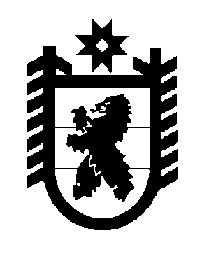 Российская Федерация Республика Карелия    ПРАВИТЕЛЬСТВО РЕСПУБЛИКИ КАРЕЛИЯПОСТАНОВЛЕНИЕот 21 марта 2018 года № 113-Пг. Петрозаводск О внесении изменений в  постановление Правительства Республики  Карелия от 17 июля 2014 года № 228-П	Правительство Республики Карелия  п о с т а н о в л я е т:Внести в постановление  Правительства Республики  Карелия                         от 17 июля 2014 года № 228-П «Об утверждении государственной программы Республики Карелия «Развитие физической культуры, спорта и совершенствование молодежной политики» на 2014 – 2020 годы» (Собрание законодательства Республики Карелия, 2014, № 7, ст. 1302; Официальный интернет-портал правовой информации (www.pravo.gov.ru), 8 ноября 
2016 года, № 1000201611080001; 5 мая 2017 года, № 1000201705050001) следующие изменения:1. Наименование изложить в следующей редакции: «Об утверждении государственной программы Республики Карелия «Развитие физической культуры, спорта и совершенствование молодежной политики».2. В преамбуле слова «от 26 сентября 2012 года № 574р-П» заменить словами «от 23 марта 2017 года № 158р-П».3. Пункт 1 изложить в следующей редакции:«1. Утвердить прилагаемую государственную программу Республики Карелия «Развитие физической культуры, спорта и совершенствование молодежной политики» (далее – государственная программа).».4. Государственную программу Республики Карелия «Развитие физической культуры, спорта и совершенствование молодежной политики» на 2014 – 2020 годы, утвержденную указанным постановлением,  изложить 
в следующей редакции:«Утвержденапостановлением ПравительстваРеспублики Карелияот 17 июля 2014 года № 228-ПГосударственная программаРеспублики Карелия «Развитие физической культуры, спорта 
и совершенствование молодежной политики»Паспорт государственной программы Республики Карелия 
«Развитие физической культуры, спорта и совершенствование 
молодежной политики»Паспорт подпрограммы 1 «Развитие физической культуры 
и массового спорта в Республике Карелия»Паспорт подпрограммы 2 «Подготовка спортивного резерва 
в Республике Карелия»Паспорт подпрограммы 3 «Совершенствование молодежной политики»Паспорт подпрограммы 4 «Патриотическое воспитание граждан 
Российской Федерации, проживающих на территории 
Республики Карелия»I. Приоритеты и цели государственной политики в соответствующей сфере социально-экономического развития Республики Карелия, 
описание основных целей и задач государственной программыРазвитие человеческого потенциала определено первым и основным направлением перехода к инновационному социально ориентированному типу экономического развития России до 2020 года. В политике народосбережения, сохранения и укрепления здоровья населения, развития человеческого потенциала важнейшая роль отводится созданию условий для занятий физической культурой и спортом, формирования здорового образа жизни, эффективной молодежной политике, патриотическому и духовно-нравственному воспитанию граждан, использованию огромного исторического, духовно-культурного наследия и туристского потенциала республики.Главным ресурсом в Карелии являются люди, способные к творческой деятельности и генерации новых идей. Человеческий капитал – основа эволюционного развития сообщества республики. Развитие человеческого капитала будет способствовать формированию в республике толерантной, образованной, поликультурной, физически и духовно здоровой общности людей, способных решать стратегические задачи с целью повышения качества жизни населения в Карелии.В соответствии с Конституцией Российской Федерации вопросы физической культуры и спорта относятся к предметам совместного ведения Российской Федерации и субъектов Российской Федерации.Приоритеты государственной политики в сфере реализа-ции государственной программы определены в следующих стратегических документах:Стратегии социально-экономического развития Северо-Западного федерального округа на период до 2020 года, утвержденной распоряжением Правительства Российской Федерации от 18 ноября 2011 года № 2074-р;Стратегии социально-экономического развития Республики Карелия 
до 2020 года, утвержденной постановлением Законодательного Собрания Республики Карелия от 24 июня 2010 года № 1755-IV ЗС;Концепции социально-экономического развития Республики Карелия на период до 2017 года, утвержденной постановлением Законодательного Собрания Республики Карелия  от 15 ноября 2012 года № 467-V ЗС;Программе социально-экономического развития Республики Карелия на период до 2015 года, утвержденной Законом Республики Карелия 
от 17 октября 2011 года № 1532-ЗРК.В соответствии с Посланием Президента Российской Федерации Федеральному Собранию Российской Федерации от 12 декабря 2013 года необходимо продолжить развитие инфраструктуры массового 
детско-юношеского спорта.В соответствии с Указом Президента Российской Федерации от 7 мая 2012 года № 598 «О совершенствовании государственной политики 
в сфере здравоохранения» необходимо обеспечить дальнейшую работу, направленную на реализацию мероприятий по формированию здорового образа жизни у граждан Российской Федерации, включая популяризацию культуры здорового питания, спортивно-оздоровительных программ.В рамках реализации государственной программы в Республике Карелия запланировано внедрение Всероссийского физкультурно-спортивного комплекса «Готов к труду и обороне» (ГТО) в соответствии с Указом Президента Российской Федерации от 24 марта 2014 года 
№ 172 «О Всероссийском физкультурно-спортивном комплексе «Готов 
к труду и обороне» (ГТО)».В соответствии с Указом Президента Российской Федерации 
от 7 мая 2012 года № 604 «О дальнейшем совершенствовании военной службы в Российской Федерации» необходимо продолжить в Республике Карелия работу по военно-патриотическому воспитанию обучающихся общеобразовательных организаций и их физическому развитию, а также обеспечить разработку и реализацию комплекса мер, направленных на развитие военно-прикладных видов спорта среди граждан призывного возраста.В соответствии с Указом Президента Российской Федерации 
от 1 июня 2012 года № 761 «О Национальной стратегии действий в интересах детей на 2012 – 2017 годы» запланировано доведение уровня оплаты труда педагогов учреждений дополнительного образования детей до уровня 
не ниже среднего для учителей в регионе.Сфера реализации государственной программы соответствует проблемной области следующих государственных программ Российской Федерации:государственной программы Российской Федерации «Развитие физической культуры и спорта», утвержденной постановлением Правительства Российской Федерации от 15 апреля 2014 года № 302;государственной программы «Патриотическое воспитание граждан Российской Федерации на 2016 – 2020 годы», утвержденной постановлением Правительства Российской Федерации от 30 декабря 2015 года № 1493.В соответствии со Стратегией социально-экономического развития Республики Карелия до 2020 года, утвержденной постановлением Законодательного Собрания Республики Карелия от 24 июня 2010 года № 1755-IV ЗС, основной целью государственной политики в области физической культуры и спорта является создание условий, ориентирующих граждан на занятия физической культурой и спортом, развитие спортивной инфраструктуры; целью государственной молодежной политики – создание условий для успешной социализации и эффективной самореализации молодежи, развитие потенциала молодежи и его использование в интересах инновационного развития страны.В соответствии с вышеуказанными документами сформирована следующая цель государственной политики в сфере реализации государственной программы – совершенствование условий для развития физической культуры, спорта, молодежной политики, системы патриотического воспитания, направленных на повышение качества жизни населения Республики Карелия.Достижение указанной цели государственной программы будет осуществляться путем решения таких задач, как:1) создание условий, обеспечивающих гражданам возможность систематически заниматься физической культурой и спортом;2) обеспечение успешного выступления карельских спортсменов на официальных всероссийских и международных соревнованиях;3) создание условий для успешной социализации и эффективной самореализации молодежи Республики Карелия, развитие потенциала молодежи в интересах социально-экономического развития региона;4) создание условий для совершенствования направленной на духовно-нравственное воспитание личности системы патриотического воспитания и допризывной подготовки молодежи.Основной показатель развития физической культуры и спорта в Республике Карелия ниже, чем в Северо-Западном федеральном округе и в Российской Федерации. В 2013 году численность населения Республики Карелия, регулярно занимающегося физической культурой и спортом, составляла 149 892 человека, или 23,5 процента от общей численности населения Республики Карелия (24,9 процента – в Северо-Западном федеральном округе, 27,5 процента – в Российской Федерации).Единовременная пропускная способность спортивных сооружений составляет 37 214 человек, или 30,7 процента от нормативной пропускной способности (24,6 процента – в Северо-Западном федеральном округе, 
28,6 процента – в Российской Федерации). Однако спортивная инфраструктура в республике не соответствует возросшим потребностям населения, уровню развития современного спорта, а также принятым мировым и российским спортивным стандартам. В настоящее время отвечают современным требованиям лишь 14,1 процента объектов спортивной инфраструктуры; 77,4 процента от общей численности объектов находится в ведении образовательных организаций, и следовательно, их основным предназначением является выполнение образовательной программы по предмету «физическая культура». Во внеурочное время на их базе проводятся занятия секций и кружков самой образовательной организации, учебно-тренировочные занятия детско-юношеских спортивных школ, а также занятия спортом для взрослого населения.Сведения о показателях (индикаторах) государственной программы, подпрограмм государственной программы, долгосрочных целевых программ и их значениях приведены в приложении 1 к государственной программе.Информация об основных мероприятиях (мероприятиях) государственной программы дана в приложении 2 к государственной программе.Финансовое обеспечение реализации государственной программы за счет средств бюджета Республики Карелия приведено в приложении 3 
к государственной программе.Финансовое обеспечение и прогнозная (справочная) оценка расходов бюджета Республики Карелия (с учетом средств федерального бюджета), бюджетов государственных внебюджетных фондов, бюджетов муниципальных образований и юридических лиц на реализацию целей государственной программы представлены в приложении 4 
к государственной программе.Сведения о показателях (индикаторах) государственной программы в разрезе муниципальных образований приведены в приложении 5 
к государственной программе.II. Методика расчета и условия предоставления субсидий из бюджета Республики Карелия местным бюджетам на реализацию муниципальных программ, направленных на достижение целей, соответствующих 
целям государственной программы В рамках государственной программы предусмотрено выделение субсидий местным бюджетам на реализацию мероприятий государственной программы Республики Карелия «Развитие физической культуры, спорта и совершенствование молодежной политики» (далее – субсидии).Субсидии распределяются между бюджетами муниципальных районов и городских округов в Республике Карелия в целях создания условий для занятий физической культурой и спортом, обеспечения успешного выступления карельских спортсменов на официальных всероссийских и международных соревнованиях, строительства и реконструкции объектов муниципальной собственности.Субсидии распределяются между бюджетами муниципальных районов и городских округов в Республике Карелия в соответствии с утвержденным Правительством Республики Карелия перечнем меропри-ятий государственной программы, для реализации которых предоставляются субсидии.Доля средств местного бюджета, подлежащая направлению на финансовое обеспечение расходного обязательства меропри-ятий государственной программы, устанавливается исполнительным органом государственной власти Республики Карелия, уполномоченным в сфере физической культуры и спорта, как разница между объемом бюджетных ассигнований, направляемых органами местного самоуправления на финансовое обеспечение расходного обязательства, и объемом субсидии на указанные цели из бюджета Республики Карелия.Приложение 1к государственной программеСВЕДЕНИЯО ПОКАЗАТЕЛЯХ (ИНДИКАТОРАХ) ГОСУДАРСТВЕННОЙ ПРОГРАММЫ,ПОДПРОГРАММ ГОСУДАРСТВЕННОЙ ПРОГРАММЫ, ДОЛГОСРОЧНЫХЦЕЛЕВЫХ ПРОГРАММ И ИХ ЗНАЧЕНИЯХПриложение 2к государственной программеИНФОРМАЦИЯОБ ОСНОВНЫХ МЕРОПРИЯТИЯХ (МЕРОПРИЯТИЯХ) ГОСУДАРСТВЕННОЙ ПРОГРАММЫПриложение 3к государственной программеФИНАНСОВОЕ ОБЕСПЕЧЕНИЕРЕАЛИЗАЦИИ ГОСУДАРСТВЕННОЙ ПРОГРАММЫ ЗА СЧЕТ СРЕДСТВБЮДЖЕТА РЕСПУБЛИКИ КАРЕЛИЯ1При условии софинансирования из федерального бюджета.2Планируемый объем средств по результатам участия в конкурсном отборе государственных программ развития физической культуры и спорта субъектов Российской Федерации, соответствующих целям и задачам федеральной целевой программы «Развитие физической культуры и спорта в Российской Федерации на 2016 – 2020 годы».3Планируемый объем средств  по федеральной целевой программе «Развитие Республики Карелия на период до 2020 года».Приложение 4к государственной программеФИНАНСОВОЕ ОБЕСПЕЧЕНИЕ И ПРОГНОЗНАЯ (СПРАВОЧНАЯ) ОЦЕНКАРАСХОДОВ БЮДЖЕТА РЕСПУБЛИКИ КАРЕЛИЯ (С УЧЕТОМ СРЕДСТВФЕДЕРАЛЬНОГО БЮДЖЕТА), БЮДЖЕТОВ ГОСУДАРСТВЕННЫХ ВНЕБЮДЖЕТНЫХФОНДОВ, БЮДЖЕТОВ МУНИЦИПАЛЬНЫХ ОБРАЗОВАНИЙ И ЮРИДИЧЕСКИХЛИЦ НА РЕАЛИЗАЦИЮ ЦЕЛЕЙ ГОСУДАРСТВЕННОЙ ПРОГРАММЫ1При условии софинансирования из федерального бюджета.2Планируемый объем средств по результатам участия в конкурсном отборе государственных программ развития физической культуры и спорта субъектов Российской Федерации, соответствующих целям и задачам федеральной целевой программы «Развитие физической культуры и спорта в Российской Федерации на 2016 – 2020 годы».3Планируемый объем средств  по федеральной целевой программе «Развитие Республики Карелия на период до 2020 года».Приложение 5к государственной программеСВЕДЕНИЯ О ПОКАЗАТЕЛЯХ (ИНДИКАТОРАХ) ГОСУДАРСТВЕННОЙ ПРОГРАММЫ 
В РАЗРЕЗЕ МУНИЦИПАЛЬНЫХ ОБРАЗОВАНИЙ___________________________*Включен в показатель 1.1.1.2.1 «обеспеченность населения Республики Карелия спортивными сооружениями исходя из их единовременной пропускной способности», который является непосредственным результатом основного мероприятия 1.1.2.1.0 «Развитие инфраструктуры для занятий физической культурой».».                  Глава         Республики Карелия                                                                                                              А.О. ПарфенчиковОтветственный исполнитель государственной программыМинистерство по делам молодежи, физической культуре и спорту Республики КарелияМинистерство по делам молодежи, физической культуре и спорту Республики КарелияМинистерство по делам молодежи, физической культуре и спорту Республики КарелияМинистерство по делам молодежи, физической культуре и спорту Республики КарелияСоисполнители государственной программыотсутствуютотсутствуютотсутствуютотсутствуютУчастники государственной программыМинистерство образования Республики Карелия;Министерство культуры Республики Карелия;Министерство здравоохранения Республики Карелия;Министерство национальной и региональной политики Республики Карелия;Министерство строительства, жилищно-коммунального хозяйства и энергетики Республики КарелияМинистерство образования Республики Карелия;Министерство культуры Республики Карелия;Министерство здравоохранения Республики Карелия;Министерство национальной и региональной политики Республики Карелия;Министерство строительства, жилищно-коммунального хозяйства и энергетики Республики КарелияМинистерство образования Республики Карелия;Министерство культуры Республики Карелия;Министерство здравоохранения Республики Карелия;Министерство национальной и региональной политики Республики Карелия;Министерство строительства, жилищно-коммунального хозяйства и энергетики Республики КарелияМинистерство образования Республики Карелия;Министерство культуры Республики Карелия;Министерство здравоохранения Республики Карелия;Министерство национальной и региональной политики Республики Карелия;Министерство строительства, жилищно-коммунального хозяйства и энергетики Республики КарелияЦель государственной программысовершенствование условий для развития физической культуры, спорта, молодежной политики, системы патриотического воспитания, направленных на повышение качества жизни населения Республики Карелиясовершенствование условий для развития физической культуры, спорта, молодежной политики, системы патриотического воспитания, направленных на повышение качества жизни населения Республики Карелиясовершенствование условий для развития физической культуры, спорта, молодежной политики, системы патриотического воспитания, направленных на повышение качества жизни населения Республики Карелиясовершенствование условий для развития физической культуры, спорта, молодежной политики, системы патриотического воспитания, направленных на повышение качества жизни населения Республики КарелияПодпрограммы государственной программы подпрограмма 1 «Развитие физической культуры и массового спорта в Республике Карелия»;подпрограмма 2 «Подготовка спортивного резерва в Республике Карелия»;подпрограмма 3 «Совершенствование молодежной политики»;подпрограмма 4 «Патриотическое воспитание граждан Российской Федерации, проживающих на территории Республики Карелия»подпрограмма 1 «Развитие физической культуры и массового спорта в Республике Карелия»;подпрограмма 2 «Подготовка спортивного резерва в Республике Карелия»;подпрограмма 3 «Совершенствование молодежной политики»;подпрограмма 4 «Патриотическое воспитание граждан Российской Федерации, проживающих на территории Республики Карелия»подпрограмма 1 «Развитие физической культуры и массового спорта в Республике Карелия»;подпрограмма 2 «Подготовка спортивного резерва в Республике Карелия»;подпрограмма 3 «Совершенствование молодежной политики»;подпрограмма 4 «Патриотическое воспитание граждан Российской Федерации, проживающих на территории Республики Карелия»подпрограмма 1 «Развитие физической культуры и массового спорта в Республике Карелия»;подпрограмма 2 «Подготовка спортивного резерва в Республике Карелия»;подпрограмма 3 «Совершенствование молодежной политики»;подпрограмма 4 «Патриотическое воспитание граждан Российской Федерации, проживающих на территории Республики Карелия»Этапы и сроки реализации государственной программы2014 – 2020 годы, этапы реализации государственной программы не выделяются2014 – 2020 годы, этапы реализации государственной программы не выделяются2014 – 2020 годы, этапы реализации государственной программы не выделяются2014 – 2020 годы, этапы реализации государственной программы не выделяютсяОбъем финансового обеспечения государственной программыГодВсего,тыс. рублейВ том числеВ том числеОбъем финансового обеспечения государственной программыГодВсего,тыс. рублейза счет средств бюджета Республики Карелияза счет целевых безвозмездных поступлений в бюджет Республики КарелияОбъем финансового обеспечения государственной программы2014316 154,2121 186,20194 968,00Объем финансового обеспечения государственной программы2015266 593,80163 375,30103 218,50Объем финансового обеспечения государственной программы2016241 366,20146 806,0094 560,20Объем финансового обеспечения государственной программы2017242 299,60170 566,2071 733,40Объем финансового обеспечения государственной программы2018247 375,30197 227,2050 148,10Объем финансового обеспечения государственной программы2019156 809,70154 393,902415,80Объем финансового обеспечения государственной программы2020109 669,90107 084,902585,00Объем финансового обеспечения государственной программыИтого1 580 268,701 060 639,70519 629,00Ожидаемый конечный результаты реализации государственной программырост доли населения Республики Карелия, положительно оценивающего результаты проведения мероприятий государственной программы Республики Карелия «Развитие физической культуры, спорта и совершенствование молодежной политики» (далее – государственная программа), в общей численности населения Республики Карелия, принявшего участие 
в опросе, с 21,8 процента в 2013 году до 60 процентов 
в 2020 годурост доли населения Республики Карелия, положительно оценивающего результаты проведения мероприятий государственной программы Республики Карелия «Развитие физической культуры, спорта и совершенствование молодежной политики» (далее – государственная программа), в общей численности населения Республики Карелия, принявшего участие 
в опросе, с 21,8 процента в 2013 году до 60 процентов 
в 2020 годурост доли населения Республики Карелия, положительно оценивающего результаты проведения мероприятий государственной программы Республики Карелия «Развитие физической культуры, спорта и совершенствование молодежной политики» (далее – государственная программа), в общей численности населения Республики Карелия, принявшего участие 
в опросе, с 21,8 процента в 2013 году до 60 процентов 
в 2020 годурост доли населения Республики Карелия, положительно оценивающего результаты проведения мероприятий государственной программы Республики Карелия «Развитие физической культуры, спорта и совершенствование молодежной политики» (далее – государственная программа), в общей численности населения Республики Карелия, принявшего участие 
в опросе, с 21,8 процента в 2013 году до 60 процентов 
в 2020 годуОтветственный исполнитель подпрограммыМинистерство по делам молодежи, физической культуре и спорту Республики КарелияМинистерство по делам молодежи, физической культуре и спорту Республики КарелияМинистерство по делам молодежи, физической культуре и спорту Республики КарелияМинистерство по делам молодежи, физической культуре и спорту Республики КарелияУчастник подпрограммыМинистерство строительства, жилищно-коммунального хозяйства и энергетики Республики КарелияМинистерство строительства, жилищно-коммунального хозяйства и энергетики Республики КарелияМинистерство строительства, жилищно-коммунального хозяйства и энергетики Республики КарелияМинистерство строительства, жилищно-коммунального хозяйства и энергетики Республики КарелияЦель подпрограммысоздание условий, обеспечивающих гражданам возможность систематически заниматься физической культурой и спортомсоздание условий, обеспечивающих гражданам возможность систематически заниматься физической культурой и спортомсоздание условий, обеспечивающих гражданам возможность систематически заниматься физической культурой и спортомсоздание условий, обеспечивающих гражданам возможность систематически заниматься физической культурой и спортомЗадачи подпрограммы1) развитие системы физического воспитания различных категорий и групп населения;2) развитие инфраструктуры физической культуры и спорта, строительство спортивных объектов шаговой доступности по проектам, рекомендованным Министерством спорта Российской Федерации для повторного применения, обеспечивающим, в частности, доступность этих объектов для лиц с ограниченными возможностями здоровья и инвалидов, а также развитие материально-технической базы спорта высших достижений для подготовки спортсменов, в том числе по наиболее массовым видам спорта, не включенным в программы Олимпийских и Паралимпийских игр (спортивная аэробика, самбо и другие единоборства), 
в природно-климатических условиях Республики Карелия1) развитие системы физического воспитания различных категорий и групп населения;2) развитие инфраструктуры физической культуры и спорта, строительство спортивных объектов шаговой доступности по проектам, рекомендованным Министерством спорта Российской Федерации для повторного применения, обеспечивающим, в частности, доступность этих объектов для лиц с ограниченными возможностями здоровья и инвалидов, а также развитие материально-технической базы спорта высших достижений для подготовки спортсменов, в том числе по наиболее массовым видам спорта, не включенным в программы Олимпийских и Паралимпийских игр (спортивная аэробика, самбо и другие единоборства), 
в природно-климатических условиях Республики Карелия1) развитие системы физического воспитания различных категорий и групп населения;2) развитие инфраструктуры физической культуры и спорта, строительство спортивных объектов шаговой доступности по проектам, рекомендованным Министерством спорта Российской Федерации для повторного применения, обеспечивающим, в частности, доступность этих объектов для лиц с ограниченными возможностями здоровья и инвалидов, а также развитие материально-технической базы спорта высших достижений для подготовки спортсменов, в том числе по наиболее массовым видам спорта, не включенным в программы Олимпийских и Паралимпийских игр (спортивная аэробика, самбо и другие единоборства), 
в природно-климатических условиях Республики Карелия1) развитие системы физического воспитания различных категорий и групп населения;2) развитие инфраструктуры физической культуры и спорта, строительство спортивных объектов шаговой доступности по проектам, рекомендованным Министерством спорта Российской Федерации для повторного применения, обеспечивающим, в частности, доступность этих объектов для лиц с ограниченными возможностями здоровья и инвалидов, а также развитие материально-технической базы спорта высших достижений для подготовки спортсменов, в том числе по наиболее массовым видам спорта, не включенным в программы Олимпийских и Паралимпийских игр (спортивная аэробика, самбо и другие единоборства), 
в природно-климатических условиях Республики КарелияЭтапы и сроки реализации подпрограммы2014 – 2020 годы, этапы реализации подпрограммы 1 «Развитие физической культуры и массового спорта 
в Республике Карелия» не выделяются2014 – 2020 годы, этапы реализации подпрограммы 1 «Развитие физической культуры и массового спорта 
в Республике Карелия» не выделяются2014 – 2020 годы, этапы реализации подпрограммы 1 «Развитие физической культуры и массового спорта 
в Республике Карелия» не выделяются2014 – 2020 годы, этапы реализации подпрограммы 1 «Развитие физической культуры и массового спорта 
в Республике Карелия» не выделяютсяОбъем финансового обеспечения подпрограммыГодВсего,тыс. рублейВ том числеВ том числеОбъем финансового обеспечения подпрограммыГодВсего,тыс. рублейза счет средств бюджета Республики Карелияза счет целевых безвозмездных поступлений в бюджет Республики КарелияОбъем финансового обеспечения подпрограммы2014202 537,8018 494,00184 043,80Объем финансового обеспечения подпрограммы2015164 971,6072 453,0092 518,60Объем финансового обеспечения подпрограммы201699 916,8016 494,8083 422,00Объем финансового обеспечения подпрограммы201762 979,4021 189,4041 790,00Объем финансового обеспечения подпрограммы201871 448,8033 960,0037 488,80Объем финансового обеспечения подпрограммы201941 010,0041 010,000,00Объем финансового обеспечения подпрограммы20200,000,000,00Объем финансового обеспечения подпрограммыИтого642 864,40203 601,20439 263,20Ожидаемый конечный результат реализации подпрограммырост доли населения Республики Карелия, систематически занимающегося физической культурой и спортом, в общей численности населения Республики Карелия 
с 23,5 процента в 2013 году до 43,6 процента в 2020 годуОтветственный исполнитель подпрограммыМинистерство по делам молодежи, физической культуре и спорту Республики КарелияМинистерство по делам молодежи, физической культуре и спорту Республики КарелияМинистерство по делам молодежи, физической культуре и спорту Республики КарелияМинистерство по делам молодежи, физической культуре и спорту Республики КарелияУчастник подпрограммыМинистерство здравоохранения Республики КарелияМинистерство здравоохранения Республики КарелияМинистерство здравоохранения Республики КарелияМинистерство здравоохранения Республики КарелияЦель подпрограммыобеспечение успешного выступления карельских спортсменов на официальных всероссийских и международных соревнованияхобеспечение успешного выступления карельских спортсменов на официальных всероссийских и международных соревнованияхобеспечение успешного выступления карельских спортсменов на официальных всероссийских и международных соревнованияхобеспечение успешного выступления карельских спортсменов на официальных всероссийских и международных соревнованияхЗадачи подпрограммы1) создание условий для формирования, подготовки и сохранения спортивного резерва;2) создание условий для подготовки и совершенствования спортсменов и тренеров с учетом непрерывности процессов обучения и спортивной подготовки1) создание условий для формирования, подготовки и сохранения спортивного резерва;2) создание условий для подготовки и совершенствования спортсменов и тренеров с учетом непрерывности процессов обучения и спортивной подготовки1) создание условий для формирования, подготовки и сохранения спортивного резерва;2) создание условий для подготовки и совершенствования спортсменов и тренеров с учетом непрерывности процессов обучения и спортивной подготовки1) создание условий для формирования, подготовки и сохранения спортивного резерва;2) создание условий для подготовки и совершенствования спортсменов и тренеров с учетом непрерывности процессов обучения и спортивной подготовкиЭтапы и сроки реализации подпрограммы2014 – 2020 годы, этапы реализации подпрограммы 2 «Подготовка спортивного резерва в Республике Карелия» не выделяются2014 – 2020 годы, этапы реализации подпрограммы 2 «Подготовка спортивного резерва в Республике Карелия» не выделяются2014 – 2020 годы, этапы реализации подпрограммы 2 «Подготовка спортивного резерва в Республике Карелия» не выделяются2014 – 2020 годы, этапы реализации подпрограммы 2 «Подготовка спортивного резерва в Республике Карелия» не выделяютсяОбъем финансового обеспечения подпрограммыГодВсего,тыс. рублейВ том числеВ том числеОбъем финансового обеспечения подпрограммыГодВсего,тыс. рублейза счет средств бюджета Республики Карелияза счет целевых безвозмездных поступлений в бюджет Республики КарелияОбъем финансового обеспечения подпрограммы201483 594,0076 669,806924,20Объем финансового обеспечения подпрограммы201577 183,8070 983,906199,90Объем финансового обеспечения подпрограммы2016103 546,1097 407,906138,20Объем финансового обеспечения подпрограммы2017144 148,20116 314,4027 833,80Объем финансового обеспечения подпрограммы2018135 967,40126 457,109510,30201987 420,7087 420,700,00202081 026,6081 026,600,00Итого712 886,80656 280,4056 606,40Ожидаемый конечный результат реализации подпрограммырост количества медалей, завоеванных карельскими спортсменами основного, молодежного и юниорского состава сборных команд Республики Карелия и Российской Федерации на официальных всероссийских и международных соревнованиях, с 61 в 2014 году 
до 82 в 2020 году (рост на 34,4 процента)рост количества медалей, завоеванных карельскими спортсменами основного, молодежного и юниорского состава сборных команд Республики Карелия и Российской Федерации на официальных всероссийских и международных соревнованиях, с 61 в 2014 году 
до 82 в 2020 году (рост на 34,4 процента)рост количества медалей, завоеванных карельскими спортсменами основного, молодежного и юниорского состава сборных команд Республики Карелия и Российской Федерации на официальных всероссийских и международных соревнованиях, с 61 в 2014 году 
до 82 в 2020 году (рост на 34,4 процента)рост количества медалей, завоеванных карельскими спортсменами основного, молодежного и юниорского состава сборных команд Республики Карелия и Российской Федерации на официальных всероссийских и международных соревнованиях, с 61 в 2014 году 
до 82 в 2020 году (рост на 34,4 процента)Ответственный исполнитель подпрограммыМинистерство по делам молодежи, физической культуре и спорту Республики КарелияМинистерство по делам молодежи, физической культуре и спорту Республики КарелияМинистерство по делам молодежи, физической культуре и спорту Республики КарелияМинистерство по делам молодежи, физической культуре и спорту Республики КарелияУчастники подпрограммыотсутствуютотсутствуютотсутствуютотсутствуютЦель подпрограммысоздание условий для успешной социализации и эффективной самореализации молодежи Республики Карелия, развитие потенциала молодежи в интересах социально-экономического развития регионасоздание условий для успешной социализации и эффективной самореализации молодежи Республики Карелия, развитие потенциала молодежи в интересах социально-экономического развития регионасоздание условий для успешной социализации и эффективной самореализации молодежи Республики Карелия, развитие потенциала молодежи в интересах социально-экономического развития регионасоздание условий для успешной социализации и эффективной самореализации молодежи Республики Карелия, развитие потенциала молодежи в интересах социально-экономического развития регионаЗадачи подпрограммы1) вовлечение молодежи в социальную практику реализации приоритетных направлений молодежной политики;2) совершенствование инфраструктурного, нормативного правового, финансового, научно-методического, кадрового, информационного обеспечения молодежной политики1) вовлечение молодежи в социальную практику реализации приоритетных направлений молодежной политики;2) совершенствование инфраструктурного, нормативного правового, финансового, научно-методического, кадрового, информационного обеспечения молодежной политики1) вовлечение молодежи в социальную практику реализации приоритетных направлений молодежной политики;2) совершенствование инфраструктурного, нормативного правового, финансового, научно-методического, кадрового, информационного обеспечения молодежной политики1) вовлечение молодежи в социальную практику реализации приоритетных направлений молодежной политики;2) совершенствование инфраструктурного, нормативного правового, финансового, научно-методического, кадрового, информационного обеспечения молодежной политикиЭтапы и сроки реализации подпрограммы2014 – 2020 годы, этапы реализации подпрограммы 3 «Совершенствование молодежной политики» 
не выделяются2014 – 2020 годы, этапы реализации подпрограммы 3 «Совершенствование молодежной политики» 
не выделяются2014 – 2020 годы, этапы реализации подпрограммы 3 «Совершенствование молодежной политики» 
не выделяются2014 – 2020 годы, этапы реализации подпрограммы 3 «Совершенствование молодежной политики» 
не выделяютсяОбъем финансового обеспечения подпрограммыГодВсего,тыс. рублейВ том числеВ том числеОбъем финансового обеспечения подпрограммыГодВсего,тыс. рублейза счет средств бюджета Республики Карелияза счет целевых безвозмездных поступлений в бюджет Республики КарелияОбъем финансового обеспечения подпрограммы201419 297,4015 297,404000,00Объем финансового обеспечения подпрограммы201516 338,4011 838,404500,00Объем финансового обеспечения подпрограммы201616 188,7011 188,705000,00Объем финансового обеспечения подпрограммы201711 886,109776,502109,60Объем финансового обеспечения подпрограммы201813 159,9010 010,903149,00Объем финансового обеспечения подпрограммы20198919,106503,302415,80Объем финансового обеспечения подпрограммы20209104,306519,302585,00Объем финансового обеспечения подпрограммыИтого94 893,9071 134,5023 759,40Ожидаемый конечный результат реализации подпрограммырост доли молодежи Республики Карелия в возрасте 
от 14 до 30 лет, участвующей в мероприятиях подпрограммы 3 «Совершенствование молодежной политики», в общей численности молодежи Республики Карелия с 11 процентов в 2013 году до 20 процентов 
в 2020 годурост доли молодежи Республики Карелия в возрасте 
от 14 до 30 лет, участвующей в мероприятиях подпрограммы 3 «Совершенствование молодежной политики», в общей численности молодежи Республики Карелия с 11 процентов в 2013 году до 20 процентов 
в 2020 годурост доли молодежи Республики Карелия в возрасте 
от 14 до 30 лет, участвующей в мероприятиях подпрограммы 3 «Совершенствование молодежной политики», в общей численности молодежи Республики Карелия с 11 процентов в 2013 году до 20 процентов 
в 2020 годурост доли молодежи Республики Карелия в возрасте 
от 14 до 30 лет, участвующей в мероприятиях подпрограммы 3 «Совершенствование молодежной политики», в общей численности молодежи Республики Карелия с 11 процентов в 2013 году до 20 процентов 
в 2020 годуОтветственный исполнитель подпрограммыМинистерство по делам молодежи, физической культуре и спорту Республики КарелияМинистерство по делам молодежи, физической культуре и спорту Республики КарелияМинистерство по делам молодежи, физической культуре и спорту Республики КарелияМинистерство по делам молодежи, физической культуре и спорту Республики КарелияУчастники подпрограммыМинистерство образования Республики Карелия;Министерство культуры Республики Карелия;Министерство национальной и региональной политики Республики КарелияМинистерство образования Республики Карелия;Министерство культуры Республики Карелия;Министерство национальной и региональной политики Республики КарелияМинистерство образования Республики Карелия;Министерство культуры Республики Карелия;Министерство национальной и региональной политики Республики КарелияМинистерство образования Республики Карелия;Министерство культуры Республики Карелия;Министерство национальной и региональной политики Республики КарелияЦель подпрограммысоздание условий для совершенствования направленной на духовно-нравственное воспитание личности системы патриотического воспитания и допризывной подготовки молодежисоздание условий для совершенствования направленной на духовно-нравственное воспитание личности системы патриотического воспитания и допризывной подготовки молодежисоздание условий для совершенствования направленной на духовно-нравственное воспитание личности системы патриотического воспитания и допризывной подготовки молодежисоздание условий для совершенствования направленной на духовно-нравственное воспитание личности системы патриотического воспитания и допризывной подготовки молодежиЗадачи подпрограммы1) создание условий для духовно-нравственного и патриотического воспитания личности, для скоординированной деятельности органов государственной власти и общественных организаций в сфере патриотического воспитания населения Республики Карелия;2) развитие военно-патриотического и спортивно-патриотического воспитания граждан, в том числе совершенствование допризывной подготовки молодежи, создание условий для увеличения численности молодежи, успешно выполнившей нормативы Всероссийского физкультурно-спортивного комплекса «Готов к труду и обороне» (ГТО)1) создание условий для духовно-нравственного и патриотического воспитания личности, для скоординированной деятельности органов государственной власти и общественных организаций в сфере патриотического воспитания населения Республики Карелия;2) развитие военно-патриотического и спортивно-патриотического воспитания граждан, в том числе совершенствование допризывной подготовки молодежи, создание условий для увеличения численности молодежи, успешно выполнившей нормативы Всероссийского физкультурно-спортивного комплекса «Готов к труду и обороне» (ГТО)1) создание условий для духовно-нравственного и патриотического воспитания личности, для скоординированной деятельности органов государственной власти и общественных организаций в сфере патриотического воспитания населения Республики Карелия;2) развитие военно-патриотического и спортивно-патриотического воспитания граждан, в том числе совершенствование допризывной подготовки молодежи, создание условий для увеличения численности молодежи, успешно выполнившей нормативы Всероссийского физкультурно-спортивного комплекса «Готов к труду и обороне» (ГТО)1) создание условий для духовно-нравственного и патриотического воспитания личности, для скоординированной деятельности органов государственной власти и общественных организаций в сфере патриотического воспитания населения Республики Карелия;2) развитие военно-патриотического и спортивно-патриотического воспитания граждан, в том числе совершенствование допризывной подготовки молодежи, создание условий для увеличения численности молодежи, успешно выполнившей нормативы Всероссийского физкультурно-спортивного комплекса «Готов к труду и обороне» (ГТО)Этапы и сроки реализации подпрограммы2014 – 2020 годы, этапы реализации подпрограммы 4 «Патриотическое воспитание граждан Российской Федерации, проживающих на территории Республики Карелия» не выделяются2014 – 2020 годы, этапы реализации подпрограммы 4 «Патриотическое воспитание граждан Российской Федерации, проживающих на территории Республики Карелия» не выделяются2014 – 2020 годы, этапы реализации подпрограммы 4 «Патриотическое воспитание граждан Российской Федерации, проживающих на территории Республики Карелия» не выделяются2014 – 2020 годы, этапы реализации подпрограммы 4 «Патриотическое воспитание граждан Российской Федерации, проживающих на территории Республики Карелия» не выделяютсяОбъем финансового обеспечения подпрограммыГодВсего,тыс. рублейВ том числеВ том числеОбъем финансового обеспечения подпрограммыГодВсего,тыс. рублейза счет средств бюджета Республики Карелияза счет целевых безвозмездных поступлений в бюджет Республики КарелияОбъем финансового обеспечения подпрограммы20142925,202925,200,00Объем финансового обеспечения подпрограммы20152000,002000,000,00Объем финансового обеспечения подпрограммы20163338,403338,400,00Объем финансового обеспечения подпрограммы20174259,804259,800,00Объем финансового обеспечения подпрограммы20183625,903625,900,00Объем финансового обеспечения подпрограммы20192027,202027,200,00Объем финансового обеспечения подпрограммы20202041,402041,400,00Объем финансового обеспечения подпрограммыИтого20 217,9020 217,900,00Ожидаемый конечный результат реализации подпрограммырост доли населения Республики Карелия, участвующего в мероприятиях по патриотическому воспитанию, в общей численности населения Республики Карелия 
с 17 процентов в 2013 году до 50 процентов в 2020 годурост доли населения Республики Карелия, участвующего в мероприятиях по патриотическому воспитанию, в общей численности населения Республики Карелия 
с 17 процентов в 2013 году до 50 процентов в 2020 годурост доли населения Республики Карелия, участвующего в мероприятиях по патриотическому воспитанию, в общей численности населения Республики Карелия 
с 17 процентов в 2013 году до 50 процентов в 2020 годурост доли населения Республики Карелия, участвующего в мероприятиях по патриотическому воспитанию, в общей численности населения Республики Карелия 
с 17 процентов в 2013 году до 50 процентов в 2020 году№ п/пНаименование цели (задачи)Целевой индикатор (показатель результата) (наименование)Единица изме-ренияЗначения индикаторов (показателей)Значения индикаторов (показателей)Значения индикаторов (показателей)Значения индикаторов (показателей)Значения индикаторов (показателей)Значения индикаторов (показателей)Значения индикаторов (показателей)Значения индикаторов (показателей)Отношение значения показателя последнего года реализации программы к отчетному№ п/пНаименование цели (задачи)Целевой индикатор (показатель результата) (наименование)Единица изме-рения2013 год2014 год2015 год2016 год2017 год2018 год2019 год2020 годОтношение значения показателя последнего года реализации программы к отчетному12345678910111213Государственная программа Республики Карелия «Развитие физической культуры, спорта и совершенствование молодежной политики»Государственная программа Республики Карелия «Развитие физической культуры, спорта и совершенствование молодежной политики»Государственная программа Республики Карелия «Развитие физической культуры, спорта и совершенствование молодежной политики»Государственная программа Республики Карелия «Развитие физической культуры, спорта и совершенствование молодежной политики»Государственная программа Республики Карелия «Развитие физической культуры, спорта и совершенствование молодежной политики»Государственная программа Республики Карелия «Развитие физической культуры, спорта и совершенствование молодежной политики»Государственная программа Республики Карелия «Развитие физической культуры, спорта и совершенствование молодежной политики»Государственная программа Республики Карелия «Развитие физической культуры, спорта и совершенствование молодежной политики»Государственная программа Республики Карелия «Развитие физической культуры, спорта и совершенствование молодежной политики»Государственная программа Республики Карелия «Развитие физической культуры, спорта и совершенствование молодежной политики»Государственная программа Республики Карелия «Развитие физической культуры, спорта и совершенствование молодежной политики»Государственная программа Республики Карелия «Развитие физической культуры, спорта и совершенствование молодежной политики»Государственная программа Республики Карелия «Развитие физической культуры, спорта и совершенствование молодежной политики»1.0.0.0.1.Цель. Совершенствование условий для развития физической культуры, спорта, молодежной политики, системы патриотического воспитания, направленных на повышение качества жизни населения Республики Карелиядоля населения Республики Карелия, поло-жительно оцени-вающего резуль-таты проведения мероприятий государственной программы, в общей числен-ности населения Республики Карелия, принявшего участие в опросепроцентов21,8303540545055602,75123456789101112131.0.0.1.1.Задача 1. Создание условий, обеспечивающих гражданам возможность систематически заниматься физической культурой и спортомдоля населения Республики Карелия, систематически занимающегося физической культурой и спортом, в общей численности населения Республики Карелияпроцентов23,525,032,534,035,036,038,043,61,861.0.0.2.1.Задача 2. Обеспечение успешного выступления карельских спортсменов на официальных всероссийских и международных соревнованияхколичество медалей, завое-ванных карель-скими спорт-сменами основ-ного, молодеж-ного и юниор-ского состава сборных команд Республики Карелия и Российской Федерации на официальных всероссийских и международных соревнованияхштук606162646873768234,4 процента1.0.0.3.1.Задача 3. Создание условий для успешной социализации и эффективной само-реализации молодежи Республики Карелия, развитие потенциала молодежи в интересах социально-экономического развития регионадоля молодежи Республики Карелия в воз-расте от 14 до 30 лет, участвующей в мероприятиях подпрограммы 3 «Совершенст-вование молодеж-ной политики», в общей числен-ности молодежи Республики Карелияпроцентов11121315161718201,821.0.0.4.1.Задача 4. Создание условий для совершенствования направленной на духовно-нравственное воспитание личности системы патриотического воспитания и допризывной подготовки молодежидоля населения Республики Карелия, участ-вующего в меро-приятиях по патриотическому воспитанию, в общей числен-ности населения Республики Карелияпроцентов705050502,94Подпрограмма 1 «Развитие физической культуры и массового спорта в Республике Карелия»Подпрограмма 1 «Развитие физической культуры и массового спорта в Республике Карелия»Подпрограмма 1 «Развитие физической культуры и массового спорта в Республике Карелия»Подпрограмма 1 «Развитие физической культуры и массового спорта в Республике Карелия»Подпрограмма 1 «Развитие физической культуры и массового спорта в Республике Карелия»Подпрограмма 1 «Развитие физической культуры и массового спорта в Республике Карелия»Подпрограмма 1 «Развитие физической культуры и массового спорта в Республике Карелия»Подпрограмма 1 «Развитие физической культуры и массового спорта в Республике Карелия»Подпрограмма 1 «Развитие физической культуры и массового спорта в Республике Карелия»Подпрограмма 1 «Развитие физической культуры и массового спорта в Республике Карелия»Подпрограмма 1 «Развитие физической культуры и массового спорта в Республике Карелия»Подпрограмма 1 «Развитие физической культуры и массового спорта в Республике Карелия»Подпрограмма 1 «Развитие физической культуры и массового спорта в Республике Карелия»1.1.1.0.1.Цель. Создание условий, обеспечивающих гражданам возможность систематически заниматься физической культурой и спортомдоля населения Республики Карелия, систе-матически зани-мающегося физической культурой и спортом, в общей численности населения Республики Карелияпроцентов23,525,032,534,035,036,038,043,61,861.1.1.1.1.Задача 1. Развитие системы физического воспитания различных категорий и групп населениядоля населения Республики Карелия, занятого в экономике Республики Карелия, систематически занимающегося физической культурой и спортом, в общей численности населения Республики Карелия, занятого в экономике Республики Карелияпроцентов24,124,525,025,526,026,527,027,51,141.1.1.1.2.Задача 1. Развитие системы физического воспитания различных категорий и групп населениядоля обучающихся в Республике Карелия, систематически занимающихся физической культурой и спортом, в общей численности обучающихся в Республике Карелияпроцентов46,348,055,059,263,467,671,876,01,641.1.1.1.3.Задача 1. Развитие системы физического воспитания различных категорий и групп населениядоля лиц с ограниченными возможностями здоровья и инвалидов в Республике Карелия, систематически занимающихся физической культурой и спортом, в общей численности лиц с ограниченными возможностями здоровья и инвалидов в Республике Карелияпроцентов4,04,89,310,210,611,011,515,13,81.1.1.2.1.Задача 2. Развитие инфраструктуры физической культуры и спорта, строительство спортивных объектов шаговой доступности по проектам, рекомендованным Министерством спорта Российской Федерации для повторного применения, обеспечивающим, в частности, доступность этих объектов для лиц с ограниченными возможностями здоровья и инвалидов, а также развитие материально-технической базы спорта высших достижений для подготовки спортсменов, в том числе по наиболее массовым видам спорта, не включенным в программы Олимпийских и Паралимпийских игр (спортивная аэробика, самбо и другие единоборства), в природно-климати-ческих условиях Республики Карелияобеспеченность населения Республики Карелия спортивными сооружениями исходя из их единовременной пропускной способностипроцентов30,731,736,038,040,041,542,545,51,481.1.1.2.2.Задача 2. Развитие инфраструктуры физической культуры и спорта, строительство спортивных объектов шаговой доступности по проектам, рекомендованным Министерством спорта Российской Федерации для повторного применения, обеспечивающим, в частности, доступность этих объектов для лиц с ограниченными возможностями здоровья и инвалидов, а также развитие материально-технической базы спорта высших достижений для подготовки спортсменов, в том числе по наиболее массовым видам спорта, не включенным в программы Олимпийских и Паралимпийских игр (спортивная аэробика, самбо и другие единоборства), в природно-климати-ческих условиях Республики Карелияединовременная пропускная способность объектов спорта, введенных в эксплуатацию в рамках реализации государственной программы по направлению, касающемуся совершенствования условий для развития массового спортачеловек3721438376393194022640429405644063940889Х1.1.1.2.3.Задача 2. Развитие инфраструктуры физической культуры и спорта, строительство спортивных объектов шаговой доступности по проектам, рекомендованным Министерством спорта Российской Федерации для повторного применения, обеспечивающим, в частности, доступность этих объектов для лиц с ограниченными возможностями здоровья и инвалидов, а также развитие материально-технической базы спорта высших достижений для подготовки спортсменов, в том числе по наиболее массовым видам спорта, не включенным в программы Олимпийских и Паралимпийских игр (спортивная аэробика, самбо и другие единоборства), в природно-климати-ческих условиях Республики Карелияэффективность использования объектов спортапроцентов46,947,552,958,363,769,174,580,01,711.1.1.2.4.Задача 2. Развитие инфраструктуры физической культуры и спорта, строительство спортивных объектов шаговой доступности по проектам, рекомендованным Министерством спорта Российской Федерации для повторного применения, обеспечивающим, в частности, доступность этих объектов для лиц с ограниченными возможностями здоровья и инвалидов, а также развитие материально-технической базы спорта высших достижений для подготовки спортсменов, в том числе по наиболее массовым видам спорта, не включенным в программы Олимпийских и Паралимпийских игр (спортивная аэробика, самбо и другие единоборства), в природно-климати-ческих условиях Республики Карелияколичество спортивных региональных центров, введен-ных в эксплуата-цию в рамках реализации государственной программыединиц00101100ХПодпрограмма 2 «Подготовка спортивного резерва в Республике Карелия»Подпрограмма 2 «Подготовка спортивного резерва в Республике Карелия»Подпрограмма 2 «Подготовка спортивного резерва в Республике Карелия»Подпрограмма 2 «Подготовка спортивного резерва в Республике Карелия»Подпрограмма 2 «Подготовка спортивного резерва в Республике Карелия»Подпрограмма 2 «Подготовка спортивного резерва в Республике Карелия»Подпрограмма 2 «Подготовка спортивного резерва в Республике Карелия»Подпрограмма 2 «Подготовка спортивного резерва в Республике Карелия»Подпрограмма 2 «Подготовка спортивного резерва в Республике Карелия»Подпрограмма 2 «Подготовка спортивного резерва в Республике Карелия»Подпрограмма 2 «Подготовка спортивного резерва в Республике Карелия»Подпрограмма 2 «Подготовка спортивного резерва в Республике Карелия»Подпрограмма 2 «Подготовка спортивного резерва в Республике Карелия»2.1.2.0.1.Цель. Обеспечение успешного выступления карельских спортсменов на официальных всероссийских и международных соревнованияхколичество медалей, завоеванных карельскими спортсменами основного, молодежного и юниорского состава сборных команд Республики Карелия и Российской Федерации на официальных всероссийских и международных соревнованияхштук606162646873768234,4 процента2.1.2.1.1.Задача 1. Создание условий для формирования, подготовки и сохранения спортивного резервадоля граждан, занимающихся в спортивных организациях, в общей численности детей и молодежи в возрасте 
от 6 до 15 летпроцентов31,431,632,035,038,023,724,550,01,592.1.2.1.2.Задача 1. Создание условий для формирования, подготовки и сохранения спортивного резервадоля спорт-сменов-разряд-ников в общем количестве лиц, занимающихся в системе специали-зированных детско-юноше-ских спортивных школ олимпий-ского резервапроцентов29,534,837,039,341,628,331,048,51,642.1.2.1.3.Задача 1. Создание условий для формирования, подготовки и сохранения спортивного резервадоля спорт-сменов-разряд-ников, имеющих разряды и звания (от 1-го спортив-ного разряда до спортивного звания «Заслуженный мастер спорта»), в общем количестве спортсменов- разрядников в системе специализиро-ванных детско-юношеских спортивных школ олимпийского резервапроцентов19,618,417,018,019,020,021,023,01,172.1.2.2.1.Задача 2. Создание условий для подготовки и совершенствования спортсменов и тренеров с учетом непрерывности процессов обучения и спортивной подготовкиколичество карельских спортсменов и их карельских тренеров, включенных в основной и юниорский состав сборных команд Российской Федерации по олимпийским видам спорта и олимпийскую команду Россиичеловек11101012101110121,092.1.2.2.2.Задача 2. Создание условий для подготовки и совершенствования спортсменов и тренеров с учетом непрерывности процессов обучения и спортивной подготовкиколичество квалифицирован-ных тренеров и тренеров-преподавателей физкультурно-спортивных организаций, работающих по специальностичеловек4975275355455555605655701,152.1.2.2.3.Задача 2. Создание условий для подготовки и совершенствования спортсменов и тренеров с учетом непрерывности процессов обучения и спортивной подготовкидоля организаций, оказывающих услуги по спортивной подготовке в соответствии с федеральными стандартами спортивной подготовки, в общем количестве организаций в сфере физической культуры и спорта, в том числе для лиц с ограниченными возможностями здоровья и инвалидовпроцентов0010,7114,2821,4367,8567,8567,856,332.1.2.2.4.Задача 2. Создание условий для подготовки и совершенствования спортсменов и тренеров с учетом непрерывности процессов обучения и спортивной подготовкидоля занимаю-щихся на этапе высшего спортивного мастерства в организациях, осуществляющих спортивную подготовку, в общем количестве занимающихся на этапе спортивного совершенство-вания в организа-циях, осуществ-ляющих спортивную подготовкупроцентов20,3711,5431,7032,0032,332,532,833,001,62Подпрограмма 3 «Совершенствование молодежной политики»Подпрограмма 3 «Совершенствование молодежной политики»Подпрограмма 3 «Совершенствование молодежной политики»Подпрограмма 3 «Совершенствование молодежной политики»Подпрограмма 3 «Совершенствование молодежной политики»Подпрограмма 3 «Совершенствование молодежной политики»Подпрограмма 3 «Совершенствование молодежной политики»Подпрограмма 3 «Совершенствование молодежной политики»Подпрограмма 3 «Совершенствование молодежной политики»Подпрограмма 3 «Совершенствование молодежной политики»Подпрограмма 3 «Совершенствование молодежной политики»Подпрограмма 3 «Совершенствование молодежной политики»Подпрограмма 3 «Совершенствование молодежной политики»3.1.1.0.1.Цель. Создание условий для успешной социализации и эффективной самореализации молодежи Республики Карелия, развитие потенциала молодежи в интересах социально-экономического развития регионадоля молодежи Республики Карелия в возрасте от 14 до 30 лет, участвующей в мероприятиях подпрограммы 3 «Совершенство-вание молодеж-ной политики», в общей числен-ности молодежи Республики Карелияпроцентов11121315161718201,823.1.1.1.1.Задача 1. Вовлечение молодежи в социальную практику, реализация приоритетных направлений молодежной политикидоля молодежи Республики Карелия в возрасте от 14 до 30 лет, участвующей в деятельности молодежных общественных организаций, в общей числен-ности молодежи Республики Карелияпроцентов10111212,51313,514151,53.1.1.2.1.Задача 2. Совершенствование инфраструктурного, нормативного правового, финансового, научно-методического, кадрового, информационного обеспечения молодежной политикидоля молодежи Республики Карелия в возрасте от 14 до 30 лет, охва-ченной услугами государственных и муниципальных учреждений, осуществляющих организацию и проведение мероприятий по работе с моло-дежью, в общей численности молодежи Республики Карелияпроцентов25262828293031321,28Подпрограмма 4 «Патриотическое воспитание граждан Российской Федерации, проживающих на территории Республики Карелия»Подпрограмма 4 «Патриотическое воспитание граждан Российской Федерации, проживающих на территории Республики Карелия»Подпрограмма 4 «Патриотическое воспитание граждан Российской Федерации, проживающих на территории Республики Карелия»Подпрограмма 4 «Патриотическое воспитание граждан Российской Федерации, проживающих на территории Республики Карелия»Подпрограмма 4 «Патриотическое воспитание граждан Российской Федерации, проживающих на территории Республики Карелия»Подпрограмма 4 «Патриотическое воспитание граждан Российской Федерации, проживающих на территории Республики Карелия»Подпрограмма 4 «Патриотическое воспитание граждан Российской Федерации, проживающих на территории Республики Карелия»Подпрограмма 4 «Патриотическое воспитание граждан Российской Федерации, проживающих на территории Республики Карелия»Подпрограмма 4 «Патриотическое воспитание граждан Российской Федерации, проживающих на территории Республики Карелия»Подпрограмма 4 «Патриотическое воспитание граждан Российской Федерации, проживающих на территории Республики Карелия»Подпрограмма 4 «Патриотическое воспитание граждан Российской Федерации, проживающих на территории Республики Карелия»Подпрограмма 4 «Патриотическое воспитание граждан Российской Федерации, проживающих на территории Республики Карелия»Подпрограмма 4 «Патриотическое воспитание граждан Российской Федерации, проживающих на территории Республики Карелия»4.1.1.0.1.Цель. Создание условий для совершенствования направленной на духовно-нравственное воспитание личности системы патриотического воспитания и допризывной подготовки молодежидоля населения Республики Карелия, участвующего в мероприятиях по патриотическому воспитанию, в общей численности населения Республики Карелияпроцентов17202530354045502,944.1.1.1.1.Задача 1. Создание условий для духовно-нравственного и патриотического воспитания личности для скоординированной деятельности органов власти и общественных организаций в сфере патриотического воспитания населения Республики Карелияколичество подготовленных организаторов и специалистов в сфере патриоти-ческого воспита-ния, в том числе специалистов военно-патрио-тических клубов и объединенийчеловек---240250260265275–4.1.1.2.1.Задача 2. Развитие военно-патриотического и спортивно-патрио-тического воспитания граждан, в том числе совершенствование допризывной подготовки молодежи, создание условий для увеличения численности молодежи, успешно выполнившей нормативы Всероссий-ского физкультурно-спортивного комплекса «Готов к труду и обороне» (ГТО)доля граждан Республики Карелия, выполнивших нормативы Всероссийского физкультурно-спортивного комплекса «Готов к труду и обороне» (ГТО), 
в общей численности населения, принимавшего участие в сдаче нормативов Всероссийского физкультурно-спортивного комплекса «Готов к труду и обороне» (ГТО)процентов---304050607010№ п/пНомер и наименование подпрограммы, основного мероприятия (мероприятия), ведомственной, региональной целевой программы, долгосрочной целевой программыИсполнитель основного мероприятия (мероприятия)  Срок Срок Срок Ожидаемый непосредственный результат по итогам реализации государственной программыИнформация о приоритетности основного мероприятия (мероприятия)№ п/пНомер и наименование подпрограммы, основного мероприятия (мероприятия), ведомственной, региональной целевой программы, долгосрочной целевой программыИсполнитель основного мероприятия (мероприятия)  начала реализацииокончания реализацииокончания реализацииОжидаемый непосредственный результат по итогам реализации государственной программыИнформация о приоритетности основного мероприятия (мероприятия)12345567Государственная программа Республики Карелия «Развитие физической культуры, спорта и совершенствование молодежной политики» Государственная программа Республики Карелия «Развитие физической культуры, спорта и совершенствование молодежной политики» Государственная программа Республики Карелия «Развитие физической культуры, спорта и совершенствование молодежной политики» Государственная программа Республики Карелия «Развитие физической культуры, спорта и совершенствование молодежной политики» Государственная программа Республики Карелия «Развитие физической культуры, спорта и совершенствование молодежной политики» Государственная программа Республики Карелия «Развитие физической культуры, спорта и совершенствование молодежной политики» Государственная программа Республики Карелия «Развитие физической культуры, спорта и совершенствование молодежной политики» Государственная программа Республики Карелия «Развитие физической культуры, спорта и совершенствование молодежной политики» Подпрограмма 1 «Развитие физической культуры и массового спорта в Республике Карелия»Подпрограмма 1 «Развитие физической культуры и массового спорта в Республике Карелия»Подпрограмма 1 «Развитие физической культуры и массового спорта в Республике Карелия»Подпрограмма 1 «Развитие физической культуры и массового спорта в Республике Карелия»Подпрограмма 1 «Развитие физической культуры и массового спорта в Республике Карелия»Подпрограмма 1 «Развитие физической культуры и массового спорта в Республике Карелия»Подпрограмма 1 «Развитие физической культуры и массового спорта в Республике Карелия»Подпрограмма 1 «Развитие физической культуры и массового спорта в Республике Карелия»1.1.0.0.0.Цель. Создание условий, обеспечивающих гражданам возможность систематически заниматься физической культурой и спортомЦель. Создание условий, обеспечивающих гражданам возможность систематически заниматься физической культурой и спортомЦель. Создание условий, обеспечивающих гражданам возможность систематически заниматься физической культурой и спортомЦель. Создание условий, обеспечивающих гражданам возможность систематически заниматься физической культурой и спортомЦель. Создание условий, обеспечивающих гражданам возможность систематически заниматься физической культурой и спортомЦель. Создание условий, обеспечивающих гражданам возможность систематически заниматься физической культурой и спортомЦель. Создание условий, обеспечивающих гражданам возможность систематически заниматься физической культурой и спортом1.1.1.0.0.Задача 1. Развитие системы физического воспитания различных категорий и групп населенияЗадача 1. Развитие системы физического воспитания различных категорий и групп населенияЗадача 1. Развитие системы физического воспитания различных категорий и групп населенияЗадача 1. Развитие системы физического воспитания различных категорий и групп населенияЗадача 1. Развитие системы физического воспитания различных категорий и групп населенияЗадача 1. Развитие системы физического воспитания различных категорий и групп населенияЗадача 1. Развитие системы физического воспитания различных категорий и групп населения1.1.1.1.0.Основное мероприятие. Организация и проведение физкультурных и спортивных массовых мероприятийМинистерство по делам молодежи, физической культуре и спорту Республики Карелия20142020участие в  физкультурных мероприятиях не менее 500 тысяч человек участие в  физкультурных мероприятиях не менее 500 тысяч человек 31.1.1.1.1.Мероприятие. Реализация календарного плана физкультурных мероприятий Республики КарелияМинистерство по делам молодежи, физической культуре и спорту Республики Карелия20142020проведение 979 мероприятийпроведение 979 мероприятий412345671.1.1.1.2.Мероприятие. Внедрение Всероссийского физкультурно-спортивного комплекса «Готов к труду и обороне» (ГТО)Министерство по делам молодежи, физической культуре и спорту Республики Карелия20142020увеличение доли населения Республики Карелия, выполнившего нормативы Всероссийского физкультурно-спортивного комплекса «Готов к труду и обороне» (ГТО), до 40 процентов от числа принимавших участие в сдаче нормативов31.1.1.1.3.Мероприятие. Оказание информационных и иных услуг учреждениями, подведомственными Министерству по делам молодежи, физической культуре и спорту Республики КарелияМинистерство по делам молодежи, физической культуре и спорту Республики Карелия20142015повышение качества услуг, оказываемых учреждениями, подведомственными Министерству по делам молодежи, физической культуре и спорту Республики Карелия41.1.2.0.0.Задача 2. Развитие инфраструктуры физической культуры и спорта, строительство спортивных объектов шаговой доступности по проектам, рекомендованным Министерством спорта Российской Федерации для повторного применения, обеспечивающим, в частности, доступность этих объектов для лиц с ограниченными возможностями здоровья и инвалидов, а также развитие материально-технической базы спорта высших достижений для подготовки спортсменов, в том числе по наиболее массовым видам спорта, не включенным в программы Олимпийских и Паралимпийских игр (спортивная аэробика, самбо и другие единоборства), в природно-климатических условиях Республики КарелияЗадача 2. Развитие инфраструктуры физической культуры и спорта, строительство спортивных объектов шаговой доступности по проектам, рекомендованным Министерством спорта Российской Федерации для повторного применения, обеспечивающим, в частности, доступность этих объектов для лиц с ограниченными возможностями здоровья и инвалидов, а также развитие материально-технической базы спорта высших достижений для подготовки спортсменов, в том числе по наиболее массовым видам спорта, не включенным в программы Олимпийских и Паралимпийских игр (спортивная аэробика, самбо и другие единоборства), в природно-климатических условиях Республики КарелияЗадача 2. Развитие инфраструктуры физической культуры и спорта, строительство спортивных объектов шаговой доступности по проектам, рекомендованным Министерством спорта Российской Федерации для повторного применения, обеспечивающим, в частности, доступность этих объектов для лиц с ограниченными возможностями здоровья и инвалидов, а также развитие материально-технической базы спорта высших достижений для подготовки спортсменов, в том числе по наиболее массовым видам спорта, не включенным в программы Олимпийских и Паралимпийских игр (спортивная аэробика, самбо и другие единоборства), в природно-климатических условиях Республики КарелияЗадача 2. Развитие инфраструктуры физической культуры и спорта, строительство спортивных объектов шаговой доступности по проектам, рекомендованным Министерством спорта Российской Федерации для повторного применения, обеспечивающим, в частности, доступность этих объектов для лиц с ограниченными возможностями здоровья и инвалидов, а также развитие материально-технической базы спорта высших достижений для подготовки спортсменов, в том числе по наиболее массовым видам спорта, не включенным в программы Олимпийских и Паралимпийских игр (спортивная аэробика, самбо и другие единоборства), в природно-климатических условиях Республики КарелияЗадача 2. Развитие инфраструктуры физической культуры и спорта, строительство спортивных объектов шаговой доступности по проектам, рекомендованным Министерством спорта Российской Федерации для повторного применения, обеспечивающим, в частности, доступность этих объектов для лиц с ограниченными возможностями здоровья и инвалидов, а также развитие материально-технической базы спорта высших достижений для подготовки спортсменов, в том числе по наиболее массовым видам спорта, не включенным в программы Олимпийских и Паралимпийских игр (спортивная аэробика, самбо и другие единоборства), в природно-климатических условиях Республики КарелияЗадача 2. Развитие инфраструктуры физической культуры и спорта, строительство спортивных объектов шаговой доступности по проектам, рекомендованным Министерством спорта Российской Федерации для повторного применения, обеспечивающим, в частности, доступность этих объектов для лиц с ограниченными возможностями здоровья и инвалидов, а также развитие материально-технической базы спорта высших достижений для подготовки спортсменов, в том числе по наиболее массовым видам спорта, не включенным в программы Олимпийских и Паралимпийских игр (спортивная аэробика, самбо и другие единоборства), в природно-климатических условиях Республики Карелия1.1.2.1.0.Основное мероприятие. Развитие инфраструктуры для занятий физической культуройМинистерство по делам молодежи, физической культуре и спорту Республики Карелия, Министерство строительства, жилищно-коммунального хозяйства и энергетики Республики Карелия20142020строительство 22 и реконструкция 38 спортивных сооружений212345671.1.2.1.1.Мероприятие. Реконструкция здания бассейна муниципального образовательного учреж-дения дополнительного образования детей детско-юношеской спортивной школы № 2 г. Кондопога Республики Карелия Министерство строительства, жилищно-коммунального хозяйства и энергетики Республики Карелия20142015повышение  объема и качества услуг, предоставляемых в области физической культуры и спорта31.1.2.1.2.Мероприятие. Строительство физкультурно-оздоровительного комплекса в г. СуоярвиМинистерство строительства, жилищно-коммунального хозяйства и энергетики Республики Карелия20162016повышение  объема и качества услуг, предоставляемых в области физической культуры и спорта31.1.2.1.3.Мероприятие. Строительство футбольного поля с искусственным покрытием в г. КемиМинистерство по делам молодежи, физической культуре и спорту Республики Карелия20142016повышение  объема и качества услуг, предоставляемых в области физической культуры и спорта31.1.2.1.4.Мероприятие. Реконструкция футбольного поля в г. ПиткярантеМинистерство по делам молодежи, физической культуре и спорту Республики Карелия20152016повышение  объема и качества услуг, предоставляемых в области физической культуры и спорта31.1.2.1.5.Мероприятие. Реконструкция стадиона по ул. Строительной в г. Беломорске (реконструкция футболь-ного поля с укладкой искусственного покрытия в г. Беломорске. Первый пусковой комплекс)Министерство по делам молодежи, физической культуре и спорту Республики Карелия20162017повышение  объема и качества услуг, предоставляемых в области физической культуры и спорта312345671.1.2.1.6.Мероприятие. Реконструкция легкоатлетического ядра стадиона, расположенного по ул. Лесокультурной в г. Сегеже Республики КарелияМинистерство строительства, жилищно-коммунального хозяйства и энергетики Республики Карелия20182018повышение  объема и качества услуг, предоставляемых в области физической культуры и спорта21.1.2.1.7.Мероприятие.Реконструкция легкоатлетического ядра стадиона, г. Медвежьегорск, ул. Карла Маркса, д. 9аМинистерство строительства, жилищно-коммунального хозяйства и энергетики Республики Карелия20192019повышение  объема и качества услуг, предоставляемых в области физической культуры и спорта31.1.2.1.8.Мероприятие. Реконструкция легкоатлетического ядра стадиона в г. Олонец Республики Карелия (1-й этап)Министерство строительства, жилищно-коммунального хозяйства и энергетики Республики Карелия20182018повышение  объема и качества услуг, предоставляемых в области физической культуры и спорта21.1.2.1.9.Мероприятие.Реконструкция легкоатлетического ядра стадиона, г. Олонец, ул. Пролетарская (2-й этап)Министерство строительства, жилищно-коммунального хозяйства и энергетики Республики Карелия20202020повышение  объема и качества услуг, предоставляемых в области физической культуры и спорта31.1.2.1.10.Мероприятие. Реконструкция легкоатлетического ядра стадиона, устройство раздевалок, трибун, баскетбольной площадки, г. Кемь, ул. КаменеваМинистерство строительства, жилищно-коммунального хозяйства и энергетики Республики Карелия20172019повышение  объема и качества услуг, предоставляемых в области физической культуры и спорта312345671.1.2.1.11.Мероприятие.Реконструкция легкоатлетического ядра стадиона, г. Питкяранта, ул. ГоголяМинистерство строительства, жилищно-коммунального хозяйства и энергетики Республики Карелия20202020повышение  объема и качества услуг, предоставляемых в области физической культуры и спорта31.1.2.1.12.Мероприятие.Реконструкция спортивной площадки муниципального казенного общеобразова-тельного учреждения Муезерского муниципального района «Ругозерская средняя общеобразовательная школа», Муезерский район, пос. Ругозеро, ул. Советская, д. 11аМинистерство строительства, жилищно-коммунального хозяйства и энергетики Республики Карелия20202020повышение  объема и качества услуг, предоставляемых в области физической культуры и спорта31.1.2.1.13.Мероприятие.Реконструкция стадиона муниципального бюджет-ного образовательного учреждения «Гимназия», г. КостомукшаМинистерство строительства, жилищно-коммунального хозяйства и энергетики Республики Карелия20182018повышение  объема и качества услуг, предоставляемых в области физической культуры и спорта212345671.1.2.1.14.Мероприятие.Реконструкция стадиона муниципального казенного общеобразовательного учреждения Сортавальского муниципального района Республики Карелия Средняя общеобразова-тельная школа № 3, г. Сортавала, Выборгское шоссе, д. 3Министерство строительства, жилищно-коммунального хозяйства и энергетики Республики Карелия20182018повышение  объема и качества услуг, предоставляемых в области физической культуры и спорта21.1.2.1.15.Мероприятие.Реконструкция спортивного зала муниципального казенного общеобра-зовательного учреждения  Средняя общеобразо-вательная школа  № 3 г. Пудожа Республики КарелияМинистерство строительства, жилищно-коммунального хозяйства и энергетики Республики Карелия20192019повышение  объема и качества услуг, предоставляемых в области физической культуры и спорта31.1.2.1.16.Мероприятие.Реконструкция спортзала муниципального казенного общеобразовательного учреждения «Средняя общеобразовательная школа поселка Кривцы, Пудожского района, Республики Карелия»Министерство строительства, жилищно-коммунального хозяйства и энергетики Республики Карелия20192020повышение  объема и качества услуг, предоставляемых в области физической культуры и спорта312345671.1.2.1.17.Мероприятие. Реконструкция здания спортивного комплекса по ул. Советская, 15 в пос. Боровой Калевальского района Республики КарелияМинистерство строительства, жилищно-коммунального хозяйства и энергетики Республики Карелия20182018повышение  объема и качества услуг, предоставляемых в области физической культуры и спорта21.1.2.1.18.Мероприятие.Строительство открытой конькобежной дорожки с искусственным льдом, г. Сортавала, ул. БондареваМинистерство строительства, жилищно-коммунального хозяйства и энергетики Республики Карелия20192019повышение  объема и качества услуг, предоставляемых в области физической культуры и спорта31.1.2.1.19.Мероприятие.Строительство пришкольного стадиона муниципального казенного общеобразовательного учреждения Медвежьегор-ского района «Пиндушская средняя общеобразова-тельная школа № 1»Министерство строительства, жилищно-коммунального хозяйства и энергетики Республики Карелия20202020повышение  объема и качества услуг, предоставляемых в области физической культуры и спорта31.1.2.1.20.Мероприятие. Строительство спортивного ядра в пос. Чупа Лоухского муниципального районаМинистерство строительства, жилищно-коммунального хозяйства и энергетики Республики Карелия20202020повышение  объема и качества услуг, предоставляемых в области физической культуры и спорта31.1.2.1.21.Мероприятие. Строительство спортивного ядра в пос. КалевалаМинистерство строительства, жилищно-коммунального хозяйства и энергетики Республики Карелия20202020повышение  объема и качества услуг, предоставляемых в области физической культуры и спорта312345671.1.2.1.22.Мероприятие. Строительство физкуль-турно-оздоровительного комплекса – лыжного комплекса «Костомукша»Министерство строительства, жилищно-коммунального хозяйства и энергетики Республики Карелия20142015повышение  объема и качества услуг, предоставляемых в области физической культуры и спорта31.1.2.1.23.Мероприятие.Строительство «ФОК г. Костомукши – «Лыжный комплекс «Костомукша», 1-й этап строительства (2-й пусковой комплекс)Министерство строительства, жилищно-коммунального хозяйства и энергетики Республики Карелия20192020повышение  объема и качества услуг, предоставляемых в области физической культуры и спорта31.1.2.1.24.Мероприятие.Строительство спортивно-молодежного комплекса в пойме р. Неглинки, г. ПетрозаводскМинистерство строительства, жилищно-коммунального хозяйства и энергетики Республики Карелия20142016повышение  объема и качества услуг, предоставляемых в области физической культуры и спорта31.1.2.1.25.Мероприятие.Строительство физкуль-турно-оздоровительного комплекса с бассейном по ул. Хейкконена в г. ПетрозаводскеМинистерство строительства, жилищно-коммунального хозяйства и энергетики Республики Карелия20142014повышение  объема и качества услуг, предоставляемых в области физической культуры и спорта31.1.2.1.26.Мероприятие.Строительство физкуль-турно-оздоровительного комплекса с бассейном в г. Петрозаводске в рамках реализации программы «Газпром – детям»Министерство по делам молодежи, физической культуре и спорту Республики Карелия20142016повышение  объема и качества услуг, предоставляемых в области физической культуры и спорта412345671.1.2.1.27.Мероприятие.Строительство физкуль-турно-оздоровительного комплекса с бассейном в г. Сортавале в рамках реализации программы «Газпром – детям»Министерство по делам молодежи, физической культуре и спорту Республики Карелия20142016повышение  объема и качества услуг, предоставляемых в области физической культуры и спорта41.1.2.1.28.Мероприятие.Строительство физкуль-турно-оздоровительного комплекса с бассейном в г. Питкяранте в рамках реализации программы «Газпром – детям»Министерство по делам молодежи, физической культуре и спорту Республики Карелия20142017повышение  объема и качества услуг, предоставляемых в области физической культуры и спорта41.1.2.1.29.Мероприятие.Строительство спортивно-концертного комплекса «Карелия-Арена»Министерство по делам молодежи, физической культуре и спорту Республики Карелия20182019повышение  объема и качества услуг, предоставляемых в области физической культуры и спорта21.1.2.1.30.Мероприятие.Строительство футбольного поля с искусственным покрытием в г. КостомукшеМинистерство по делам молодежи, физической культуре и спорту Республики Карелия20152016повышение  объема и качества услуг, предоставляемых в области физической культуры и спорта41.1.2.1.31.Мероприятие.Реконструкция горнолыжной базы, г. МедвежьегорскМинистерство по делам молодежи, физической культуре и спорту Республики Карелия20142014повышение  объема и качества услуг, предоставляемых в области физической культуры и спорта412345671.1.2.1.32.Мероприятие.Строительство республи-канского спортивного комплекса «Курган» в г. Петрозаводске (4-й пусковой комплекс), в том числе проведение мероприятий по повыше-нию энергоэффективности объектов спортаМинистерство строительства, жилищно-коммунального хозяйства и энергетики Республики Карелия20152016повышение  объема и качества услуг, предоставляемых в области физической культуры и спорта31.1.2.1.33.Мероприятие. Реконструкция универсальной загородной учебно-тренировочной базы ГБУ РК Центр спортивной подготовки «Школа высшего спортивного мастерства», Прионежский муниципальный район, местечко Ялгуба – 2 этапМинистерство строительства, жилищно-коммунального хозяйства и энергетики Республики Карелия20152018повышение  объема и качества услуг, предоставляемых в области физической культуры и спорта21.1.2.1.34.Мероприятие.Реконструкция централь-ного республиканского стадиона «Спартак», г. Петрозаводск, ул. Герцена, д. 1, в том числе проведение меро-приятий по повышению энергоэффективности объектов спортаМинистерство строительства, жилищно-коммунального хозяйства и энергетики Республики Карелия20152020повышение  объема и качества услуг, предоставляемых в области физической культуры и спорта312345671.1.2.1.35.Мероприятие.Реконструкция универ-сальной загородной учебно-тренировочной базы ГБУ РК Центр спортивной подготовки «Школа высшего спортивного мастерства»,  Прионежский муниципальный район, местечко Ялгуба – 1 этапМинистерство строительства, жилищно-коммунального хозяйства и энергетики Республики Карелия20162017повышение  объема и качества услуг, предоставляемых в области физической культуры и спорта31.1.2.1.36.Мероприятие.Строительство региональ-ного центра по спортивной гимнастике в ПетрозаводскеМинистерство строительства, жилищно-коммунального хозяйства и энергетики Республики Карелия20172019повышение  объема и качества услуг, предоставляемых в области физической культуры и спорта21.1.2.1.37.Мероприятие.Строительство физкуль-турно-оздоровительного комплекса в г. Медве-жьегорске Республики КарелияМинистерство строительства, жилищно-коммунального хозяйства и энергетики Республики Карелия20182019повышение  объема и качества услуг, предоставляемых в области физической культуры и спорта31.1.2.1.38.Мероприятие.Строительство физкуль-турно-оздоровительного комплекса в пос. Куркиёки Лахденпохского муниципального районаМинистерство строительства, жилищно-коммунального хозяйства и энергетики Республики Карелия20192019повышение  объема и качества услуг, предоставляемых в области физической культуры и спорта312345671.1.2.1.39.Мероприятие.Строительство легкоатле-тического манежа в г. ПетрозаводскеМинистерство по делам молодежи, физической культуре и спорту Республики Карелия20192020повышение  объема и качества услуг, предоставляемых в области физической культуры и спорта31.1.2.1.40.Мероприятие.Реконструкция футбольного поля с укладкой искусственного покрытия, г. ЛахденпохьяМинистерство по делам молодежи, физической культуре и спорту Республики Карелия20192019повышение  объема и качества услуг, предоставляемых в области физической культуры и спорта31.1.2.1.41.Мероприятие. Закупка комплекта искусственного покрытия для футбольного поля для спортивной детско-юношеской школы, г. ПетрозаводскМинистерство по делам молодежи, физической культуре и спорту Республики Карелия20182018повышение  объема и качества услуг, предоставляемых в области физической культуры и спорта3Подпрограмма 2 «Подготовка спортивного резерва в Республике Карелия»Подпрограмма 2 «Подготовка спортивного резерва в Республике Карелия»Подпрограмма 2 «Подготовка спортивного резерва в Республике Карелия»Подпрограмма 2 «Подготовка спортивного резерва в Республике Карелия»Подпрограмма 2 «Подготовка спортивного резерва в Республике Карелия»Подпрограмма 2 «Подготовка спортивного резерва в Республике Карелия»Подпрограмма 2 «Подготовка спортивного резерва в Республике Карелия»2.1.0.0.0.Цель. Обеспечение успешного выступления карельских спортсменов на официальных всероссийских и международных соревнованияхЦель. Обеспечение успешного выступления карельских спортсменов на официальных всероссийских и международных соревнованияхЦель. Обеспечение успешного выступления карельских спортсменов на официальных всероссийских и международных соревнованияхЦель. Обеспечение успешного выступления карельских спортсменов на официальных всероссийских и международных соревнованияхЦель. Обеспечение успешного выступления карельских спортсменов на официальных всероссийских и международных соревнованияхЦель. Обеспечение успешного выступления карельских спортсменов на официальных всероссийских и международных соревнованиях2.1.1.0.0.Задача 1. Создание условий для формирования, подготовки и сохранения спортивного резерваЗадача 1. Создание условий для формирования, подготовки и сохранения спортивного резерваЗадача 1. Создание условий для формирования, подготовки и сохранения спортивного резерваЗадача 1. Создание условий для формирования, подготовки и сохранения спортивного резерваЗадача 1. Создание условий для формирования, подготовки и сохранения спортивного резерваЗадача 1. Создание условий для формирования, подготовки и сохранения спортивного резерва2.1.1.1.0.Основное мероприятие. Развитие системы спортивной подготовкиМинистерство по делам молодежи, физической культуре и спорту Республики Карелия20142020проведение 1275 мероприятий32.1.1.1.1.Мероприятие. Организация и проведение спортивных мероприятий, включенных в календарный план физкультурных и спортивных мероприятий на очередной годМинистерство по делам молодежи, физической культуре и спорту Республики Карелия20142020проведение 1275 мероприятий412345672.1.1.1.2.Мероприятие. Обеспечение подготовки перспективных спортсменов – кандидатов в члены сборных команд Республики Карелия по олимпийским видам спортаМинистерство по делам молодежи, физической культуре и спорту Республики Карелия20142020обеспечение подготовки 80 карельских спортсменов, включенных в состав молодежной сборной команды Республики Карелия, обучающихся группы спортивного резерва по олимпийским видам спорта государственного автономного профессионального образовательного учреждения Республики Карелия «Петрозаводский педагогический колледж»42.1.1.1.3.Мероприятие. Реализация дополнительной образовательной программы физкультурно-спортивной направленности государственного бюджетного  учреждения Республики Карелия «Республиканская спортивная школа олимпийского резерва» (далее – РСДЮСШОР)Министерство по делам молодежи, физической культуре и спорту Республики Карелия20142020предоставление услуг дополнительного образования физкультурно-спортивной направленности не менее чем 600 детям и подросткам ежегодно42.1.1.1.4.Мероприятие. Обеспечение отдыха и оздоровления обучающихся РСДЮСШОР в специализированных (профильных) лагеряхМинистерство по делам молодежи, физической культуре и спорту Республики Карелия20142020оздоровление, повышение физических качеств и спортивного мастерства обучающихся РСДЮСШОР, обеспечение летнего оздоровительного отдыха 140 обучающихся РСДЮСШОР312345672.1.1.1.5.Мероприятие. Предоставление спортивных объектов для обеспечения учебного и тренировочного физкультурно-оздоровительного и спортивного процессаМинистерство по делам молодежи, физической культуре и спорту Республики Карелия20142020совершенствование качества услуг по проведению межмуниципальных, региональных, межрегиональных, всероссийских и международных соревнований, посещение автономного учреждения Республики Карелия «Центральный республиканский стадион «Спартак» и автономного учреждения Республики Карелия «Физкультурно-оздоровительный комплекс»  не менее 20 тыс. человек ежегодно42.1.1.1.6.Мероприятие. Укрепление материально-технической базы автономного учреждения здравоохранения Республики Карелия «Врачебно-физкультурный диспансер»Министерство здравоохранения Республики Карелия20182020повышение качества услуг, оказываемых учреждением (100-процентная диспансеризация членов сборных команд Республики Карелия)42.1.1.1.7.Мероприятие. Оказание финансовой поддержки спортивным организациям, осуществляющим подготовку спортивного резерва для сборных команд Российской ФедерацииМинистерство по делам молодежи, физической культуре и спорту Республики Карелия20142020увеличение численности занимающихся на этапах совершенствования спортивного мастерства и высшего спортивного мастерства по базовым видам спорта в детско-юношеских спортивных школах и специализирован-ных детско-юношеских спортивных школах олимпийского резерва 
на 1,9 процента312345672.1.1.1.8.Мероприятие. Предоставление субсидий специализированным детско-юношеским спортивным школам олимпийского резерваМинистерство по делам молодежи, физической культуре и спорту Республики Карелия20172020увеличение численности занимающихся в специализированных детско-юношеских спортивных школах олимпийского резерва на этапе совершенствования спортивного мастерства32.1.1.1.9.Мероприятие. Закупка спортивного оборудования для  Муниципального учреждения спортивной школы олимпийского резерва им. А.П. Шелгачева г. Кондопоги Республики КарелияМинистерство по делам молодежи, физической культуре и спорту Республики Карелия20182018увеличение доли спортсменов –разрядников в общем количестве лиц, занимающихся в специализированных детско-юношеских спортивных школах олимпийского резерва32.1.2.0.0.Задача 2. Создание условий для подготовки и совершенствования спортсменов и тренеров с учетом непрерывности процессов обучения и спортивной подготовкиЗадача 2. Создание условий для подготовки и совершенствования спортсменов и тренеров с учетом непрерывности процессов обучения и спортивной подготовкиЗадача 2. Создание условий для подготовки и совершенствования спортсменов и тренеров с учетом непрерывности процессов обучения и спортивной подготовкиЗадача 2. Создание условий для подготовки и совершенствования спортсменов и тренеров с учетом непрерывности процессов обучения и спортивной подготовкиЗадача 2. Создание условий для подготовки и совершенствования спортсменов и тренеров с учетом непрерывности процессов обучения и спортивной подготовкиЗадача 2. Создание условий для подготовки и совершенствования спортсменов и тренеров с учетом непрерывности процессов обучения и спортивной подготовки2.1.2.1.0.Основное мероприятие. Подготовка сборных команд по видам спортаМинистерство по делам молодежи, физической культуре и спорту Республики Карелия20142020участие не менее 800 карельских спортсменов в тренировочных мероприятиях и соревнованиях ежегодно42.1.2.1.1.Мероприятие. Обеспечение участия членов сборных команд Республики Карелия, в том числе по базовым видам спорта, спортивного резерва сборных команд Республики Карелия, обучающихся автономного учреждения Республики Карелия Центра спортивной подготовки Министерство по делам молодежи, физической культуре и спорту Республики Карелия20142020участие не менее 800 карельских спортсменов в тренировочных мероприятиях и соревнованиях ежегодно41234567«Школа высшего спортивного мастерства» (далее – ШВСМ) и РСДЮСШОР в тренировочных мероприятиях, в межрегиональных, всероссийских и международных соревнованиях2.1.2.1.2.Мероприятие. Подготовка спортсменов высокой квалификацииМинистерство по делам молодежи, физической культуре и спорту Республики Карелия20142020включение в состав национальных спортивных сборных команд Российской Федерации не менее 202 карельских спортсменов42.1.2.1.3.Мероприятие. Поощрение карельских спортсменов за достижение высоких спортивных результатов и поддержка спортсменовМинистерство по делам молодежи, физической культуре и спорту Республики Карелия20142020выплата стипендий Главы Республики Карелия 75 карельским спортсменам42.1.2.1.4.Мероприятие. Подготовка карельских спортсменов к Олимпийским играм 2016, 2018 и 2020 годовМинистерство по делам молодежи, физической культуре и спорту Республики Карелия20142020включение 5 карельских спортсменов в списки кандидатов или членов олимпийской команды России42.1.2.1.5.Мероприятие. Подготовка спортсменов-инструкторов высокой квалификацииМинистерство по делам молодежи, физической культуре и спорту Республики Карелия20142020подготовка не менее 30 спортсменов-инструкторов в ШВСМ ежегодно41234567Подпрограмма 3 «Совершенствование молодежной политики»Подпрограмма 3 «Совершенствование молодежной политики»Подпрограмма 3 «Совершенствование молодежной политики»Подпрограмма 3 «Совершенствование молодежной политики»Подпрограмма 3 «Совершенствование молодежной политики»Подпрограмма 3 «Совершенствование молодежной политики»Подпрограмма 3 «Совершенствование молодежной политики»3.1.0.0.0.Цель. Создание условий для успешной социализации и эффективной самореализации молодежи Республики Карелия, развитие потенциала молодежи в интересах социально-экономического развития регионаЦель. Создание условий для успешной социализации и эффективной самореализации молодежи Республики Карелия, развитие потенциала молодежи в интересах социально-экономического развития регионаЦель. Создание условий для успешной социализации и эффективной самореализации молодежи Республики Карелия, развитие потенциала молодежи в интересах социально-экономического развития регионаЦель. Создание условий для успешной социализации и эффективной самореализации молодежи Республики Карелия, развитие потенциала молодежи в интересах социально-экономического развития регионаЦель. Создание условий для успешной социализации и эффективной самореализации молодежи Республики Карелия, развитие потенциала молодежи в интересах социально-экономического развития регионаЦель. Создание условий для успешной социализации и эффективной самореализации молодежи Республики Карелия, развитие потенциала молодежи в интересах социально-экономического развития региона3.1.1.0.0.Задача 1. Вовлечение молодежи в социальную практику, реализация приоритетных направлений молодежной политикиЗадача 1. Вовлечение молодежи в социальную практику, реализация приоритетных направлений молодежной политикиЗадача 1. Вовлечение молодежи в социальную практику, реализация приоритетных направлений молодежной политикиЗадача 1. Вовлечение молодежи в социальную практику, реализация приоритетных направлений молодежной политикиЗадача 1. Вовлечение молодежи в социальную практику, реализация приоритетных направлений молодежной политикиЗадача 1. Вовлечение молодежи в социальную практику, реализация приоритетных направлений молодежной политики3.1.1.1.0.Основное мероприятие. Вовлечение молодежи в социальную практикуМинистерство по делам молодежи, физической культуре и спорту Республики Карелия20142020увеличение количества молодежи Республики Карелия в возрасте 
от 14 до 30 лет, участвующей в мероприятиях подпрограммы 3 «Совершенствование молодежной политики», в общей численности молодежи Республики Карелия 
с 10 до 15 процентов33.1.1.1.1.Мероприятие. Организация и проведение мероприятий в рамках основных направлений государственной молодежной политики, профессиональной ориентации и социально-трудовой адаптации молодежиМинистерство по делам молодежи, физической культуре и спорту Республики Карелия20142020увеличение численности молодежи Республики Карелия, охваченной услугами государственных и муниципальных учреждений в сфере молодежной политики, 
с 22 до 32 процентов43.1.1.1.2.Мероприятие. Вовлечение молодежи в деятельность молодежных общественных организаций, органов молодежного самоуправления, добровольческую деятельностьМинистерство по делам молодежи, физической культуре и спорту Республики Карелия20142020увеличение количества молодежи, участвующей в деятельности молодежных организаций, органов молодежного самоуправления, добровольческой деятельности, 
с 10 до 15 процентов412345673.1.1.1.4.Мероприятие. Предоставление субсидий некоммерческим организациямМинистерство по делам молодежи, физической культуре и спорту Республики Карелия20142020увеличение числа проектов некоммерческих организаций, поддержанных на конкурсной основе, 
с 12 до 1843.1.1.1.5.Мероприятие. Выявление и поддержка талантливой молодежиМинистерство по делам молодежи, физической культуре и спорту Республики Карелия20142020увеличение количества молодых людей, отмеченных наградами (премия, стипендия, знак отличия) республиканского уровня за успехи в социально полезной деятельности, 
с 100 до 200 человек43.1.1.1.6.Мероприятие. Поддержка молодежного предпринимательстваМинистерство по делам молодежи, физической культуре и спорту Республики Карелия20142020прохождение ежегодно не менее 
чем 200 молодыми людьми обучения по образовательным программам, направленным на создание их участниками субъектов малого и среднего предпринимательства33.1.1.1.7.Мероприятие. Поддержка и развитие субъектов малого и среднего предприни-мательства, занимающихся социально значимыми видами деятельностиМинистерство по делам молодежи, физической культуре и спорту Республики Карелия20142020создание и функционирование 
не менее 1 субъекта малого или среднего предпринимательства, занимающегося социально значимыми видами деятельности в Республике Карелия33.1.2.0.0.Задача 2. Совершенствование инфраструктурного, нормативного правового, финансового, научно-методического, кадрового, информационного обеспечения молодежной политикиЗадача 2. Совершенствование инфраструктурного, нормативного правового, финансового, научно-методического, кадрового, информационного обеспечения молодежной политикиЗадача 2. Совершенствование инфраструктурного, нормативного правового, финансового, научно-методического, кадрового, информационного обеспечения молодежной политикиЗадача 2. Совершенствование инфраструктурного, нормативного правового, финансового, научно-методического, кадрового, информационного обеспечения молодежной политикиЗадача 2. Совершенствование инфраструктурного, нормативного правового, финансового, научно-методического, кадрового, информационного обеспечения молодежной политикиЗадача 2. Совершенствование инфраструктурного, нормативного правового, финансового, научно-методического, кадрового, информационного обеспечения молодежной политики12345673.1.2.1.0.Основное мероприятие. Совершенствование инфраструктурного, нормативного правового, финансового, методиче-ского, кадрового, информа-ционного обеспечения молодежной политикиМинистерство по делам молодежи, физической культуре и спорту Республики Карелия20142020увеличение количества опубликованных материалов по молодежной тематике 
(в том числе в информационно-коммуникационной сети «Интернет») 
с 350 до 500 единиц43.1.2.1.1.Мероприятие. Организация информацион-ного, методического, кадрового сопровождения молодежной политикиМинистерство по делам молодежи, физической культуре и спорту Республики Карелия20142020увеличение количества опубликованных материалов по молодежной тематике 
(в том числе в информационно-коммуникационной сети «Интернет») 
с 350 до 500 единиц4Подпрограмма 4 «Патриотическое воспитание граждан Российской Федерации, проживающих на территории Республики Карелия»Подпрограмма 4 «Патриотическое воспитание граждан Российской Федерации, проживающих на территории Республики Карелия»Подпрограмма 4 «Патриотическое воспитание граждан Российской Федерации, проживающих на территории Республики Карелия»Подпрограмма 4 «Патриотическое воспитание граждан Российской Федерации, проживающих на территории Республики Карелия»Подпрограмма 4 «Патриотическое воспитание граждан Российской Федерации, проживающих на территории Республики Карелия»Подпрограмма 4 «Патриотическое воспитание граждан Российской Федерации, проживающих на территории Республики Карелия»Подпрограмма 4 «Патриотическое воспитание граждан Российской Федерации, проживающих на территории Республики Карелия»4.1.0.0.0.Цель. Создание условий для совершенствования направленной на духовно-нравственное воспитание личности системы патриотического воспитания и допризывной подготовки молодежиЦель. Создание условий для совершенствования направленной на духовно-нравственное воспитание личности системы патриотического воспитания и допризывной подготовки молодежиЦель. Создание условий для совершенствования направленной на духовно-нравственное воспитание личности системы патриотического воспитания и допризывной подготовки молодежиЦель. Создание условий для совершенствования направленной на духовно-нравственное воспитание личности системы патриотического воспитания и допризывной подготовки молодежиЦель. Создание условий для совершенствования направленной на духовно-нравственное воспитание личности системы патриотического воспитания и допризывной подготовки молодежиЦель. Создание условий для совершенствования направленной на духовно-нравственное воспитание личности системы патриотического воспитания и допризывной подготовки молодежи4.1.1.0.0.Задача 1. Создание условий для духовно-нравственного и патриотического воспитания личности, для скоординированной деятельности органов власти и общественных организаций в сфере патриотического воспитания населения Республики КарелияЗадача 1. Создание условий для духовно-нравственного и патриотического воспитания личности, для скоординированной деятельности органов власти и общественных организаций в сфере патриотического воспитания населения Республики КарелияЗадача 1. Создание условий для духовно-нравственного и патриотического воспитания личности, для скоординированной деятельности органов власти и общественных организаций в сфере патриотического воспитания населения Республики КарелияЗадача 1. Создание условий для духовно-нравственного и патриотического воспитания личности, для скоординированной деятельности органов власти и общественных организаций в сфере патриотического воспитания населения Республики КарелияЗадача 1. Создание условий для духовно-нравственного и патриотического воспитания личности, для скоординированной деятельности органов власти и общественных организаций в сфере патриотического воспитания населения Республики КарелияЗадача 1. Создание условий для духовно-нравственного и патриотического воспитания личности, для скоординированной деятельности органов власти и общественных организаций в сфере патриотического воспитания населения Республики Карелия4.1.1.1.0.Основное мероприятие. Организация и проведение мероприятий в сфере патриотического воспитанияМинистерство по делам молодежи, физической культуре и спорту Республики Карелия,Министерство образования Республики Карелия,Министерство культуры Республики Карелия,Министерство национальной и региональной политики Республики Карелия20142020увеличение количества участников мероприятий до 250 000 человек412345674.1.1.1.1.Мероприятие. Проведение мероприятий по нормативному правовому, научно-методическому, информационно-пропагандистскому, программному обеспечению системы патриотического воспитания граждан, а также оказание государст-венной поддержки общественным организациям в сфере патриотического воспитания гражданМинистерство по делам молодежи, физической культуре и спорту Республики Карелия,Министерство образования Республики Карелия,Министерство культуры Республики Карелия,Министерство национальной и региональной политики Республики Карелия20142020увеличение количества размещенных в средствах массовой информации аудио-, видеороликов, информационных блоков 
с 40 до 12044.1.1.1.2.Мероприятие. Организация и проведение мероприятий в сфере патриотического воспитания населения Республики КарелияМинистерство по делам молодежи, физической культуре и спорту Республики Карелия,Министерство культуры Республики Карелия,Министерство национальной и региональной политики Республики Карелия20142020увеличение количества участников мероприятий до 250 000 человек44.1.2.0.0.Задача 2. Развитие военно-патриотического и спортивно-патриотического воспитания граждан, в том числе совершенствование допризывной подготовки молодежи, создание условий для увеличения численности молодежи, успешно выполнившей нормативы Всероссийского физкультурно-спортивного комплекса «Готов к труду и обороне» (ГТО)Задача 2. Развитие военно-патриотического и спортивно-патриотического воспитания граждан, в том числе совершенствование допризывной подготовки молодежи, создание условий для увеличения численности молодежи, успешно выполнившей нормативы Всероссийского физкультурно-спортивного комплекса «Готов к труду и обороне» (ГТО)Задача 2. Развитие военно-патриотического и спортивно-патриотического воспитания граждан, в том числе совершенствование допризывной подготовки молодежи, создание условий для увеличения численности молодежи, успешно выполнившей нормативы Всероссийского физкультурно-спортивного комплекса «Готов к труду и обороне» (ГТО)Задача 2. Развитие военно-патриотического и спортивно-патриотического воспитания граждан, в том числе совершенствование допризывной подготовки молодежи, создание условий для увеличения численности молодежи, успешно выполнившей нормативы Всероссийского физкультурно-спортивного комплекса «Готов к труду и обороне» (ГТО)Задача 2. Развитие военно-патриотического и спортивно-патриотического воспитания граждан, в том числе совершенствование допризывной подготовки молодежи, создание условий для увеличения численности молодежи, успешно выполнившей нормативы Всероссийского физкультурно-спортивного комплекса «Готов к труду и обороне» (ГТО)Задача 2. Развитие военно-патриотического и спортивно-патриотического воспитания граждан, в том числе совершенствование допризывной подготовки молодежи, создание условий для увеличения численности молодежи, успешно выполнившей нормативы Всероссийского физкультурно-спортивного комплекса «Готов к труду и обороне» (ГТО)12345674.1.2.1.0.Основное мероприятие. Организация и проведение мероприятий по совершенствованию военно-патриотического и спортивно-патриотического воспитания гражданМинистерство по делам молодежи, физической культуре и спорту Республики Карелия,Министерство образования Республики Карелия20142020увеличение доли населения Республики Карелия, принявшего участие в военно-патриотических и спортивно-патриотических мероприятиях,до 9 процентов44.1.2.1.1.Мероприятие. Организация и проведение мероприятий по совершенствованию военно-патриотического и спортивно-патриотического воспитания граждан, создание условий для увеличения численности молодежи, успешно выполнившей нормативы Всероссийского физкультурно-спортивного комплекса «Готов к труду и обороне» (ГТО)Министерство по делам молодежи, физической культуре и спорту Республики Карелия,Министерство образования Республики Карелия20142020увеличение доли населения Республики Карелия, принявшего участие в военно-патриотических и спортивно-патриотических мероприятиях,до 9 процентов499.0Основное мероприятие. Обеспечение реализации государственной программыМинистерство по делам молодежи, физической культуре и спорту Республики Карелия201420204Статус Наимено-вание государст-венной программы, подпро-граммы государст-венной программы, ведомст-венной, региональ-ной, долгосроч-ной целевой программы, основного меропри-ятия и меропри-ятияОтветствен-ный исполнитель, участникиКод бюджетной классификацииКод бюджетной классификацииКод бюджетной классификацииКод бюджетной классификацииРасходы (тыс. рублей), годыРасходы (тыс. рублей), годыРасходы (тыс. рублей), годыРасходы (тыс. рублей), годыРасходы (тыс. рублей), годыРасходы (тыс. рублей), годыРасходы (тыс. рублей), годыСтатус Наимено-вание государст-венной программы, подпро-граммы государст-венной программы, ведомст-венной, региональ-ной, долгосроч-ной целевой программы, основного меропри-ятия и меропри-ятияОтветствен-ный исполнитель, участникиГРБСРз ПрЦСРВР201420152016201720182019202012345678910111213141234567891011121314Государ-ственная про-грамма«Развитие физической культуры, спорта и совершен-ствование молодеж-ной политики Республики Карелия» всего316154,20266593,80241366,20242299,60247375,30156809,70109669,90Государ-ственная про-грамма«Развитие физической культуры, спорта и совершен-ствование молодеж-ной политики Республики Карелия» Министерство по делам молодежи, физической культуре и спорту Респуб-лики Карелия133820,30126884,90167036,20193356,10201388,70115799,70109669,90Государ-ственная про-грамма«Развитие физической культуры, спорта и совершен-ствование молодеж-ной политики Республики Карелия» Министерство строительства, жилищно-ком-мунального хозяйства и энергетики Республики Карелия174534,10133608,9074330,0048943,5045986,6041010,000,00Государ-ственная про-грамма«Развитие физической культуры, спорта и совершен-ствование молодеж-ной политики Республики Карелия» Министерство культуры Республики Карелия7799,806100,000,000,000,000,000,00Подпро-грамма 1«Развитие физической культуры и массового спорта в Республике Карелия»всего202537,80164971,6099916,8062979,4071448,8041010,000,00Подпро-грамма 1«Развитие физической культуры и массового спорта в Республике Карелия»Министерство по делам молодежи, физической культуре и спорту Республики Карелия814ХХХ7001,500,000,000,000,000,000,00Подпро-грамма 1«Развитие физической культуры и массового спорта в Республике Карелия»Министерство по делам молодежи, физической культуре и спорту Республики Карелия814ХХХ7506,500,000,000,000,000,000,00Подпро-грамма 1«Развитие физической культуры и массового спорта в Республике Карелия»Министерство по делам молодежи, физической культуре и спорту Республики Карелия814ХХХ0,001164,600,000,000,000,000,00Подпро-грамма 1«Развитие физической культуры и массового спорта в Республике Карелия»Министерство по делам молодежи, физической культуре и спорту Республики Карелия814110208101719102400,000,0070,000,000,000,000,001234567891011121314814ХХХ0,0013200,000,000,000,000,000,00814110208101719106200,000,0013094,809835,9010700,000,000,00814ХХХ8421,000,000,000,000,000,000,00814ХХХ0,008421,000,000,000,000,000,00814ХХХ0,000,0011357,500,000,000,000,00814ХХХ0,004000,000,000,000,000,000,00814ХХХ0,001088,700,000,000,000,000,00814ХХХ1088,700,000,000,000,000,000,00814ХХХ0,000,001064,500,000,000,000,00814ХХХ0,003488,400,000,000,000,000,00814ХХХ3986,000,000,000,000,000,000,00814110208102432305200,000,000,004200,004600,000,000,00итогоитогоитогоитого28003,7031362,7025586,8014035,9015300,0041010,000,001234567891011121314Министерство строительства, жилищно-коммунального хозяйства и энергетики Республики Карелия811ХХХ0,0040500,000,000,000,000,000,00Министерство строительства, жилищно-коммунального хозяйства и энергетики Республики Карелия811ХХХ0,000,0071000,000,000,000,000,00Министерство строительства, жилищно-коммунального хозяйства и энергетики Республики Карелия811ХХХ0,0027392,300,000,000,000,000,00Министерство строительства, жилищно-коммунального хозяйства и энергетики Республики Карелия811ХХХ160973,900,000,000,000,000,000,00Министерство строительства, жилищно-коммунального хозяйства и энергетики Республики Карелия811ХХХ0,0015116,600,000,000,000,000,00Министерство строительства, жилищно-коммунального хозяйства и энергетики Республики Карелия811110208102R49504100,000,003330,000,000,000,000,00Министерство строительства, жилищно-коммунального хозяйства и энергетики Республики Карелия811ХХХ13560,200,000,000,000,000,000,00Министерство строительства, жилищно-коммунального хозяйства и энергетики Республики Карелия811ХХХ0,0010000,000,000,000,000,000,00Министерство строительства, жилищно-коммунального хозяйства и энергетики Республики Карелия811ХХХ0,0010000,000,000,000,000,000,00Министерство строительства, жилищно-коммунального хозяйства и энергетики Республики Карелия811ХХХ0,0013600,000,000,000,000,000,00Министерство строительства, жилищно-коммунального хозяйства и энергетики Республики Карелия811ХХХ0,0017000,000,000,000,000,000,00Министерство строительства, жилищно-коммунального хозяйства и энергетики Республики Карелия811110208102904004100,000,000,004243,503400,000,000,00Министерство строительства, жилищно-коммунального хозяйства и энергетики Республики Карелия811110208102904204100,000,000,000,007700,000,000,00Министерство строительства, жилищно-коммунального хозяйства и энергетики Республики Карелия811110208102904205200,000,000,000,005800,000,000,00Министерство строительства, жилищно-коммунального хозяйства и энергетики Республики Карелия811110208102R49514140,000,000,0044700,000,000,000,00Министерство строительства, жилищно-коммунального хозяйства и энергетики Республики Карелия811110208102R49534100,000,000,000,0029086,6041010,000,001234444567891011итогоитогоитогоитого174534,18907,2674330,0048943,5045986,6041010,000,00справочно:объем средств бюджета Республики Карелия при условии софинансирования  из федерального бюджетасправочно:объем средств бюджета Республики Карелия при условии софинансирования  из федерального бюджетасправочно:объем средств бюджета Республики Карелия при условии софинансирования  из федерального бюджетасправочно:объем средств бюджета Республики Карелия при условии софинансирования  из федерального бюджета0,000,000,000,000,0018350,0019170,00справочно:планируемый объем средств федерального бюджета по результатам участия в конкурсном отборе государственных программ субъектов Российской Федерации, направленных на цели физической культуры и спорта, а также по федеральной целевой программе «Развитие Республики Карелия на период до 2020 года» справочно:планируемый объем средств федерального бюджета по результатам участия в конкурсном отборе государственных программ субъектов Российской Федерации, направленных на цели физической культуры и спорта, а также по федеральной целевой программе «Развитие Республики Карелия на период до 2020 года» справочно:планируемый объем средств федерального бюджета по результатам участия в конкурсном отборе государственных программ субъектов Российской Федерации, направленных на цели физической культуры и спорта, а также по федеральной целевой программе «Развитие Республики Карелия на период до 2020 года» справочно:планируемый объем средств федерального бюджета по результатам участия в конкурсном отборе государственных программ субъектов Российской Федерации, направленных на цели физической культуры и спорта, а также по федеральной целевой программе «Развитие Республики Карелия на период до 2020 года» 0,000,000,000,00212000,00448900,00333010,00Основное меро-приятие 1.1.1.1.0организа-ция и проведение физкуль-турных и спортивных массовых меро-приятийМинистерство по делам молодежи, физической культуре и спорту Республики Карелия19582,7018941,7014229,309835,9010700,000,000,001234567891011121314Меро-приятие 1.1.1.1.1реализация меро-приятий календар-ного плана физкуль-турных меро-приятий Республики КарелияМинистерство по делам молодежи, физической культуре и спорту Республики Карелия814ХХХ7506,500,000,000,000,000,000,00Меро-приятие 1.1.1.1.1реализация меро-приятий календар-ного плана физкуль-турных меро-приятий Республики КарелияМинистерство по делам молодежи, физической культуре и спорту Республики Карелия814ХХХ7001,500,000,000,000,000,000,00Меро-приятие 1.1.1.1.1реализация меро-приятий календар-ного плана физкуль-турных меро-приятий Республики КарелияМинистерство по делам молодежи, физической культуре и спорту Республики Карелия814ХХХ0,009200,000,000,000,000,000,00Меро-приятие 1.1.1.1.1реализация меро-приятий календар-ного плана физкуль-турных меро-приятий Республики КарелияМинистерство по делам молодежи, физической культуре и спорту Республики Карелия814110208101719106200,000,0010164,808935,909800,000,000,00Меро-приятие 1.1.1.1.1реализация меро-приятий календар-ного плана физкуль-турных меро-приятий Республики КарелияМинистерство по делам молодежи, физической культуре и спорту Республики Карелия814ХХХ0,001164,600,000,000,000,000,00Меро-приятие 1.1.1.1.2внедрение Всерос-сийского физкуль-турно-спортив-ного комплекса «Готов к труду и обороне» (ГТО)Министерство по делам молодежи, физической культуре и спорту Республики Карелия814ХХХ0,004000,000,000,000,000,000,00Меро-приятие 1.1.1.1.2внедрение Всерос-сийского физкуль-турно-спортив-ного комплекса «Готов к труду и обороне» (ГТО)Министерство по делам молодежи, физической культуре и спорту Республики Карелия814110208101719106200,000,003000,00900,00900,000,000,00Меро-приятие 1.1.1.1.2внедрение Всерос-сийского физкуль-турно-спортив-ного комплекса «Готов к труду и обороне» (ГТО)Министерство по делам молодежи, физической культуре и спорту Республики Карелия814ХХХ0,001088,700,000,000,000,000,00Меро-приятие 1.1.1.1.2внедрение Всерос-сийского физкуль-турно-спортив-ного комплекса «Готов к труду и обороне» (ГТО)Министерство по делам молодежи, физической культуре и спорту Республики Карелия814ХХХ1088,700,000,000,000,000,000,00Меро-приятие 1.1.1.1.2внедрение Всерос-сийского физкуль-турно-спортив-ного комплекса «Готов к труду и обороне» (ГТО)Министерство по делам молодежи, физической культуре и спорту Республики Карелия814ХХХ0,000,001064,500,000,000,000,00Меро-приятие 1.1.1.1.3оказание информа-ционных и иных услуг учрежде-ниями, подведом-ственными Министер-ству по делам Министерство по делам молодежи, физической культуре и спорту Республики Карелия814ХХХ0,003488,400,000,000,000,000,00Меро-приятие 1.1.1.1.3оказание информа-ционных и иных услуг учрежде-ниями, подведом-ственными Министер-ству по делам Министерство по делам молодежи, физической культуре и спорту Республики Карелия814ХХХ3986,000,000,000,000,000,000,001234567891011121314молодежи, физической культуре и спорту Республики КарелияОсновное меро-приятие  1.1.2.1.0развитие инфра-структуры для занятий физической культурой182955,10146029,9085687,5053143,5060748,8041010,000,00Меро-приятие 1.1.2.1.1реконструк-ция здания бассейна муници-пального образо-вательного учреждения дополни-тельного образо-вания детей детско-юношеской спортивной школы № 2 г. Кон-допога Республики КарелияМинистерство строительства, жилищно-коммунального хозяйства и энергетики Республики Карелия,Министерство по делам молодежи, физической культуре и спорту Республики Карелия811ХХХ9952,700,000,000,000,000,000,00Меро-приятие 1.1.2.1.1реконструк-ция здания бассейна муници-пального образо-вательного учреждения дополни-тельного образо-вания детей детско-юношеской спортивной школы № 2 г. Кон-допога Республики КарелияМинистерство строительства, жилищно-коммунального хозяйства и энергетики Республики Карелия,Министерство по делам молодежи, физической культуре и спорту Республики Карелия811ХХХ0,0017000,000,000,000,000,000,00Меро-приятие 1.1.2.1.1реконструк-ция здания бассейна муници-пального образо-вательного учреждения дополни-тельного образо-вания детей детско-юношеской спортивной школы № 2 г. Кон-допога Республики КарелияМинистерство строительства, жилищно-коммунального хозяйства и энергетики Республики Карелия,Министерство по делам молодежи, физической культуре и спорту Республики Карелия811ХХХ0,0015116,600,000,000,000,000,001234567891011121314Меро-приятие 1.1.2.1.2строитель-ство физ-культурно-оздорови-тельного комплекса в г. Суоярви, Республика КарелияМинистерство строительства, жилищно-коммунального хозяйства и энергетики Республики Карелия811110208102R49504100,000,003330,00 0,000,000,000,00Меро-приятие 1.1.2.1.2строитель-ство физ-культурно-оздорови-тельного комплекса в г. Суоярви, Республика КарелияМинистерство строительства, жилищно-коммунального хозяйства и энергетики Республики Карелия811ХХХ0,000,0071000,000,000,000,000,00Меро-приятие 1.1.2.1.2строитель-ство физ-культурно-оздорови-тельного комплекса в г. Суоярви, Республика КарелияМинистерство строительства, жилищно-коммунального хозяйства и энергетики Республики Карелия811110208102904004100,000,000,00067,800,000,000,00Меро-приятие 1.1.2.1.3строитель-ство фут-больного поля с искусст-венным покрытием в г. КемиМинистерство по делам молодежи, физической культуре и спорту Республики Карелия814ХХХ8421,000,000,000,000,000,000,00Меро-приятие 1.1.2.1.4реконструк-ция футболь-ного поля в г. Пит-кярантеМинистерство по делам молодежи, физической культуре и спорту Республики Карелия814ХХХ0,008421,000,000,000,000,000,00Меро-приятие 1.1.2.1.4реконструк-ция футболь-ного поля в г. Пит-кярантеМинистерство по делам молодежи, физической культуре и спорту Республики Карелия814ХХХ0,004000,000,000,000,000,000,00Меро-приятие 1.1.2.1.5реконструк-ция стадиона по ул. Стро-ительной  в г. Бело-морске Республики Министерство по делам молодежи, физической культуре и спорту Республики Карелия814ХХХ0,000,0011357,500,000,000,000,001234567891011121314Карелия (реконст-рукция футболь-ного поля с укладкой искусствен-ного покрытия в г. Бело-морске. Первый пусковой комплекс)Меро-приятие 1.1.2.1.6реконструк-ция легко-атлетиче-ского ядра стадиона, располо-женного по ул. Лесо-культурной в г. Сегеже Республики КарелияМинистерство строительства, жилищно-коммунального хозяйства и энергетики Республики Карелия811110208102904205200,000,000,000,002000,000,000,00Меро-приятие 1.1.2.1.6реконструк-ция легко-атлетиче-ского ядра стадиона, располо-женного по ул. Лесо-культурной в г. Сегеже Республики КарелияМинистерство строительства, жилищно-коммунального хозяйства и энергетики Республики Карелия811110208102904205200,000,000,000,0031400,0030,000,00Меро-приятие 1.1.2.1.7реконструк-ция легко-атлетиче-ского ядра стадиона, г. Мед-вежьегорск, Министерство строительства, жилищно-коммунального хозяйства и энергетики Республики Карелия811ХХХ0,000,000,000,000,001350,0010,00Меро-приятие 1.1.2.1.7реконструк-ция легко-атлетиче-ского ядра стадиона, г. Мед-вежьегорск, Министерство строительства, жилищно-коммунального хозяйства и энергетики Республики Карелия811ХХХ0,000,000,000,000,005500,0020,001234567891011121314ул. Карла Маркса, д. 9аМеро-приятие 1.1.2.1.8реконструк-ция легко-атлетиче-ского ядра стадиона в г. Олонец Республики Карелия(1-й этап)Министерство строительства, жилищно-коммунального хозяйства и энергетики Республики Карелия81111028102904205200,000,000,000,00800,000,000,00Меро-приятие 1.1.2.1.8реконструк-ция легко-атлетиче-ского ядра стадиона в г. Олонец Республики Карелия(1-й этап)Министерство строительства, жилищно-коммунального хозяйства и энергетики Республики Карелия81111028102904205200,000,000,000,0013100,0030,000,00Меро-приятие 1.1.2.1.9реконструк-ция легко-атлетиче-ского ядра стадиона, г. Олонец, ул. Проле-тарская (2-й этап)Министерство строительства, жилищно-коммунального хозяйства и энергетики Республики Карелия811ХХХ0,000,000,000,000,000,003950,001Меро-приятие 1.1.2.1.9реконструк-ция легко-атлетиче-ского ядра стадиона, г. Олонец, ул. Проле-тарская (2-й этап)Министерство строительства, жилищно-коммунального хозяйства и энергетики Республики Карелия811ХХХ0,000,000,000,000,000,0052510,002Меро-приятие 1.1.2.1.10реконструк-ция легко-атлетиче-ского ядра стадиона, устройство раздевалок, трибун, баскет-больной площадки,Министерство по делам молодежи, физической культуре и спорту Республики Карелия, Министерство строительства, жилищно-814110208102432305200,000,000,004200,004600,000,000,00Меро-приятие 1.1.2.1.10реконструк-ция легко-атлетиче-ского ядра стадиона, устройство раздевалок, трибун, баскет-больной площадки,Министерство по делам молодежи, физической культуре и спорту Республики Карелия, Министерство строительства, жилищно-811ХХХ0,000,000,000,000,0011000,0020,001234567891011121314г. Кемь, ул. Каме-невакоммуналь-ного хозяйства и энергетики Республики КарелияМеро-приятие 1.1.2.1.11реконструк-ция легко-атлетиче-ского ядра стадиона, г. Питкя-ранта, ул. ГоголяМинистерство строительства, жилищно-коммуналь-ного хозяйства и энергетики Республики Карелия811ХХХ0,000,000,000,000,000,002700,001 Меро-приятие 1.1.2.1.11реконструк-ция легко-атлетиче-ского ядра стадиона, г. Питкя-ранта, ул. ГоголяМинистерство строительства, жилищно-коммуналь-ного хозяйства и энергетики Республики Карелия811ХХХ0,000,000,000,000,000,007000,002Меро-приятие 1.1.2.1.12реконструк-ция спортивной площадки муници-пального казенного общеобра-зователь-ного учреж-дения Муезер-ского муници-пального района «Ругозер-ская средняя общеобра-зовательная Министерство строительства, жилищно-коммуналь-ного хозяйства и энергетики Республики Карелия811ХХХ0,000,000,000,000,000,001020,001 Меро-приятие 1.1.2.1.12реконструк-ция спортивной площадки муници-пального казенного общеобра-зователь-ного учреж-дения Муезер-ского муници-пального района «Ругозер-ская средняя общеобра-зовательная Министерство строительства, жилищно-коммуналь-ного хозяйства и энергетики Республики Карелия811ХХХ0,000,000,000,000,000,0013500,0021234567891011121314школа», Муезерский район, пос. Ругозеро, ул. Совет-ская, д. 11аМеро-приятие 1.1.2.1.13реконструк-ция стадиона муници-пального бюджет-ного образова-тельного учреждения «Гим-назия», г. Косто-мукшаМинистерство строительства, жилищно-коммуналь-ного хозяйства и энергетики Республики Карелия811110208102904205200,000,000,000,00900,000,000,00Меро-приятие 1.1.2.1.13реконструк-ция стадиона муници-пального бюджет-ного образова-тельного учреждения «Гим-назия», г. Косто-мукшаМинистерство строительства, жилищно-коммуналь-ного хозяйства и энергетики Республики Карелия811110208102904205200,000,000,000,0014600,0030,000,00Меро-приятие 1.1.2.1.14реконструк-ция стадиона муници-пального казенного общеобра-зователь-ного учреждения Сорта-вальского муници- Министерство строительства, жилищно-коммуналь-ного хозяйства и энергетики Республики Карелия811110208102904205200,000,000,000,00600,000,000,00Меро-приятие 1.1.2.1.14реконструк-ция стадиона муници-пального казенного общеобра-зователь-ного учреждения Сорта-вальского муници- Министерство строительства, жилищно-коммуналь-ного хозяйства и энергетики Республики Карелия811110208102904205200,000,000,000,008900,0030,000,001234567891011121314пального района Республики Карелия Средняя общеобра-зовательная школа № 3, г. Сорта-вала, Выборгское шоссе, д. 3Меро-приятие 1.1.2.1.15реконструк-ция спортив-ного зала муници-пального казенного общеобра-зователь-ного учреждения  Средняя общеобра-зовательная школа  № 3 г. Пудожа Республики КарелияМинистерство строительства, жилищно-коммуналь-ного хозяйства и энергетики Республики Карелия811ХХХ0,000,000,000,000,001000,0010,00Меро-приятие 1.1.2.1.15реконструк-ция спортив-ного зала муници-пального казенного общеобра-зователь-ного учреждения  Средняя общеобра-зовательная школа  № 3 г. Пудожа Республики КарелияМинистерство строительства, жилищно-коммуналь-ного хозяйства и энергетики Республики Карелия811ХХХ0,000,000,000,000,006000,0020,001234567891011121314Меро-приятие 1.1.2.1.16реконструк-ция спортзала муници-пального казенного общеоб-разователь-ного учреж-дения «Средняя общеобра-зовательная школа поселка Кривцы, Пудож-ского района, Республики Карелия»Министерство строительства, жилищно-коммуналь-ного хозяйства и энергетики Республики Карелия811ХХХ0,000,000,000,000,000,00500,001 Меро-приятие 1.1.2.1.16реконструк-ция спортзала муници-пального казенного общеоб-разователь-ного учреж-дения «Средняя общеобра-зовательная школа поселка Кривцы, Пудож-ского района, Республики Карелия»Министерство строительства, жилищно-коммуналь-ного хозяйства и энергетики Республики Карелия811ХХХ0,000,000,000,000,000,0014000,002Меро-приятие 1.1.2.1.17реконструк-ция здания спортив-ного комп-лекса по ул. Советская, 15 в пос. Боровой Калеваль-ского района Респуб-лики КарелияМинистерство строительства, жилищно-коммуналь-ного хозяйства и энергетики Республики Карелия811110208102904205200,000,000,000,001500,00 0,000,00Меро-приятие 1.1.2.1.17реконструк-ция здания спортив-ного комп-лекса по ул. Советская, 15 в пос. Боровой Калеваль-ского района Респуб-лики КарелияМинистерство строительства, жилищно-коммуналь-ного хозяйства и энергетики Республики Карелия811110208102904205200,000,000,000,0022900,0030,000,001234567891011121314Меро-приятие 1.1.2.1.18строитель-ство открытой конькобеж-ной дорожки с искусствен-ным льдом, г. Сорта-вала, ул. Бонда-реваМинистерство строительства, жилищно-коммуналь-ного хозяйства и энергетики Республики Карелия811ХХХ0,000,000,000,000,003000,0010,00Меро-приятие 1.1.2.1.18строитель-ство открытой конькобеж-ной дорожки с искусствен-ным льдом, г. Сорта-вала, ул. Бонда-реваМинистерство строительства, жилищно-коммуналь-ного хозяйства и энергетики Республики Карелия811ХХХ0,000,000,000,000,0090000,0020,00Меро-приятие 1.1.2.1.19строитель-ство при-школьного стадиона муници-пального казенного общеобра-зователь-ного учреждения Мед-вежьегор-ского района «Пиндуш-ская средняя общеоб-разователь-ная школа № 1»Министерство строительства, жилищно-коммуналь-ного хозяйства и энергетики Республики Карелия811ХХХ0,000,000,000,000,000,0020000,0021234567891011121314Меро-приятие 1.1.2.1.20строитель-ство спортив-ного ядра в пос. Чупа Лоухского муници-пального районаМинистерство строительства, жилищно-коммуналь-ного хозяйства и энергетики Республики Карелия811ХХХ0,000,000,000,000,000,0020000,002Меро-приятие 1.1.2.1.21строитель-ство спортив-ного ядра в пос. Кале-валаМинистерство строительства, жилищно-коммуналь-ного хозяйства и энергетики Республики Карелия811ХХХ0,000,000,000,000,000,0020000,002Меро-приятие 1.1.2.1.22строитель-ство физкуль-турно-оздорови-тельного комплекса – лыжного комплекса «Косто-мукша»Министерство строительства, жилищно-коммуналь-ного хозяйства и энергетики Республики Карелия811ХХХ50000,000,000,000,000,000,000,001234567891011121314Меро-приятие 1.1.2.1.23строитель-ство «ФОК г. Косто-мукши – «Лыжный комплекс «Костомук-ша», 1-й этап строи-тельства(2-й пусковой комплекс)Министерство строительства, жилищно-коммуналь-ного хозяйства и энергетики Республики Карелия811ХХХ0,000,000,000,000,0093000,00293000,002Меро-приятие 1.1.2.1.23строитель-ство «ФОК г. Косто-мукши – «Лыжный комплекс «Костомук-ша», 1-й этап строи-тельства(2-й пусковой комплекс)Министерство строительства, жилищно-коммуналь-ного хозяйства и энергетики Республики Карелия811ХХХ0,000,000,000,000,000,004000,001Меро-приятие 1.1.2.1.24строитель-ство спор-тивно-молодеж-ного комп-лексав пойме р. Неглин-ки, г. Петро-заводскМинистерство строительства, жилищно-коммуналь-ного хозяйства и энергетики Республики Карелия811ХХХ110973,900,000,000,000,000,000,00Меро-приятие 1.1.2.1.24строитель-ство спор-тивно-молодеж-ного комп-лексав пойме р. Неглин-ки, г. Петро-заводскМинистерство строительства, жилищно-коммуналь-ного хозяйства и энергетики Республики Карелия811ХХХ0,0027392,300,000,000,000,000,001234567891011121314Меро-приятие 1.1.2.1.25строитель-ство физ-культурно-оздорови-тельного комплекса с бассейном по ул. Хейк-конена в г. Петро-заводскеМинистерство строительства, жилищно-коммуналь-ного хозяйства и энергетики Республики Карелия811ХХХ3607,500,000,000,000,000,000,00Меро-приятие 1.1.2.1.32строитель-ство республи-канского спортив-ного комплекса «Курган» в г. Петро-заводске (4-й пусковой комплекс), в том числе проведение мероприя-тий по повышению энергоэф-фективно-сти объектов спортаМинистерство строительства, жилищно-коммуналь-ного хозяйства и энергетики Республики Карелия811ХХХ0,0013600,000,000,000,000,000,00Меро-приятие 1.1.2.1.32строитель-ство республи-канского спортив-ного комплекса «Курган» в г. Петро-заводске (4-й пусковой комплекс), в том числе проведение мероприя-тий по повышению энергоэф-фективно-сти объектов спортаМинистерство строительства, жилищно-коммуналь-ного хозяйства и энергетики Республики Карелия811ХХХ0,0040500,000,000,000,000,000,00Меро-приятие 1.1.2.1.32строитель-ство республи-канского спортив-ного комплекса «Курган» в г. Петро-заводске (4-й пусковой комплекс), в том числе проведение мероприя-тий по повышению энергоэф-фективно-сти объектов спортаМинистерство строительства, жилищно-коммуналь-ного хозяйства и энергетики Республики Карелия811110208102904004100,000,000,00775,700,000,000,001234567891011121314Меро-приятие 1.1.2.1.33реконструк-ция универ-сальной загородной учебно-трениро-вочной базы ГБУ РК Центр спортивной подготовки «Школа высшего спортив-ного мастер-ства», Прионеж-ский муници-пальный район, местечко Ялгуба – 2 этапМинистерство строительства, жилищно-коммуналь-ного хозяйства и энергетики Республики Карелия811110208102904204100,0010000,000,000,000,000,000,00Меро-приятие 1.1.2.1.33реконструк-ция универ-сальной загородной учебно-трениро-вочной базы ГБУ РК Центр спортивной подготовки «Школа высшего спортив-ного мастер-ства», Прионеж-ский муници-пальный район, местечко Ялгуба – 2 этапМинистерство строительства, жилищно-коммуналь-ного хозяйства и энергетики Республики Карелия811110208102904204100,000,000,000,00 7700,0041010,00,00Меро-приятие 1.1.2.1.33реконструк-ция универ-сальной загородной учебно-трениро-вочной базы ГБУ РК Центр спортивной подготовки «Школа высшего спортив-ного мастер-ства», Прионеж-ский муници-пальный район, местечко Ялгуба – 2 этапМинистерство строительства, жилищно-коммуналь-ного хозяйства и энергетики Республики Карелия811110208102904204100,000,000,000,00121100,0030,000,00Меро-приятие 1.1.2.1.34реконст-рукция  централь-ного республи-канского стадиона «Спартак», г. Петро-заводск, Министерство строительства, жилищно-коммуналь-ного хозяйства и энергетики Республики Карелия811ХХХ0,0010000,000,000,000,000,000,00Меро-приятие 1.1.2.1.34реконст-рукция  централь-ного республи-канского стадиона «Спартак», г. Петро-заводск, Министерство строительства, жилищно-коммуналь-ного хозяйства и энергетики Республики Карелия811110208102904004100,000,000,003400,003400,0013000,0017000,001Меро-приятие 1.1.2.1.34реконст-рукция  централь-ного республи-канского стадиона «Спартак», г. Петро-заводск, Министерство строительства, жилищно-коммуналь-ного хозяйства и энергетики Республики Карелия811110208102904004100,000,000,000,000,000,0093000,0021234567891011121314ул. Герцена, д. 1, в том числе проведение меропри-ятий по повышению энергоэф-фективно-сти объек-тов спортаМеро-приятие 1.1.2.1.35реконст-рукция универ-сальной загородной учебно-трениро-вочной базы ГБУ РК Центр спортивной подготовки «Школа высшего спортивно-го мастер-ства», Прионеж-ский муни-ципальный район, местечко Ялгуба – 1 этапМинистерство строительства, жилищно-коммуналь-ного хозяйства и энергетики Республики Карелия811110208102R49514140,000,000,0044700,000,000,000,001234567891011121314Меро-приятие 1.1.2.1.36строитель-ство регио-нального центра по спортивной гимнастике в Петро-заводскеМинистерство строительства, жилищно-коммуналь-ного хозяйства и энергетики Республики Карелия811ХХХ0,000,000,000,000,00139000,0020,00Меро-приятие 1.1.2.1.37строитель-ство физ-культурно-оздорови-тельного комплекса в г. Мед-вежьегор-ске Респуб-лики КарелияМинистерство строительства, жилищно-коммуналь-ного хозяйства и энергетики Республики Карелия88111110208102R49534100,000,000,000,0029086,6041010,00,00Меро-приятие 1.1.2.1.38строитель-ство физ-культурно-оздорови-тельного комплекса  в пос. Куркиёки Лахденпох-ского  муници-пального районаМинистерство строительства, жилищно-коммуналь-ного хозяйства и энергетики Республики Карелия811ХХХ0,000,000,000,000,0093000,0020,001234567891011121314Меро-приятие 1.1.2.1.40реконструк-ция футболь-ного поля  с укладкой искусст-венного покрытия, г. Лахден-похьяМинистерство по делам молодежи, физической культуре и спорту Республики Карелия814ХХХ0,000,000,000,000,0011400,0020,00Меро-приятие 1.1.2.1.41закупка комплекта искусст-венного покрытия для футболь-ного поля для спортивной детско-юношеской школы, г. Петро-заводскМинистерство по делам молодежи, физической культуре и спорту Республики Карелия814110208102R49526200,000,000,000,0010162,200,000,00Подпро-грамма 2«Подго-товка спортив-ного резерва в Республике Карелия»всего83594,0077183,80103546,10144148,20135967,4087420,7081026,60Подпро-грамма 2«Подго-товка спортив-ного резерва в Республике Карелия»Министерство по делам молодежи, физической культуре и спорту 814110308101719206200,000,0014340,500,000,000,000,00Подпро-грамма 2«Подго-товка спортив-ного резерва в Республике Карелия»Министерство по делам молодежи, физической культуре и спорту 814ХХХ0,0017082,200,000,000,000,000,00Подпро-грамма 2«Подго-товка спортив-ного резерва в Республике Карелия»Министерство по делам молодежи, физической культуре и спорту 814ХХХ0,001300,000,000,000,000,000,001234567891011121314Республики Карелия814ХХХ16845,000,000,000,000,000,000,00Республики Карелия814ХХХ242,600,000,000,000,000,000,00Республики Карелия814110308101719202400,000,003450,000,000,000,000,00Республики Карелия814ХХХ0,0013820,600,000,000,000,000,00Республики Карелия814110308101719006100,000,0014533,900,000,000,000,00Республики Карелия814ХХХ14540,000,000,000,000,000,000,00Республики Карелия814ХХХ1300,000,000,000,000,000,000,00Республики Карелия814ХХХ0,0010699,300,000,000,000,000,00Республики Карелия814ХХХ12218,600,000,000,000,000,000,00Республики Карелия814ХХХ992,000,000,000,000,000,000,00Республики Карелия814110108101719006200,000,0064083,500,000,000,000,00Республики Карелия814ХХХ0,006199,900,000,000,000,000,00Республики Карелия814ХХХ6924,200,000,000,000,000,000,00814110308102508106200,000,006138,200,000,000,000,00814ХХХ0,001000,000,000,000,000,000,00814ХХХ1000,000,000,000,000,000,000,00814110308101719203500,000,001000,000,000,000,000,001234567891011121314814ХХХ420,000,000,000,000,000,000,00814ХХХ0,0027081,800,000,000,000,000,00814ХХХ29111,600,000,000,000,000,000,00814110308201R08106200,000,000,007240,700,000,000,00814110308201719006100,000,000,0017242,4018775,8015810,5015867,10814110308201719006200,000,000,0079648,3089981,3071610,2065159,50814110308202719202400,000,000,00200,00200,000,000,00814110308202719203500,000,000,001000,001000,000,000,00814110308201R49526100,000,000,0024100,000,000,000,00814110308201R49525200,000,000,000,009510,300,000,00814110308202719206200,000,000,0014716,8016500,000,000,00справочно:объем средств бюджета Республики Карелия при условии софинансирования  из федерального бюджетасправочно:объем средств бюджета Республики Карелия при условии софинансирования  из федерального бюджетасправочно:объем средств бюджета Республики Карелия при условии софинансирования  из федерального бюджетасправочно:объем средств бюджета Республики Карелия при условии софинансирования  из федерального бюджета0,000,000,000,000,003000,000,001234567891011121314Основное меропри-ятие 2.1.1.1.0развитие системы спортивной подготовкиМинистерство по делам молодежи, физической культуре и спорту Республики Карелия,Министерство здравоохра-нения Республики Карелия40817,4035487,0053920,90128231,40118267,4087420,7081026,60Меро-приятие 2.1.1.1.1организа-ция и проведение спортивных меропри-ятий, включен–ных в календар-ный план физкуль-турных и спортивных меропри-ятий на очередной годМинистерство по делам молодежи, физической культуре и спорту Республики Карелия814110308101719206200,000,004639,600,000,000,000,00Меро-приятие 2.1.1.1.1организа-ция и проведение спортивных меропри-ятий, включен–ных в календар-ный план физкуль-турных и спортивных меропри-ятий на очередной годМинистерство по делам молодежи, физической культуре и спорту Республики Карелия814ХХХ0,003467,200,000,000,000,000,00Меро-приятие 2.1.1.1.1организа-ция и проведение спортивных меропри-ятий, включен–ных в календар-ный план физкуль-турных и спортивных меропри-ятий на очередной годМинистерство по делам молодежи, физической культуре и спорту Республики Карелия814ХХХ0,001100,000,000,000,000,000,00Меро-приятие 2.1.1.1.1организа-ция и проведение спортивных меропри-ятий, включен–ных в календар-ный план физкуль-турных и спортивных меропри-ятий на очередной годМинистерство по делам молодежи, физической культуре и спорту Республики Карелия814ХХХ4600,000,000,000,000,000,000,00Меро-приятие 2.1.1.1.1организа-ция и проведение спортивных меропри-ятий, включен–ных в календар-ный план физкуль-турных и спортивных меропри-ятий на очередной годМинистерство по делам молодежи, физической культуре и спорту Республики Карелия814110308101719206200,000,000,000,000,000,000,001234567891011121314Меро-приятие 2.1.1.1.2обеспече-ние подготовки перспектив-ных спорт-сменов – кандидатов в члены сборных команд Республики Карелия по олимпий-ским видам спортаМинистерство по делам молодежи, физической культуре и спорту Республики Карелия814ХХХ0,00200,000,000,000,000,000,00Меро-приятие 2.1.1.1.2обеспече-ние подготовки перспектив-ных спорт-сменов – кандидатов в члены сборных команд Республики Карелия по олимпий-ским видам спортаМинистерство по делам молодежи, физической культуре и спорту Республики Карелия814ХХХ242,600,000,000,000,000,000,00Меро-приятие 2.1.1.1.2обеспече-ние подготовки перспектив-ных спорт-сменов – кандидатов в члены сборных команд Республики Карелия по олимпий-ским видам спортаМинистерство по делам молодежи, физической культуре и спорту Республики Карелия814110308101719202400,000,00200,000,000,000,000,00Меро-приятие 2.1.1.1.3реализация дополни-тельной образова-тельной программы физкуль-турно-спортивной направлен-ности РДЮСШОРМинистерство по делам молодежи, физической культуре и спорту Республики Карелия814ХХХ0,0013820,600,000,000,000,000,00Меро-приятие 2.1.1.1.3реализация дополни-тельной образова-тельной программы физкуль-турно-спортивной направлен-ности РДЮСШОРМинистерство по делам молодежи, физической культуре и спорту Республики Карелия814ХХХ14540,000,000,000,000,000,000,00Меро-приятие 2.1.1.1.3реализация дополни-тельной образова-тельной программы физкуль-турно-спортивной направлен-ности РДЮСШОРМинистерство по делам молодежи, физической культуре и спорту Республики Карелия814070208101719006100,000,0014533,900,000,000,000,00Меро-приятие 2.1.1.1.3реализация дополни-тельной образова-тельной программы физкуль-турно-спортивной направлен-ности РДЮСШОРМинистерство по делам молодежи, физической культуре и спорту Республики Карелия814110308201719006100,000,000,0017242,4018775,8015810,5015867,101234567891011121314Меро-приятие 2.1.1.1.4обеспече-ние отдыха и оздоров-ления обу-чающихся РДЮСШОР в специа-лизирован-ных (про-фильных) лагерях Министерство по делам молодежи, физической культуре и спорту Республики Карелия814ХХХ1300,000,000,000,000,000,000,00Меро-приятие 2.1.1.1.5предостав-ление спор-тивных объектов для обеспе-чения учеб-ного и тре-нировочно-го физкуль-турно-оздорови-тельного и спортивно-го процессаМинистерство по делам молодежи, физической культуре и спорту Республики Карелия814ХХХ0,0010699,300,000,000,000,000,00Меро-приятие 2.1.1.1.5предостав-ление спор-тивных объектов для обеспе-чения учеб-ного и тре-нировочно-го физкуль-турно-оздорови-тельного и спортивно-го процессаМинистерство по делам молодежи, физической культуре и спорту Республики Карелия814ХХХ12218,600,000,000,000,000,000,00Меро-приятие 2.1.1.1.5предостав-ление спор-тивных объектов для обеспе-чения учеб-ного и тре-нировочно-го физкуль-турно-оздорови-тельного и спортивно-го процессаМинистерство по делам молодежи, физической культуре и спорту Республики Карелия814ХХХ992,000,000,000,000,000,000,00Меро-приятие 2.1.1.1.5предостав-ление спор-тивных объектов для обеспе-чения учеб-ного и тре-нировочно-го физкуль-турно-оздорови-тельного и спортивно-го процессаМинистерство по делам молодежи, физической культуре и спорту Республики Карелия814110108101719006200,000,0028409,200,000,000,000,00Меро-приятие 2.1.1.1.5предостав-ление спор-тивных объектов для обеспе-чения учеб-ного и тре-нировочно-го физкуль-турно-оздорови-тельного и спортивно-го процессаМинистерство по делам молодежи, физической культуре и спорту Республики Карелия814110308201719006200,000,000,0079648,3089981,3071610,2065159,50Меро-приятие 2.1.1.1.6укрепление материаль-но-техни-ческой базы автоном-ного учреж-дения здра-Министерство здравоохра-нения Республики Карелия800ХХХ0,000,000,000,000,000,000,001234567891011121314воохране-ния Респуб-лики Каре-лия «Вра-чебно-физ-культурный диспансер»Меро-приятие 2.1.1.1.7оказание финансовой поддержки спортив-ным орга-низациям, осуществ-ляющим подготовку спортивно-го резерва для сбор-ных команд Российской ФедерацииМинистерство по делам молодежи, физической культуре и спорту Республики Карелия814ХХХ0,006199,900,000,000,000,000,00Меро-приятие 2.1.1.1.7оказание финансовой поддержки спортив-ным орга-низациям, осуществ-ляющим подготовку спортивно-го резерва для сбор-ных команд Российской ФедерацииМинистерство по делам молодежи, физической культуре и спорту Республики Карелия814ХХХ6924,200,000,000,000,000,000,00Меро-приятие 2.1.1.1.7оказание финансовой поддержки спортив-ным орга-низациям, осуществ-ляющим подготовку спортивно-го резерва для сбор-ных команд Российской ФедерацииМинистерство по делам молодежи, физической культуре и спорту Республики Карелия814ХХХ0,000,006138,20,000,000,000,00Меро-приятие 2.1.1.1.7оказание финансовой поддержки спортив-ным орга-низациям, осуществ-ляющим подготовку спортивно-го резерва для сбор-ных команд Российской ФедерацииМинистерство по делам молодежи, физической культуре и спорту Республики Карелия814110308201R08106200,000,000,007240,700,000,000,00Меро-приятие 2.1.1.1.8предостав-ление субсидий специали-зированным детско-юношеским спортив-ным шко-лам олим-пийского резерваМинистерство по делам молодежи, физической культуре и спорту Республики Карелия814110308201R49526100,000,000,0024100,00,003000,0010,001234567891011121314Меро-приятие 2.1.1.1.9закупка спортив-ного оборудо-вания для  Муници-пального учреждения спортивной школы олимпий-ского резерва им. А. П. Шелгачева г. Кондо-поги Республики КарелияМинистерство по делам молодежи, физической культуре и спорту Республики Карелия814110308201 R49525200,000,000,000,009510,300,000,00Основное меропри-ятие 2.1.2.1.0подготовка сборных команд по видам спортаМинистерство по делам молодежи, физической культуре и спорту Республики Карелия42776,6041696,8049625,2015916,8017700,000,000,001234567891011121314Меро-приятие 2.1.2.1.1обеспече-ние участия членов сборных команд Республики Карелия, в том числе по базовым видам спорта, спортив-ного резер-ва сборных команд Республики Карелия, обучаю-щихся ШВСМ и РСДЮСШОР в трениро-вочных меропри-ятиях, в межре-гиональ-ных, все-российских и между-народных соревно-ванияхМинистерство по делам молодежи, физической культуре и спорту Республики Карелия814ХХХ0,0011615,000,000,000,000,000,00Меро-приятие 2.1.2.1.1обеспече-ние участия членов сборных команд Республики Карелия, в том числе по базовым видам спорта, спортив-ного резер-ва сборных команд Республики Карелия, обучаю-щихся ШВСМ и РСДЮСШОР в трениро-вочных меропри-ятиях, в межре-гиональ-ных, все-российских и между-народных соревно-ванияхМинистерство по делам молодежи, физической культуре и спорту Республики Карелия814110308101719206200,000,009700,900,000,000,000,00Меро-приятие 2.1.2.1.1обеспече-ние участия членов сборных команд Республики Карелия, в том числе по базовым видам спорта, спортив-ного резер-ва сборных команд Республики Карелия, обучаю-щихся ШВСМ и РСДЮСШОР в трениро-вочных меропри-ятиях, в межре-гиональ-ных, все-российских и между-народных соревно-ванияхМинистерство по делам молодежи, физической культуре и спорту Республики Карелия814ХХХ11072,500,000,000,000,000,000,00Меро-приятие 2.1.2.1.1обеспече-ние участия членов сборных команд Республики Карелия, в том числе по базовым видам спорта, спортив-ного резер-ва сборных команд Республики Карелия, обучаю-щихся ШВСМ и РСДЮСШОР в трениро-вочных меропри-ятиях, в межре-гиональ-ных, все-российских и между-народных соревно-ванияхМинистерство по делам молодежи, физической культуре и спорту Республики Карелия814110308202719206200,000,000,0014716,8016500,000,000,001234567891011121314Меро-приятие 2.1.2.1.2подготовка спорт-сменов высокой квали-фикацииМинистерство по делам молодежи, физической культуре и спорту Республики Карелия814ХХХ1172,500,000,000,000,000,000,00Меро-приятие 2.1.2.1.3поощрение карельских спорт-сменов за достижение высоких спортивных результатов и поддержка спорт-сменовМинистерство по делам молодежи, физической культуре и спорту Республики Карелия814ХХХ0,001000,000,000,000,000,000,00Меро-приятие 2.1.2.1.3поощрение карельских спорт-сменов за достижение высоких спортивных результатов и поддержка спорт-сменовМинистерство по делам молодежи, физической культуре и спорту Республики Карелия814ХХХ1000,000,000,000,000,000,000,00Меро-приятие 2.1.2.1.3поощрение карельских спорт-сменов за достижение высоких спортивных результатов и поддержка спорт-сменовМинистерство по делам молодежи, физической культуре и спорту Республики Карелия814110308101719203500,000,001000,000,000,000,000,00Меро-приятие 2.1.2.1.3поощрение карельских спорт-сменов за достижение высоких спортивных результатов и поддержка спорт-сменовМинистерство по делам молодежи, физической культуре и спорту Республики Карелия814110308202719203500,000,000,001000,001000,000,000,00Меро-приятие 2.1.2.1.3поощрение карельских спорт-сменов за достижение высоких спортивных результатов и поддержка спорт-сменовМинистерство по делам молодежи, физической культуре и спорту Республики Карелия814110308202719202400,000,000,00200,00200,000,000,00Меро-приятие 2.1.2.1.4подготовка карельских спорт-сменов к Олим-пийским играм 2016, 2018 и 2020 годовМинистерство по делам молодежи, физической культуре и спорту Республики Карелия814ХХХ0,002000,000,000,000,000,000,00Меро-приятие 2.1.2.1.4подготовка карельских спорт-сменов к Олим-пийским играм 2016, 2018 и 2020 годовМинистерство по делам молодежи, физической культуре и спорту Республики Карелия814110308101719202400,000,003250,000,000,000,000,00Меро-приятие 2.1.2.1.4подготовка карельских спорт-сменов к Олим-пийским играм 2016, 2018 и 2020 годовМинистерство по делам молодежи, физической культуре и спорту Республики Карелия814ХХХ420,000,000,000,000,000,000,001234567891011121314Меро-приятие 2.1.2.1.5подготовка спорт-сменов-инструк-торов высокой квалифи-кацииМинистерство по делам молодежи, физической культуре и спорту Республики Карелия814ХХХ0,0027081,800,000,000,000,000,00Меро-приятие 2.1.2.1.5подготовка спорт-сменов-инструк-торов высокой квалифи-кацииМинистерство по делам молодежи, физической культуре и спорту Республики Карелия814110308101719006200,000,0035674,300,000,000,000,00Меро-приятие 2.1.2.1.5подготовка спорт-сменов-инструк-торов высокой квалифи-кацииМинистерство по делам молодежи, физической культуре и спорту Республики Карелия814ХХХ29111,600,000,000,000,000,000,00Меро-приятие 2.1.2.1.5подготовка спорт-сменов-инструк-торов высокой квалифи-кацииМинистерство по делам молодежи, физической культуре и спорту Республики Карелия814110308202719206100,000,000,000,000,000,000,00Меро-приятие 2.1.2.1.5подготовка спорт-сменов-инструк-торов высокой квалифи-кацииМинистерство по делам молодежи, физической культуре и спорту Республики Карелия814110308202719006200,000,000,000,000,000,000,00Подпро-грамма 3«Совершен-ствование  молодеж-ной политики» всего19297,4016338,4016188,7011886,1013159,908919,109104,30Подпро-грамма 3«Совершен-ствование  молодеж-ной политики» Министерство по делам молодежи, физической культуре и спорту Республики Карелия814ХХХ0,008155,400,000,000,000,000,00Подпро-грамма 3«Совершен-ствование  молодеж-ной политики» Министерство по делам молодежи, физической культуре и спорту Республики Карелия814ХХХ9147,500,000,000,000,000,000,00Подпро-грамма 3«Совершен-ствование  молодеж-ной политики» Министерство по делам молодежи, физической культуре и спорту Республики Карелия814ХХХ0,001433,000,000,000,000,000,00Подпро-грамма 3«Совершен-ствование  молодеж-ной политики» Министерство по делам молодежи, физической культуре и спорту Республики Карелия814ХХХ0,001200,000,000,000,000,000,00Подпро-грамма 3«Совершен-ствование  молодеж-ной политики» Министерство по делам молодежи, физической культуре и спорту Республики Карелия814ХХХ0,001050,000,000,000,000,000,00Подпро-грамма 3«Совершен-ствование  молодеж-ной политики» Министерство по делам молодежи, физической культуре и спорту Республики Карелия814ХХХ1200,000,000,000,000,000,000,00Подпро-грамма 3«Совершен-ствование  молодеж-ной политики» Министерство по делам молодежи, физической культуре и спорту Республики Карелия814ХХХ3000,000,000,000,000,000,000,00Подпро-грамма 3«Совершен-ствование  молодеж-ной политики» Министерство по делам молодежи, физической культуре и спорту Республики Карелия814ХХХ1949,900,000,000,000,000,000,00Подпро-грамма 3«Совершен-ствование  молодеж-ной политики» Министерство по делам молодежи, физической культуре и спорту Республики Карелия814ХХХ4000,000,000,000,000,000,000,00Подпро-грамма 3«Совершен-ствование  молодеж-ной политики» Министерство по делам молодежи, физической культуре и спорту Республики Карелия814ХХХ0,004500,000,000,000,000,000,001234567891011121314814070708201719306100,000,006233,30,000,000,000,00814070708201719406100,000,003291,400,000,000,000,00814070708201719406300,000,00800,000,000,000,000,00814070708201719402400,000,00864,000,000,000,000,00814ХХХ0,000,005000,000,000,000,000,00814070708301719306100,000,000,006271,006510,906503,306519,30814070708301719406100,000,000,002846,703000,000,000,00814070708301719406300,000,000,00500,00500,000,000,00814070708301R52706100,000,000,002268,403149,002415,802585,00Основное меропри-ятие 3.1.1.1.0вовлечение молодежи в социальную практикуМинистерство по делам молодежи, физической культуре и спорту Республики Карелия13728,9011060,4010214,7011886,1013159,908919,109104,301234567891011121314Меро-приятие 3.1.1.1.1организа-ция и проведение меропри-ятий в рамках основных направле-ний государ-ственной молодеж-ной политики, профес-сиональной ориента-ции и социально-трудовой адаптации молодежиМинистерство по делам молодежи, физической культуре и спорту Республики Карелия814ХХХ0,008155,400,000,000,000,000,00Меро-приятие 3.1.1.1.1организа-ция и проведение меропри-ятий в рамках основных направле-ний государ-ственной молодеж-ной политики, профес-сиональной ориента-ции и социально-трудовой адаптации молодежиМинистерство по делам молодежи, физической культуре и спорту Республики Карелия814ХХХ9147,500,000,000,000,000,000,00Меро-приятие 3.1.1.1.1организа-ция и проведение меропри-ятий в рамках основных направле-ний государ-ственной молодеж-ной политики, профес-сиональной ориента-ции и социально-трудовой адаптации молодежиМинистерство по делам молодежи, физической культуре и спорту Республики Карелия814ХХХ2185,000,000,000,000,000,000,00Меро-приятие 3.1.1.1.1организа-ция и проведение меропри-ятий в рамках основных направле-ний государ-ственной молодеж-ной политики, профес-сиональной ориента-ции и социально-трудовой адаптации молодежиМинистерство по делам молодежи, физической культуре и спорту Республики Карелия814ХХХ195,000,000,000,000,000,000,00Меро-приятие 3.1.1.1.1организа-ция и проведение меропри-ятий в рамках основных направле-ний государ-ственной молодеж-ной политики, профес-сиональной ориента-ции и социально-трудовой адаптации молодежиМинистерство по делам молодежи, физической культуре и спорту Республики Карелия814ХХХ0,00550,000,000,000,000,000,00Меро-приятие 3.1.1.1.1организа-ция и проведение меропри-ятий в рамках основных направле-ний государ-ственной молодеж-ной политики, профес-сиональной ориента-ции и социально-трудовой адаптации молодежиМинистерство по делам молодежи, физической культуре и спорту Республики Карелия814ХХХ0,000,000,000,000,000,000,00Меро-приятие 3.1.1.1.1организа-ция и проведение меропри-ятий в рамках основных направле-ний государ-ственной молодеж-ной политики, профес-сиональной ориента-ции и социально-трудовой адаптации молодежиМинистерство по делам молодежи, физической культуре и спорту Республики Карелия814070708201719306100,000,006233,300,000,000,000,00Меро-приятие 3.1.1.1.1организа-ция и проведение меропри-ятий в рамках основных направле-ний государ-ственной молодеж-ной политики, профес-сиональной ориента-ции и социально-трудовой адаптации молодежиМинистерство по делам молодежи, физической культуре и спорту Республики Карелия814070708201719406100,000,002231,400,000,000,000,00Меро-приятие 3.1.1.1.1организа-ция и проведение меропри-ятий в рамках основных направле-ний государ-ственной молодеж-ной политики, профес-сиональной ориента-ции и социально-трудовой адаптации молодежиМинистерство по делам молодежи, физической культуре и спорту Республики Карелия814070708301719306100,000,000,006271,006510,906503,306519,30Меро-приятие 3.1.1.1.1организа-ция и проведение меропри-ятий в рамках основных направле-ний государ-ственной молодеж-ной политики, профес-сиональной ориента-ции и социально-трудовой адаптации молодежиМинистерство по делам молодежи, физической культуре и спорту Республики Карелия814070708301719406100,000,000,00649,90500,000,000,00Меро-приятие 3.1.1.1.2вовлечение молодежи в деятель-ность молодеж-ных обществе-нных организа-ций, органов Министерство по делам молодежи, физической культуре и спорту Республики Карелия814ХХХ0,000,000,000,000,000,000,00Меро-приятие 3.1.1.1.2вовлечение молодежи в деятель-ность молодеж-ных обществе-нных организа-ций, органов Министерство по делам молодежи, физической культуре и спорту Республики Карелия814ХХХ0,00255,000,000,000,000,000,00Меро-приятие 3.1.1.1.2вовлечение молодежи в деятель-ность молодеж-ных обществе-нных организа-ций, органов Министерство по делам молодежи, физической культуре и спорту Республики Карелия814ХХХ286,000,000,000,000,000,000,00Меро-приятие 3.1.1.1.2вовлечение молодежи в деятель-ность молодеж-ных обществе-нных организа-ций, органов Министерство по делам молодежи, физической культуре и спорту Республики Карелия814070708201719406100,000,00200,000,000,000,000,001234567891011121314молодеж-ного самоуправ-ления, доброволь-ческую деятель-ность814070708301719406100,000,000,00260,001100,000,000,00Меро-приятие 3.1.1.1.3обеспече-ние участия молодежи Республики Карелия в молодеж-ных межрегио-нальных, всероссий-ских, междуна-родных меропри-ятияхМинистерство по делам молодежи, физической культуре и спорту Республики Карелия814ХХХ398,400,000,000,000,000,000,00Меро-приятие 3.1.1.1.3обеспече-ние участия молодежи Республики Карелия в молодеж-ных межрегио-нальных, всероссий-ских, междуна-родных меропри-ятияхМинистерство по делам молодежи, физической культуре и спорту Республики Карелия814ХХХ0,00550,000,000,000,000,000,00Меро-приятие 3.1.1.1.3обеспече-ние участия молодежи Республики Карелия в молодеж-ных межрегио-нальных, всероссий-ских, междуна-родных меропри-ятияхМинистерство по делам молодежи, физической культуре и спорту Республики Карелия814070708201719402400,000,00100,000,000,000,000,00Меро-приятие 3.1.1.1.3обеспече-ние участия молодежи Республики Карелия в молодеж-ных межрегио-нальных, всероссий-ских, междуна-родных меропри-ятияхМинистерство по делам молодежи, физической культуре и спорту Республики Карелия814070708201719406100,000,00300,000,000,000,000,00Меро-приятие 3.1.1.1.3обеспече-ние участия молодежи Республики Карелия в молодеж-ных межрегио-нальных, всероссий-ских, междуна-родных меропри-ятияхМинистерство по делам молодежи, физической культуре и спорту Республики Карелия814070708301719406100,000,000,001246,70600,000,000,00Меро-приятие 3.1.1.1.4предостав-ление субсидий некоммер-ческим организа-циямМинистерство по делам молодежи, физической культуре и спорту Республики Карелия814ХХХ1200,000,000,000,000,000,000,00Меро-приятие 3.1.1.1.4предостав-ление субсидий некоммер-ческим организа-циямМинистерство по делам молодежи, физической культуре и спорту Республики Карелия814ХХХ0,001200,001178,000,000,000,000,00Меро-приятие 3.1.1.1.4предостав-ление субсидий некоммер-ческим организа-циямМинистерство по делам молодежи, физической культуре и спорту Республики Карелия814070708201719406300,000,00800,000,000,000,000,00Меро-приятие 3.1.1.1.4предостав-ление субсидий некоммер-ческим организа-циямМинистерство по делам молодежи, физической культуре и спорту Республики Карелия814070708301719406300,000,000,00500,00500,000,000,001234567891011121314Меро-приятие 3.1.1.1.5выявление и поддержка талантли-вой молодежиМинистерство по делам молодежи, физической культуре и спорту Республики Карелия814ХХХ317,000,000,000,000,000,000,00Меро-приятие 3.1.1.1.5выявление и поддержка талантли-вой молодежиМинистерство по делам молодежи, физической культуре и спорту Республики Карелия814ХХХ0,00350,000,000,000,000,000,00Меро-приятие 3.1.1.1.5выявление и поддержка талантли-вой молодежиМинистерство по делам молодежи, физической культуре и спорту Республики Карелия814070708201719406100,000,00350,000,000,000,000,00Меро-приятие 3.1.1.1.5выявление и поддержка талантли-вой молодежиМинистерство по делам молодежи, физической культуре и спорту Республики Карелия814070708301719406100,000,000,00401,90700,000,000,00Меро-приятие 3.1.1.1.6поддержка молодеж-ного предпри-ниматель-стваМинистерство по делам молодежи, физической культуре и спорту Республики Карелия814ХХХ0,00500,000,000,000,000,000,00Меро-приятие 3.1.1.1.6поддержка молодеж-ного предпри-ниматель-стваМинистерство по делам молодежи, физической культуре и спорту Республики Карелия814ХХХ1000,000,000,000,000,000,000,00Меро-приятие 3.1.1.1.6поддержка молодеж-ного предпри-ниматель-стваМинистерство по делам молодежи, физической культуре и спорту Республики Карелия814ХХХ0,004500,000,000,000,000,000,00Меро-приятие 3.1.1.1.6поддержка молодеж-ного предпри-ниматель-стваМинистерство по делам молодежи, физической культуре и спорту Республики Карелия814ХХХ4000,000,000,000,000,000,000,00Меро-приятие 3.1.1.1.6поддержка молодеж-ного предпри-ниматель-стваМинистерство по делам молодежи, физической культуре и спорту Республики Карелия814070708201719402440,000,00500,000,000,000,000,00Меро-приятие 3.1.1.1.6поддержка молодеж-ного предпри-ниматель-стваМинистерство по делам молодежи, физической культуре и спорту Республики Карелия814070708301719406100,000,000,00288,20100,000,000,00Меро-приятие 3.1.1.1.6поддержка молодеж-ного предпри-ниматель-стваМинистерство по делам молодежи, физической культуре и спорту Республики Карелия814070708301R52706100,000,000,002268,403149,002415,802585,00Меро-приятие 3.1.1.1.7поддержка и развитие субъектов малого и среднего предпри-ниматель-ства, Министерство по делам молодежи, физической культуре и спорту Республики Карелия814070708201719402440,000,00264,000,000,000,000,00Меро-приятие 3.1.1.1.7поддержка и развитие субъектов малого и среднего предпри-ниматель-ства, Министерство по делам молодежи, физической культуре и спорту Республики Карелия814ХХХ0,000,005000,000,000,000,000,001234567891011121314занимаю-щихся социально значимыми видами деятель-ностиОсновное меро-приятие 3.1.2.1.0совершен-ствование инфраст-руктурного, норматив-ного правового, финансо-вого, научно-методиче-ского, кадрового, информа-ционного обеспече-ния молодеж-ной политикиМинистерство по делам молодежи, физической культуре и спорту Республики Карелия814ХХХ0,000,000,000,000,000,000,00Основное меро-приятие 3.1.2.1.0совершен-ствование инфраст-руктурного, норматив-ного правового, финансо-вого, научно-методиче-ского, кадрового, информа-ционного обеспече-ния молодеж-ной политикиМинистерство по делам молодежи, физической культуре и спорту Республики Карелия814ХХХ356,500,000,000,000,000,000,00Основное меро-приятие 3.1.2.1.0совершен-ствование инфраст-руктурного, норматив-ного правового, финансо-вого, научно-методиче-ского, кадрового, информа-ционного обеспече-ния молодеж-ной политикиМинистерство по делам молодежи, физической культуре и спорту Республики Карелия814ХХХ0,00278,000,000,000,000,000,00Основное меро-приятие 3.1.2.1.0совершен-ствование инфраст-руктурного, норматив-ного правового, финансо-вого, научно-методиче-ского, кадрового, информа-ционного обеспече-ния молодеж-ной политикиМинистерство по делам молодежи, физической культуре и спорту Республики Карелия814ХХХ212,000,000,000,000,000,000,00Основное меро-приятие 3.1.2.1.0совершен-ствование инфраст-руктурного, норматив-ного правового, финансо-вого, научно-методиче-ского, кадрового, информа-ционного обеспече-ния молодеж-ной политикиМинистерство по делам молодежи, физической культуре и спорту Республики Карелия814070708201719406100,000,00210,000,000,000,000,00Основное меро-приятие 3.1.2.1.0совершен-ствование инфраст-руктурного, норматив-ного правового, финансо-вого, научно-методиче-ского, кадрового, информа-ционного обеспече-ния молодеж-ной политикиМинистерство по делам молодежи, физической культуре и спорту Республики Карелия814070708301719406100,000,000,000,000,000,000,001234567891011121314Подпро-грамма 4«Патриоти-ческое воспитание граждан Российской Федерации, прожива-ющих на территории Республики Карелия»всего2925,202000,003338,404259,803625,902027,202041,40Подпро-грамма 4«Патриоти-ческое воспитание граждан Российской Федерации, прожива-ющих на территории Республики Карелия»Министерство по делам молодежи, физической культуре и спорту Республики Карелия814ХХХ1200,000,000,000,000,000,000,00Подпро-грамма 4«Патриоти-ческое воспитание граждан Российской Федерации, прожива-ющих на территории Республики Карелия»Министерство по делам молодежи, физической культуре и спорту Республики Карелия814ХХХ1700,000,000,000,000,000,000,00Подпро-грамма 4«Патриоти-ческое воспитание граждан Российской Федерации, прожива-ющих на территории Республики Карелия»Министерство по делам молодежи, физической культуре и спорту Республики Карелия814ХХХ25,200,000,000,000,000,000,00Подпро-грамма 4«Патриоти-ческое воспитание граждан Российской Федерации, прожива-ющих на территории Республики Карелия»Министерство по делам молодежи, физической культуре и спорту Республики Карелия814ХХХ0,001000,000,000,000,000,000,00Подпро-грамма 4«Патриоти-ческое воспитание граждан Российской Федерации, прожива-ющих на территории Республики Карелия»Министерство по делам молодежи, физической культуре и спорту Республики Карелия814ХХХ0,001000,000,000,000,000,000,00Подпро-грамма 4«Патриоти-ческое воспитание граждан Российской Федерации, прожива-ющих на территории Республики Карелия»Министерство по делам молодежи, физической культуре и спорту Республики Карелия814070708301719606100,000,001696,500,000,000,000,00Подпро-грамма 4«Патриоти-ческое воспитание граждан Российской Федерации, прожива-ющих на территории Республики Карелия»Министерство по делам молодежи, физической культуре и спорту Республики Карелия814070708301719506100,000,001041,900,000,000,000,00Подпро-грамма 4«Патриоти-ческое воспитание граждан Российской Федерации, прожива-ющих на территории Республики Карелия»Министерство по делам молодежи, физической культуре и спорту Республики Карелия814070708301719506300,000,00600,000,000,000,000,00Подпро-грамма 4«Патриоти-ческое воспитание граждан Российской Федерации, прожива-ющих на территории Республики Карелия»Министерство по делам молодежи, физической культуре и спорту Республики Карелия814070708401719506100,000,000,001990,701300,000,000,00Подпро-грамма 4«Патриоти-ческое воспитание граждан Российской Федерации, прожива-ющих на территории Республики Карелия»Министерство по делам молодежи, физической культуре и спорту Республики Карелия814070708401719506300,000,000,00300,00300,000,000,00Подпро-грамма 4«Патриоти-ческое воспитание граждан Российской Федерации, прожива-ющих на территории Республики Карелия»Министерство по делам молодежи, физической культуре и спорту Республики Карелия814070708401719606100,000,000,001969,102025,902027,202041,401234567891011121314Основное меропри-ятие 4.1.1.1.0организа-ция и проведение меропри-ятий в сфере патриоти-ческого воспитанияМинистерство по делам молодежи, физической культуре и спорту Республики Карелия814ХХХ0,000,000,000,000,000,000,00Основное меропри-ятие 4.1.1.1.0организа-ция и проведение меропри-ятий в сфере патриоти-ческого воспитанияМинистерство по делам молодежи, физической культуре и спорту Республики Карелия814ХХХ408,000,000,000,000,000,000,00Основное меропри-ятие 4.1.1.1.0организа-ция и проведение меропри-ятий в сфере патриоти-ческого воспитанияМинистерство по делам молодежи, физической культуре и спорту Республики Карелия814ХХХ1200,000,000,000,000,000,000,00Основное меропри-ятие 4.1.1.1.0организа-ция и проведение меропри-ятий в сфере патриоти-ческого воспитанияМинистерство по делам молодежи, физической культуре и спорту Республики Карелия814ХХХ25,200,000,000,000,000,000,00Основное меропри-ятие 4.1.1.1.0организа-ция и проведение меропри-ятий в сфере патриоти-ческого воспитанияМинистерство по делам молодежи, физической культуре и спорту Республики Карелия814ХХХ0,001000,000,000,000,000,000,00Основное меропри-ятие 4.1.1.1.0организа-ция и проведение меропри-ятий в сфере патриоти-ческого воспитанияМинистерство по делам молодежи, физической культуре и спорту Республики Карелия814070708301719606100,000,001696,500,000,000,000,00Основное меропри-ятие 4.1.1.1.0организа-ция и проведение меропри-ятий в сфере патриоти-ческого воспитанияМинистерство по делам молодежи, физической культуре и спорту Республики Карелия814070708301719506100,000,00530,900,000,000,000,00Основное меропри-ятие 4.1.1.1.0организа-ция и проведение меропри-ятий в сфере патриоти-ческого воспитанияМинистерство по делам молодежи, физической культуре и спорту Республики Карелия814070708301719506300,000,00600,000,000,000,000,00Основное меропри-ятие 4.1.1.1.0организа-ция и проведение меропри-ятий в сфере патриоти-ческого воспитанияМинистерство по делам молодежи, физической культуре и спорту Республики Карелия814070708401719506100,000,000,001990,701300,000,000,00Основное меропри-ятие 4.1.1.1.0организа-ция и проведение меропри-ятий в сфере патриоти-ческого воспитанияМинистерство по делам молодежи, физической культуре и спорту Республики Карелия814070708401719506300,000,000,00300,00300,000,000,00Основное меропри-ятие 4.1.1.1.0организа-ция и проведение меропри-ятий в сфере патриоти-ческого воспитанияМинистерство по делам молодежи, физической культуре и спорту Республики Карелия814070708401719606100,000,000,001969,102025,902027,202041,401234567891011121314Меро-приятие 4.1.1.1.1проведение меропри-ятий по норматив-ному право-вому, научно-методи-ческому, информа-ционно-пропаган-дистскому, програм-мному обе-спечению системы патриоти-ческого воспитания граждан, а также оказание государст-венной поддержки обществен-ным организа-циям в сфере патриоти-ческого воспитания гражданМинистерство по делам молодежи, физической культуре и спорту Республики Карелия81407070830171950610408,000,00530,900,000,000,000,00Меро-приятие 4.1.1.1.1проведение меропри-ятий по норматив-ному право-вому, научно-методи-ческому, информа-ционно-пропаган-дистскому, програм-мному обе-спечению системы патриоти-ческого воспитания граждан, а также оказание государст-венной поддержки обществен-ным организа-циям в сфере патриоти-ческого воспитания гражданМинистерство по делам молодежи, физической культуре и спорту Республики Карелия814070708301719506301200,001000,00600,000,000,000,000,00Меро-приятие 4.1.1.1.1проведение меропри-ятий по норматив-ному право-вому, научно-методи-ческому, информа-ционно-пропаган-дистскому, програм-мному обе-спечению системы патриоти-ческого воспитания граждан, а также оказание государст-венной поддержки обществен-ным организа-циям в сфере патриоти-ческого воспитания гражданМинистерство по делам молодежи, физической культуре и спорту Республики Карелия814070708401719506100,000,000,00445,7050,000,000,00Меро-приятие 4.1.1.1.1проведение меропри-ятий по норматив-ному право-вому, научно-методи-ческому, информа-ционно-пропаган-дистскому, програм-мному обе-спечению системы патриоти-ческого воспитания граждан, а также оказание государст-венной поддержки обществен-ным организа-циям в сфере патриоти-ческого воспитания гражданМинистерство по делам молодежи, физической культуре и спорту Республики Карелия814070708401719506300,000,000,00300,00300,000,000,001234567891011121314Меро-приятие 4.1.1.1.2организа-ция и проведение меропри-ятий в сфере патриоти-ческого воспитания населения Республики КарелияМинистерство по делам молодежи, физической культуре и спорту Республики Карелия814070708301719606100,000,001696,500,000,000,000,00Меро-приятие 4.1.1.1.2организа-ция и проведение меропри-ятий в сфере патриоти-ческого воспитания населения Республики КарелияМинистерство по делам молодежи, физической культуре и спорту Республики Карелия814070708401719506100,000,000,001545,001250,000,000,00Меро-приятие 4.1.1.1.2организа-ция и проведение меропри-ятий в сфере патриоти-ческого воспитания населения Республики КарелияМинистерство по делам молодежи, физической культуре и спорту Республики Карелия814070708401719606100,000,000,001969,102025,902027,202041,40Основное меро-приятие 4.1.2.1.0организа-ция и проведение меропри-ятий по совершен-ствованию военно-патриоти-ческого и спортивно-патриоти-ческого воспитания гражданМинистерство по делам молодежи, физической культуре и спорту Республики Карелия814ХХХ842,000,000,000,000,000,000,00Основное меро-приятие 4.1.2.1.0организа-ция и проведение меропри-ятий по совершен-ствованию военно-патриоти-ческого и спортивно-патриоти-ческого воспитания гражданМинистерство по делам молодежи, физической культуре и спорту Республики Карелия814ХХХ0,00520,000,000,000,000,000,00Основное меро-приятие 4.1.2.1.0организа-ция и проведение меропри-ятий по совершен-ствованию военно-патриоти-ческого и спортивно-патриоти-ческого воспитания гражданМинистерство по делам молодежи, физической культуре и спорту Республики Карелия814070708301719506110,000,00511,000,000,000,000,00Основное меро-приятие 4.1.2.1.0организа-ция и проведение меропри-ятий по совершен-ствованию военно-патриоти-ческого и спортивно-патриоти-ческого воспитания гражданМинистерство по делам молодежи, физической культуре и спорту Республики Карелия814070708401719506100,000,000,000,000,000,000,001234567891011121314Основное меро-приятие 99.0обеспече-ние реализации государ-ственной программыМинистерство по делам молодежи, физической культуре и спорту Республики Карелия814110508С0,000,0018 376,2019026,1023173,3017432,7017497,60СтатусНаименование государственной программы, подпрограммы государственной программы, ведомственной, региональной, долгосрочной целевой программы, основного мероприятия и мероприятияИсточники финансового обеспеченияИсточники финансового обеспеченияОценка расходов (тыс. рублей), годыОценка расходов (тыс. рублей), годыОценка расходов (тыс. рублей), годыОценка расходов (тыс. рублей), годыОценка расходов (тыс. рублей), годыОценка расходов (тыс. рублей), годыОценка расходов (тыс. рублей), годыСтатусНаименование государственной программы, подпрограммы государственной программы, ведомственной, региональной, долгосрочной целевой программы, основного мероприятия и мероприятияИсточники финансового обеспеченияИсточники финансового обеспечения2014201520162017201820192020123345678910Государ-ственная программа«Развитие физической культуры, спорта и совершенствование молодежной политики»всеговсего1290139,20995329,70254466,20385299,60748575,30933394,70378449,90Государ-ственная программа«Развитие физической культуры, спорта и совершенствование молодежной политики»бюджет Республики Карелиясредства бюджета Республики Карелия, за исключением целевых федераль-ных средств121186,20163375,30146806,00170566,20197227,20154393,90107084,90123345678910справочно:объем средств бюджета Республики Карелия при условии софинан-сирования  из федерального бюджета0,000,000,000,000,0021350,0019170,00средства, поступающие в бюджет Республики Карелия из феде-рального бюджета194968,00103218,5094560,2071733,4050148,102415,802585,00справочно:планируемый объем средств федераль-ного бюджета по результатам участия в конкурсном отборе государственных программ субъектов Российской Федерации, направленных на цели физической культуры и спорта, а также по федераль-ной целевой про-грамме «Развитие Республики Карелия на период до 2020 года»0,000,000,000,00212000,00448900,00333010,00123345678910безвозмездные поступления в бюджет Республики Карелия от государ-ственной корпора-ции – Фонда содей-ствия реформиро-ванию жилищно-коммунального хозяйства (далее – ЖКХ)0,000,000,000,000,000,000,00бюджеты муниципальных образованийбюджеты муниципальных образований6205,3016699,9013100,0010000,001200,0019585,0018780,00государственные внебюджетные фонды Российской Федерациигосударственные внебюджетные фонды Российской Федерации0,000,000,000,000,000,000,00территориальные государственные внебюджетные фондытерриториальные государственные внебюджетные фонды0,000,000,000,000,000,000,00юридические лицаюридические лица967779,70712036,000,00133000,00500000,00757000,00250000,00Подпро-грамма 1«Развитие физической культуры и массового спорта в Республике Карелия»всеговсего1176522,80893707,50113016,80205979,40572648,80817595,00268780,00Подпро-грамма 1«Развитие физической культуры и массового спорта в Республике Карелия»бюджет Республики Карелиясредства бюджета Республики Карелия, за исключением целевых федераль-ных средств18494,0072453,0016494,8021189,4033960,0041010,000,00Подпро-грамма 1«Развитие физической культуры и массового спорта в Республике Карелия»бюджет Республики Карелиясправочно:объем средств бюджета Республики Карелия при условии софинанси-0,000,000,000,000,0018350,0019170,00123345678910рования  из федерального бюджетасредства, поступающие в бюджет Республики Карелия из феде-рального бюджета184043,8092518,6083422,0041790,0037488,800,000,00справочно:планируемый объем средств федераль-ного бюджета по результатам участия в конкурсном отборе государственных программ субъектов Российской Федерации, направленных на цели физической культуры и спорта, а также по федераль-ной целевой программе «Развитие Республики Карелия на период до 2020 года»0,000,000,000,00212000,00448900,00333010,00123345678910безвозмездные поступления в бюджет Республики Карелия от государ-ственной корпорации – Фонда содействия реформированию ЖКХ0,000,000,000,000,000,000,00бюджеты муниципальных образованийбюджеты муниципальных образований6205,3016699,9013100,0010000,001200,0019585,0018780,00государственные внебюджетные фонды Российской Федерациигосударственные внебюджетные фонды Российской Федерации0,000,000,000,000,000,000,00территориальные государственные внебюджетные фондытерриториальные государственные внебюджетные фонды0,000,000,000,000,000,000,00юридические лицаюридические лица967779,70712036,000,00133000,00500000,00757000,00250000,00Основное меро-приятие 1.1.1.1.0организация и проведение физкультурных и спортивных массовых мероприятийвсеговсего19582,7018941,7014229,309835,9010700,000,000,00Основное меро-приятие 1.1.1.1.0организация и проведение физкультурных и спортивных массовых мероприятийбюджет Республики Карелиясредства бюджета Республики Карелия, за исключением целевых федераль-ных средств18494,0017853,0013164,809835,9010700,000,000,00Основное меро-приятие 1.1.1.1.0организация и проведение физкультурных и спортивных массовых мероприятийбюджет Республики Карелиясредства, поступающие в бюджет Республики Карелия из феде-рального бюджета1088,701088,701064,500,000,000,000,00123345678910безвозмездные поступления в бюджет Республики Карелия от государственной корпорации – Фонда содействия реформированию ЖКХ0,000,000,000,000,000,000,00бюджеты муниципальных образованийбюджеты муниципальных образований0,000,000,000,000,000,000,00государственные внебюджетные фонды Российской Федерациигосударственные внебюджетные фонды Российской Федерации0,000,000,000,000,000,000,00территориальные государственные внебюджетные фондытерриториальные государственные внебюджетные фонды0,000,000,000,000,000,000,00юридические лицаюридические лица0,000,000,000,000,000,000,00Меро-приятие 1.1.1.1.1реализация мероприятий календарного плана физкультурных мероприятий Республики Карелиявсеговсего14508,0010364,6010164,808935,909800,000,000,00Меро-приятие 1.1.1.1.1реализация мероприятий календарного плана физкультурных мероприятий Республики Карелиябюджет Республики Карелиясредства бюджета Республики Карелия, за исключением целевых федераль-ных средств14508,0010364,6010164,808935,909800,000,000,00Меро-приятие 1.1.1.1.1реализация мероприятий календарного плана физкультурных мероприятий Республики Карелиябюджет Республики Карелиясредства, поступающие в бюджет Республики Карелия из феде-рального бюджета0,000,000,000,000,000,000,00123345678910безвозмездные поступления в бюджет Республики Карелия от государственной корпорации – Фонда содействия реформированию ЖКХ0,000,000,000,000,000,000,00бюджеты муниципальных образованийбюджеты муниципальных образований0,000,000,000,000,000,000,00государственные внебюджетные фонды Российской Федерациигосударственные внебюджетные фонды Российской Федерации0,000,000,000,000,000,000,00территориальные государственные внебюджетные фондытерриториальные государственные внебюджетные фонды0,000,000,000,000,000,000,00юридические лицаюридические лица0,000,000,000,000,000,000,00Меро-приятие 1.1.1.1.2внедрение Всероссийского физкультурно-спортивного комплекса «Готов к труду и обороне» (ГТО)всеговсего1088,705088,704064,50900,00900,000,000,00Меро-приятие 1.1.1.1.2внедрение Всероссийского физкультурно-спортивного комплекса «Готов к труду и обороне» (ГТО)бюджет Республики Карелиясредства бюджета Республики Карелия, за исключением целевых федераль-ных средств0,004000,003000,00900,00900,000,000,00Меро-приятие 1.1.1.1.2внедрение Всероссийского физкультурно-спортивного комплекса «Готов к труду и обороне» (ГТО)бюджет Республики Карелиясредства, поступающие в бюджет Республики Карелия из феде-рального бюджета1088,701088,701064,500,000,000,000,00123345678910безвозмездные поступления в бюджет Республики Карелия от государственной корпорации – Фонда содействия реформированию ЖКХ0,000,000,000,000,000,000,00бюджеты муниципальных образованийбюджеты муниципальных образований0,000,000,000,000,000,000,00государственные внебюджетные фонды Российской Федерациигосударственные внебюджетные фонды Российской Федерации0,000,000,000,000,000,000,00территориальные государственные внебюджетные фондытерриториальные государственные внебюджетные фонды0,000,000,000,000,000,000,00юридические лицаюридические лица0,000,000,000,000,000,000,00Меро-приятие 1.1.1.1.3оказание информационных и иных услуг учреждениями, подведомствен-ными Министерству по делам молодежи, физической культуре и спорту Республики Карелиявсеговсего3986,003488,400,000,000,000,000,00Меро-приятие 1.1.1.1.3оказание информационных и иных услуг учреждениями, подведомствен-ными Министерству по делам молодежи, физической культуре и спорту Республики Карелиябюджет Республики Карелиясредства бюджета Республики Карелия, за исключением целевых федераль-ных средств3986,003488,400,000,000,000,000,00Меро-приятие 1.1.1.1.3оказание информационных и иных услуг учреждениями, подведомствен-ными Министерству по делам молодежи, физической культуре и спорту Республики Карелиябюджет Республики Карелиясредства, поступающие в бюджет Республики Карелия из феде-рального бюджета0,000,000,000,000,000,000,00123345678910безвозмездные поступления в бюджет Республики Карелия от государственной корпорации – Фонда содействия реформированию ЖКХ0,000,000,000,000,000,000,00бюджеты муниципальных образованийбюджеты муниципальных образований0,000,000,000,000,000,000,00государственные внебюджетные фонды Российской Федерациигосударственные внебюджетные фонды Российской Федерации0,000,000,000,000,000,000,00территориальные государственные внебюджетные фондытерриториальные государственные внебюджетные фонды0,000,000,000,000,000,000,00юридические лицаюридические лица0,000,000,000,000,000,000,00Основное меро-приятие 1.1.2.1.0развитие  инфраструктуры для занятий физической культуройвсеговсего1156940,10874765,8098787,50196143,50561948,80817595,00268780,00Основное меро-приятие 1.1.2.1.0развитие  инфраструктуры для занятий физической культуройбюджет Республики Карелиясредства бюджета Республики Карелия, за исключением целевых федераль-ных средств0,0054600,003330,0011353,5033422,2041010,00,00Основное меро-приятие 1.1.2.1.0развитие  инфраструктуры для занятий физической культуройбюджет Республики Карелиясредства, поступающие в бюджет Республики Карелия из феде-рального бюджета182955,1091429,9082357,5041790,0027326,600,000,00123345678910безвозмездные поступления в бюджет Республики Карелия от государственной корпорации – Фонда содействия реформированию ЖКХ0,000,000,000,000,000,000,00бюджеты муниципальных образованийбюджеты муниципальных образований6205,3016699,9013100,0010000,001200,0019585,0018780,00государственные внебюджетные фонды Российской Федерациигосударственные внебюджетные фонды Российской Федерации0,000,000,000,000,000,000,00территориальные государственные внебюджетные фондытерриториальные государственные внебюджетные фонды0,000,000,000,000,000,000,00юридические лицаюридические лица967779,70712036,000,00133000,00500000,00757000,00250000,00Меро-приятие 1.1.2.1.1реконструкция здания бассейна муниципального образовательного учреждения дополнительного образования детей детско-юношеской спортивной школы № 2 г. Кондопога Республики Карелиявсеговсего9952,7038034,600,000,000,000,000,00Меро-приятие 1.1.2.1.1реконструкция здания бассейна муниципального образовательного учреждения дополнительного образования детей детско-юношеской спортивной школы № 2 г. Кондопога Республики Карелиябюджет Республики Карелиясредства бюджета Республики Карелия, за исключением целевых федераль-ных средств0,0017000,000,000,000,000,000,00Меро-приятие 1.1.2.1.1реконструкция здания бассейна муниципального образовательного учреждения дополнительного образования детей детско-юношеской спортивной школы № 2 г. Кондопога Республики Карелиябюджет Республики Карелиясредства, поступающие в бюджет Республики Карелия из федерального бюджета9952,7015116,600,000,000,000,000,00123345678910безвозмездные поступления в бюджет Республики Карелия от государственной корпорации – Фонда содействия реформированию ЖКХ0,000,000,000,000,000,000,00бюджеты муниципальных образованийбюджеты муниципальных образований0,005918,000,000,000,000,000,00государственные внебюджетные фонды Российской Федерациигосударственные внебюджетные фонды Российской Федерации0,000,000,000,000,000,000,00территориальные государственные внебюджетные фондытерриториальные государственные внебюджетные фонды0,000,000,000,000,000,000,00юридические лицаюридические лица0,000,000,000,000,000,000,00Меро-приятие 1.1.2.1.2строительство физкультурно-оздоровительного комплекса в г. Суоярви, Республика Карелиявсеговсего0,000,0079930,0067,800,000,000,00Меро-приятие 1.1.2.1.2строительство физкультурно-оздоровительного комплекса в г. Суоярви, Республика Карелиябюджет Республики Карелиясредства бюджета Республики Карелия, за исключением целевых федераль-ных средств0,000,003330,00 67,800,000,000,00Меро-приятие 1.1.2.1.2строительство физкультурно-оздоровительного комплекса в г. Суоярви, Республика Карелиябюджет Республики Карелиясредства, поступающие в бюджет Республики Карелия из феде-рального бюджета0,000,0071000,00 0,000,000,000,00123345678910безвозмездные поступления в бюджет Республики Карелия от государственной корпорации – Фонда содействия реформированию ЖКХ0,000,000,000,000,000,000,00бюджеты муниципальных образованийбюджеты муниципальных образований0,000,005600,000,000,000,000,00государственные внебюджетные фонды Российской Федерациигосударственные внебюджетные фонды Российской Федерации0,000,000,000,000,000,000,00территориальные государственные внебюджетные фондытерриториальные государственные внебюджетные фонды0,000,000,000,000,000,000,00юридические лицаюридические лица0,000,000,000,000,000,000,00Меро-приятие 1.1.2.1.3строительство футбольного поляс искусственным покрытием в г. Кемивсеговсего10321,000,000,000,000,000,000,00Меро-приятие 1.1.2.1.3строительство футбольного поляс искусственным покрытием в г. Кемибюджет Республики Карелиясредства бюджета Республики Карелия, за исключением целевых федераль-ных средств0,000,000,000,000,000,000,00Меро-приятие 1.1.2.1.3строительство футбольного поляс искусственным покрытием в г. Кемибюджет Республики Карелиясредства, поступающие в бюджет Республики Карелия из феде-рального бюджета8421,000,000,000,000,000,000,00123345678910безвозмездные поступления в бюджет Республики Карелия от государственной корпорации – Фонда содействия реформированию ЖКХ0,000,000,000,000,000,000,00бюджеты муниципальных образованийбюджеты муниципальных образований1900,000,000,000,000,000,000,00государственные внебюджетные фонды Российской Федерациигосударственные внебюджетные фонды Российской Федерации0,000,000,000,000,000,000,00территориальные государственные внебюджетные фондытерриториальные государственные внебюджетные фонды0,000,000,000,000,000,000,00юридические лицаюридические лица0,000,000,000,000,000,000,00Меро-приятие 1.1.2.1.4реконструкция футбольного поля в г. Питкярантевсеговсего0,0013421,000,000,000,000,000,00Меро-приятие 1.1.2.1.4реконструкция футбольного поля в г. Питкярантебюджет Республики Карелиясредства бюджета Республики Карелия, за исключением целевых федераль-ных средств0,004000,000,000,000,000,000,00Меро-приятие 1.1.2.1.4реконструкция футбольного поля в г. Питкярантебюджет Республики Карелиясредства, поступающие в бюджет Республики Карелия из феде-рального бюджета0,008421,000,000,000,000,000,00123345678910безвозмездные поступления в бюджет Республики Карелия от государственной корпорации – Фонда содействия реформированию ЖКХ0,000,000,000,000,000,000,00бюджеты муниципальных образованийбюджеты муниципальных образований0,001000,000,000,000,000,000,00государственные внебюджетные фонды Российской Федерациигосударственные внебюджетные фонды Российской Федерации0,000,000,000,000,000,000,00территориальные государственные внебюджетные фондытерриториальные государственные внебюджетные фонды0,000,000,000,000,000,000,00юридические лицаюридические лица0,000,000,000,000,000,000,00Меро-приятие 1.1.2.1.5реконструкция стадиона по ул. Строительной  в г. Беломорске Республики Карелия (реконструкция футбольного поля с укладкой искусственного покрытияв г. Беломорске. Первый пусковой комплекс)всеговсего0,000,0018857,5010000,000,000,000,00Меро-приятие 1.1.2.1.5реконструкция стадиона по ул. Строительной  в г. Беломорске Республики Карелия (реконструкция футбольного поля с укладкой искусственного покрытияв г. Беломорске. Первый пусковой комплекс)бюджет Республики Карелиясредства бюджета Республики Карелия, за исключением целевых федераль-ных средств0,000,000,000,000,000,000,00Меро-приятие 1.1.2.1.5реконструкция стадиона по ул. Строительной  в г. Беломорске Республики Карелия (реконструкция футбольного поля с укладкой искусственного покрытияв г. Беломорске. Первый пусковой комплекс)бюджет Республики Карелиясредства, поступающие в бюджет Республики Карелия из феде-рального бюджета0,000,0011357,50 0,000,000,000,00123345678910безвозмездные поступления в бюджет Республики Карелия от государственной корпорации – Фонда содействия реформированию ЖКХ0,000,000,000,000,000,000,00бюджеты муниципальных образованийбюджеты муниципальных образований0,000,007500,0010000,000,000,000,00государственные внебюджетные фонды Российской Федерациигосударственные внебюджетные фонды Российской Федерации0,000,000,000,000,000,000,00территориальные государственные внебюджетные фондытерриториальные государственные внебюджетные фонды0,000,000,000,000,000,000,00юридические лицаюридические лица0,000,000,000,000,000,000,00Меро-приятие 1.1.2.1.6реконструкция легкоатлетического ядра стадиона, расположенного по ул. Лесокуль-турной в г. Сегеже Республики Карелия всеговсего0,000,000,000,0033400,000,000,00Меро-приятие 1.1.2.1.6реконструкция легкоатлетического ядра стадиона, расположенного по ул. Лесокуль-турной в г. Сегеже Республики Карелия бюджет Республики Карелиясредства бюджета Республики Карелия, за исключением целевых федераль-ных средств0,000,000,000,002000,000,000,00Меро-приятие 1.1.2.1.6реконструкция легкоатлетического ядра стадиона, расположенного по ул. Лесокуль-турной в г. Сегеже Республики Карелия бюджет Республики Карелиясредства, поступающие в бюджет Республики Карелия из феде-рального бюджета0,000,000,000,0031400,0030,000,00123345678910безвозмездные поступления в бюджет Республики Карелия от государственной корпорации – Фонда содействия реформированию ЖКХ0,000,000,000,000,000,000,00бюджеты муниципальных образованийбюджеты муниципальных образований0,000,000,000,000,000,000,00государственные внебюджетные фонды Российской Федерациигосударственные внебюджетные фонды Российской Федерации0,000,000,000,000,000,000,00территориальные государственные внебюджетные фондытерриториальные государственные внебюджетные фонды0,000,000,000,000,000,000,00юридические лицаюридические лица0,000,000,000,000,000,000,00Меро-приятие 1.1.2.1.7реконструкция легкоатлетического ядра стадиона, г. Медвежьегорск, ул. Карла Маркса, д. 9авсеговсего0,000,000,000,000,007000,000,00Меро-приятие 1.1.2.1.7реконструкция легкоатлетического ядра стадиона, г. Медвежьегорск, ул. Карла Маркса, д. 9абюджет Республики Карелиясредства бюджета Республики Карелия, за исключением целевых федераль-ных средств0,000,000,000,000,001350,00 10,00Меро-приятие 1.1.2.1.7реконструкция легкоатлетического ядра стадиона, г. Медвежьегорск, ул. Карла Маркса, д. 9абюджет Республики Карелиясредства, поступающие в бюджет Республики Карелия из феде-рального бюджета0,000,000,000,000,005500,0020,00123345678910безвозмездные поступления в бюджет Республики Карелия от государственной корпорации – Фонда содействия реформированию ЖКХ0,000,000,000,000,000,000,00бюджеты муниципальных образованийбюджеты муниципальных образований0,000,000,000,000,00150,000,00государственные внебюджетные фонды Российской Федерациигосударственные внебюджетные фонды Российской Федерации0,000,000,000,000,000,000,00территориальные государственные внебюджетные фондытерриториальные государственные внебюджетные фонды0,000,000,000,000,000,000,00юридические лицаюридические лица0,000,000,000,000,000,000,00Меро-приятие 1.1.2.1.8реконструкция легкоатлетического ядра стадиона в г. Олонец Республики Карелия (1-й этап)всеговсего0,000,000,000,0013900,000,000,00Меро-приятие 1.1.2.1.8реконструкция легкоатлетического ядра стадиона в г. Олонец Республики Карелия (1-й этап)бюджет Республики Карелиясредства бюджета Республики Карелия, за исключением целевых федераль-ных средств0,000,000,000,00800,000,000,00Меро-приятие 1.1.2.1.8реконструкция легкоатлетического ядра стадиона в г. Олонец Республики Карелия (1-й этап)бюджет Республики Карелиясредства, поступающие в бюджет Республики Карелия из феде-рального бюджета0,000,000,000,0013100,0030,000,00123345678910безвозмездные поступления в бюджет Республики Карелия от государственной корпорации – Фонда содействия реформированию ЖКХ0,000,000,000,000,000,000,00бюджеты муниципальных образованийбюджеты муниципальных образований0,000,000,000,000,000,000,00государственные внебюджетные фонды Российской Федерациигосударственные внебюджетные фонды Российской Федерации0,000,000,000,000,000,000,00территориальные государственные внебюджетные фондытерриториальные государственные внебюджетные фонды0,000,000,000,000,000,000,00юридические лицаюридические лица0,000,000,000,000,000,000,00Меро-приятие 1.1.2.1.9реконструкция легкоатлетического ядра стадиона, г. Олонец, ул. Пролетарская (2-й этап)всеговсего0,000,000,000,000,000,0056460,00Меро-приятие 1.1.2.1.9реконструкция легкоатлетического ядра стадиона, г. Олонец, ул. Пролетарская (2-й этап)бюджет Республики Карелиясредства бюджета Республики Карелия, за исключением целевых федераль-ных средств0,000,000,000,000,000,003950,001Меро-приятие 1.1.2.1.9реконструкция легкоатлетического ядра стадиона, г. Олонец, ул. Пролетарская (2-й этап)бюджет Республики Карелиясредства, поступающие в бюджет Республики Карелия из феде-рального бюджета0,000,000,000,000,000,0052510,002123345678910безвозмездные поступления в бюджет Республики Карелия от государственной корпорации – Фонда содействия реформированию ЖКХ0,000,000,000,000,000,000,00бюджеты муниципальных образованийбюджеты муниципальных образований0,000,000,000,000,000,000,00государственные внебюджетные фонды Российской Федерациигосударственные внебюджетные фонды Российской Федерации0,000,000,000,000,000,000,00территориальные государственные внебюджетные фондытерриториальные государственные внебюджетные фонды0,000,000,000,000,000,000,00юридические лицаюридические лица0,000,000,000,000,000,000,00Меро-приятие 1.1.2.1.10реконструкция легкоатлетического ядра стадиона, устройство раздевалок, трибун, баскетбольной площадки, г. Кемь, ул. Каменевавсеговсего0,000,000,004200,004600,0012800,000,00Меро-приятие 1.1.2.1.10реконструкция легкоатлетического ядра стадиона, устройство раздевалок, трибун, баскетбольной площадки, г. Кемь, ул. Каменевабюджет Республики Карелиясредства бюджета Республики Карелия, за исключением целевых федераль-ных средств0,000,000,004200,004600,000,000,00Меро-приятие 1.1.2.1.10реконструкция легкоатлетического ядра стадиона, устройство раздевалок, трибун, баскетбольной площадки, г. Кемь, ул. Каменевабюджет Республики Карелиясредства, поступающие в бюджет Республики Карелия из феде-рального бюджета0,000,000,000,000,0011000,0020,00123345678910безвозмездные поступления в бюджет Республики Карелия от государственной корпорации – Фонда содействия реформированию ЖКХ0,000,000,000,000,000,000,00бюджеты муниципальных образованийбюджеты муниципальных образований0,000,000,000,000,001800,000,00государственные внебюджетные фонды Российской Федерациигосударственные внебюджетные фонды Российской Федерации0,000,000,000,000,000,000,00территориальные государственные внебюджетные фондытерриториальные государственные внебюджетные фонды0,000,000,000,000,000,000,00юридические лицаюридические лица0,000,000,000,000,000,000,00Меро-приятие 1.1.2.1.11реконструкция легкоатлетического ядра стадиона, г. Питкяранта, ул. Гоголявсеговсего0,000,000,000,000,000,0010000,00Меро-приятие 1.1.2.1.11реконструкция легкоатлетического ядра стадиона, г. Питкяранта, ул. Гоголябюджет Республики Карелиясредства бюджета Республики Карелия, за исключением целевых федераль-ных средств0,000,000,000,000,000,002700,001Меро-приятие 1.1.2.1.11реконструкция легкоатлетического ядра стадиона, г. Питкяранта, ул. Гоголябюджет Республики Карелиясредства, поступающие в бюджет Республики Карелия из феде-рального бюджета0,000,000,000,000,000,007000,002123345678910безвозмездные поступления в бюджет Республики Карелия от государственной корпорации – Фонда содействия реформированию ЖКХ0,000,000,000,000,000,000,00бюджеты муниципальных образованийбюджеты муниципальных образований0,000,000,000,000,000,00300,00государственные внебюджетные фонды Российской Федерациигосударственные внебюджетные фонды Российской Федерации0,000,000,000,000,000,000,00территориальные государственные внебюджетные фондытерриториальные государственные внебюджетные фонды0,000,000,000,000,000,000,00юридические лицаюридические лица0,000,000,000,000,000,000,00Меро-приятие 1.1.2.1.12реконструкция спортивной площадки муниципального казенного общеобразова-тельного учреждения Муезерского муниципального района «Ругозер-ская средняя общеобразова-тельная школа», Муезерский район, всеговсего0,000,000,000,000,000,0015000,00Меро-приятие 1.1.2.1.12реконструкция спортивной площадки муниципального казенного общеобразова-тельного учреждения Муезерского муниципального района «Ругозер-ская средняя общеобразова-тельная школа», Муезерский район, бюджет Республики Карелиясредства бюджета Республики Карелия, за исключением целевых федераль-ных средств0,000,000,000,000,000,001020,001123345678910пос. Ругозеро, ул. Советская, д. 11асредства, поступающие в бюджет Республики Карелия из феде-рального бюджета0,000,000,000,000,000,0013500,002пос. Ругозеро, ул. Советская, д. 11абезвозмездные поступления в бюджет Республики Карелия от государственной корпорации – Фонда содействия реформированию ЖКХ0,000,000,000,000,000,000,00пос. Ругозеро, ул. Советская, д. 11абюджеты муниципальных образованийбюджеты муниципальных образований0,000,000,000,000,000,00480,00пос. Ругозеро, ул. Советская, д. 11агосударственные внебюджетные фонды Российской Федерациигосударственные внебюджетные фонды Российской Федерации0,000,000,000,000,000,000,00пос. Ругозеро, ул. Советская, д. 11атерриториальные государственные внебюджетные фондытерриториальные государственные внебюджетные фонды0,000,000,000,000,000,000,00пос. Ругозеро, ул. Советская, д. 11аюридические лицаюридические лица0,000,000,000,000,000,000,00Меро-приятие 1.1.2.1.13реконструкция стадиона муниципального бюджетного образовательного учреждения «Гимназия», г. Костомукшавсеговсего0,000,000,000,0015500,000,000,00Меро-приятие 1.1.2.1.13реконструкция стадиона муниципального бюджетного образовательного учреждения «Гимназия», г. Костомукшабюджет Республики Карелиясредства бюджета Республики Карелия, за исключением целевых федераль-ных средств0,000,000,000,00900,000,000,00123345678910средства, поступающие в бюджет Республики Карелия из феде-рального бюджета0,000,000,000,0014600,0030,000,00безвозмездные поступления в бюджет Республики Карелия от государственной корпорации – Фонда содействия реформированию ЖКХ0,000,000,000,000,000,000,00бюджеты муниципальных образованийбюджеты муниципальных образований0,000,000,000,000,000,000,00государственные внебюджетные фонды Российской Федерациигосударственные внебюджетные фонды Российской Федерации0,000,000,000,000,000,000,00территориальные государственные внебюджетные фондытерриториальные государственные внебюджетные фонды0,000,000,000,000,000,000,00юридические лицаюридические лица0,000,000,000,000,000,000,00Меро-приятие 1.1.2.1.14реконструкция стадиона муниципального казенного общеобразова-тельного учреждения Сортавальского муниципального всеговсего0,000,000,000,009500,000,000,00Меро-приятие 1.1.2.1.14реконструкция стадиона муниципального казенного общеобразова-тельного учреждения Сортавальского муниципального бюджет Республики Карелиясредства бюджета Республики Карелия, за исключением целевых федераль-ных средств0,000,000,000,00600,000,000,00123345678910района Республики Карелия Средняя общеобразова-тельная школа № 3, г. Сортавала, Выборгское шоссе, д. 3средства, поступающие в бюджет Республики Карелия из феде-рального бюджета0,000,000,000,008900,0030,000,00района Республики Карелия Средняя общеобразова-тельная школа № 3, г. Сортавала, Выборгское шоссе, д. 3безвозмездные поступления в бюджет Республики Карелия от государственной корпорации – Фонда содействия реформированию ЖКХ0,000,000,000,000,000,000,00района Республики Карелия Средняя общеобразова-тельная школа № 3, г. Сортавала, Выборгское шоссе, д. 3бюджеты муниципальных образованийбюджеты муниципальных образований0,000,000,000,000,000,000,00района Республики Карелия Средняя общеобразова-тельная школа № 3, г. Сортавала, Выборгское шоссе, д. 3государственные внебюджетные фонды Российской Федерациигосударственные внебюджетные фонды Российской Федерации0,000,000,000,000,000,000,00района Республики Карелия Средняя общеобразова-тельная школа № 3, г. Сортавала, Выборгское шоссе, д. 3территориальные государственные внебюджетные фондытерриториальные государственные внебюджетные фонды0,000,000,000,000,000,000,00района Республики Карелия Средняя общеобразова-тельная школа № 3, г. Сортавала, Выборгское шоссе, д. 3юридические лицаюридические лица0,000,000,000,000,000,000,00123345678910Меро-приятие 1.1.2.1.15реконструкция спортзала муниципального казенного общеобразова-тельного учреждения  Средняя общеобразова-тельная школа  № 3 г. Пудожа Республики Карелиявсеговсего0,000,000,000,000,007235,000,00Меро-приятие 1.1.2.1.15реконструкция спортзала муниципального казенного общеобразова-тельного учреждения  Средняя общеобразова-тельная школа  № 3 г. Пудожа Республики Карелиябюджет Республики Карелиясредства бюджета Республики Карелия, за исключением целевых федераль-ных средств0,000,000,000,000,001000,0010,00Меро-приятие 1.1.2.1.15реконструкция спортзала муниципального казенного общеобразова-тельного учреждения  Средняя общеобразова-тельная школа  № 3 г. Пудожа Республики Карелиябюджет Республики Карелиясредства, поступающие в бюджет Республики Карелия из феде-рального бюджета0,000,000,000,000,006000,0020,00Меро-приятие 1.1.2.1.15реконструкция спортзала муниципального казенного общеобразова-тельного учреждения  Средняя общеобразова-тельная школа  № 3 г. Пудожа Республики Карелиябюджет Республики Карелиябезвозмездные поступления в бюджет Республики Карелия от государственной корпорации – Фонда содействия реформированию ЖКХ0,000,000,000,000,000,000,00Меро-приятие 1.1.2.1.15реконструкция спортзала муниципального казенного общеобразова-тельного учреждения  Средняя общеобразова-тельная школа  № 3 г. Пудожа Республики Карелиябюджеты муниципальных образованийбюджеты муниципальных образований0,000,000,000,000,00235,000,00Меро-приятие 1.1.2.1.15реконструкция спортзала муниципального казенного общеобразова-тельного учреждения  Средняя общеобразова-тельная школа  № 3 г. Пудожа Республики Карелиягосударственные внебюджетные фонды Российской Федерациигосударственные внебюджетные фонды Российской Федерации0,000,000,000,000,000,000,00Меро-приятие 1.1.2.1.15реконструкция спортзала муниципального казенного общеобразова-тельного учреждения  Средняя общеобразова-тельная школа  № 3 г. Пудожа Республики Карелиятерриториальные государственные внебюджетные фондытерриториальные государственные внебюджетные фонды0,000,000,000,000,000,000,00Меро-приятие 1.1.2.1.15реконструкция спортзала муниципального казенного общеобразова-тельного учреждения  Средняя общеобразова-тельная школа  № 3 г. Пудожа Республики Карелияюридические лицаюридические лица0,000,000,000,000,000,000,00123345678910Меро-приятие 1.1.2.1.16реконструкция спортзала муниципального казенного общеобразова-тельного учреждения «Средняя общеобразова-тельная школа поселка Кривцы, Пудожского района, Республики Карелия»всеговсего0,000,000,000,000,00400,0014500,00Меро-приятие 1.1.2.1.16реконструкция спортзала муниципального казенного общеобразова-тельного учреждения «Средняя общеобразова-тельная школа поселка Кривцы, Пудожского района, Республики Карелия»бюджет Республики Карелиясредства бюджета Республики Карелия, за исключением целевых федераль-ных средств0,000,000,000,000,000,00500,001Меро-приятие 1.1.2.1.16реконструкция спортзала муниципального казенного общеобразова-тельного учреждения «Средняя общеобразова-тельная школа поселка Кривцы, Пудожского района, Республики Карелия»бюджет Республики Карелиясредства, поступающие в бюджет Республики Карелия из феде-рального бюджета0,000,000,000,000,000,0014000,002Меро-приятие 1.1.2.1.16реконструкция спортзала муниципального казенного общеобразова-тельного учреждения «Средняя общеобразова-тельная школа поселка Кривцы, Пудожского района, Республики Карелия»бюджет Республики Карелиябезвозмездные поступления в бюджет Республики Карелия от государственной корпорации – Фонда содействия реформированию ЖКХ0,000,000,000,000,000,000,00Меро-приятие 1.1.2.1.16реконструкция спортзала муниципального казенного общеобразова-тельного учреждения «Средняя общеобразова-тельная школа поселка Кривцы, Пудожского района, Республики Карелия»бюджеты муниципальных образованийбюджеты муниципальных образований0,000,000,000,000,00400,000,00Меро-приятие 1.1.2.1.16реконструкция спортзала муниципального казенного общеобразова-тельного учреждения «Средняя общеобразова-тельная школа поселка Кривцы, Пудожского района, Республики Карелия»государственные внебюджетные фонды Российской Федерациигосударственные внебюджетные фонды Российской Федерации0,000,000,000,000,000,000,00Меро-приятие 1.1.2.1.16реконструкция спортзала муниципального казенного общеобразова-тельного учреждения «Средняя общеобразова-тельная школа поселка Кривцы, Пудожского района, Республики Карелия»территориальные государственные внебюджетные фондытерриториальные государственные внебюджетные фонды0,000,000,000,000,000,000,00Меро-приятие 1.1.2.1.16реконструкция спортзала муниципального казенного общеобразова-тельного учреждения «Средняя общеобразова-тельная школа поселка Кривцы, Пудожского района, Республики Карелия»юридические лицаюридические лица0,000,000,000,000,000,000,00123345678910Меро-приятие 1.1.2.1.17реконструкция здания спортивного комплекса по ул. Советская, д. 15в пос. Боровой Калевальского района Республики Карелия всеговсего0,000,000,000,0024400,000,000,00Меро-приятие 1.1.2.1.17реконструкция здания спортивного комплекса по ул. Советская, д. 15в пос. Боровой Калевальского района Республики Карелия бюджет Республики Карелиясредства бюджета Республики Карелия, за исключением целевых федераль-ных средств0,000,000,000,001500,000,000,00Меро-приятие 1.1.2.1.17реконструкция здания спортивного комплекса по ул. Советская, д. 15в пос. Боровой Калевальского района Республики Карелия бюджет Республики Карелиясредства, поступающие в бюджет Республики Карелия из феде-рального бюджета0,000,000,000,0022900,0030,000,00Меро-приятие 1.1.2.1.17реконструкция здания спортивного комплекса по ул. Советская, д. 15в пос. Боровой Калевальского района Республики Карелия бюджет Республики Карелиябезвозмездные поступления в бюджет Республики Карелия от государственной корпорации – Фонда содействия реформированию ЖКХ0,000,000,000,000,000,000,00Меро-приятие 1.1.2.1.17реконструкция здания спортивного комплекса по ул. Советская, д. 15в пос. Боровой Калевальского района Республики Карелия бюджеты муниципальных образованийбюджеты муниципальных образований0,000,000,000,000,000,000,00Меро-приятие 1.1.2.1.17реконструкция здания спортивного комплекса по ул. Советская, д. 15в пос. Боровой Калевальского района Республики Карелия государственные внебюджетные фонды Российской Федерациигосударственные внебюджетные фонды Российской Федерации0,000,000,000,000,000,000,00Меро-приятие 1.1.2.1.17реконструкция здания спортивного комплекса по ул. Советская, д. 15в пос. Боровой Калевальского района Республики Карелия территориальные государственные внебюджетные фондытерриториальные государственные внебюджетные фонды0,000,000,000,000,000,000,00Меро-приятие 1.1.2.1.17реконструкция здания спортивного комплекса по ул. Советская, д. 15в пос. Боровой Калевальского района Республики Карелия юридические лицаюридические лица0,000,000,000,000,000,000,00123345678910Меро-приятие 1.1.2.1.18строительство открытой конькобежной дорожки с искусственным льдом, г. Сортавала, ул. Бондаревавсеговсего0,000,000,000,000,0095000,000,00Меро-приятие 1.1.2.1.18строительство открытой конькобежной дорожки с искусственным льдом, г. Сортавала, ул. Бондаревабюджет Республики Карелиясредства бюджета Республики Карелия, за исключением целевых федераль-ных средств0,000,000,000,000,003000,0010,00Меро-приятие 1.1.2.1.18строительство открытой конькобежной дорожки с искусственным льдом, г. Сортавала, ул. Бондаревабюджет Республики Карелиясредства, поступающие в бюджет Республики Карелия из феде-рального бюджета0,000,000,000,000,0090000,0020,00Меро-приятие 1.1.2.1.18строительство открытой конькобежной дорожки с искусственным льдом, г. Сортавала, ул. Бондаревабюджет Республики Карелиябезвозмездные поступления в бюджет Республики Карелия от государственной корпорации – Фонда содействия реформированию ЖКХ0,000,000,000,000,000,000,00Меро-приятие 1.1.2.1.18строительство открытой конькобежной дорожки с искусственным льдом, г. Сортавала, ул. Бондаревабюджеты муниципальных образованийбюджеты муниципальных образований0,000,000,000,000,002000,000,00Меро-приятие 1.1.2.1.18строительство открытой конькобежной дорожки с искусственным льдом, г. Сортавала, ул. Бондаревагосударственные внебюджетные фонды Российской Федерациигосударственные внебюджетные фонды Российской Федерации0,000,000,000,000,000,000,00Меро-приятие 1.1.2.1.18строительство открытой конькобежной дорожки с искусственным льдом, г. Сортавала, ул. Бондареватерриториальные государственные внебюджетные фондытерриториальные государственные внебюджетные фонды0,000,000,000,000,000,000,00Меро-приятие 1.1.2.1.18строительство открытой конькобежной дорожки с искусственным льдом, г. Сортавала, ул. Бондареваюридические лицаюридические лица0,000,000,000,000,000,000,00123345678910Меро-приятие 1.1.2.1.19строительство пришкольного стадиона муниципального казенного общеобразова-тельного учреждения Медвежьегорского района «Пиндушская средняя общеобразова-тельная школа № 1»всеговсего0,000,000,000,000,000,0025000,00Меро-приятие 1.1.2.1.19строительство пришкольного стадиона муниципального казенного общеобразова-тельного учреждения Медвежьегорского района «Пиндушская средняя общеобразова-тельная школа № 1»бюджет Республики Карелиясредства бюджета Республики Карелия, за исключением целевых федераль-ных средств0,000,000,000,000,000,000,00Меро-приятие 1.1.2.1.19строительство пришкольного стадиона муниципального казенного общеобразова-тельного учреждения Медвежьегорского района «Пиндушская средняя общеобразова-тельная школа № 1»бюджет Республики Карелиясредства, поступающие в бюджет Республики Карелия из феде-рального бюджета0,000,000,000,000,000,0020000,00 2Меро-приятие 1.1.2.1.19строительство пришкольного стадиона муниципального казенного общеобразова-тельного учреждения Медвежьегорского района «Пиндушская средняя общеобразова-тельная школа № 1»бюджет Республики Карелиябезвозмездные поступления в бюджет Республики Карелия от государственной корпорации – Фонда содействия реформированию ЖКХ 0,000,000,000,000,000,000,00Меро-приятие 1.1.2.1.19строительство пришкольного стадиона муниципального казенного общеобразова-тельного учреждения Медвежьегорского района «Пиндушская средняя общеобразова-тельная школа № 1»бюджеты муниципальных образованийбюджеты муниципальных образований0,000,000,000,000,000,005000,00Меро-приятие 1.1.2.1.19строительство пришкольного стадиона муниципального казенного общеобразова-тельного учреждения Медвежьегорского района «Пиндушская средняя общеобразова-тельная школа № 1»государственные внебюджетные фонды Российской Федерациигосударственные внебюджетные фонды Российской Федерации0,000,000,000,000,000,000,00Меро-приятие 1.1.2.1.19строительство пришкольного стадиона муниципального казенного общеобразова-тельного учреждения Медвежьегорского района «Пиндушская средняя общеобразова-тельная школа № 1»территориальные государственные внебюджетные фондытерриториальные государственные внебюджетные фонды0,000,000,000,000,000,000,00Меро-приятие 1.1.2.1.19строительство пришкольного стадиона муниципального казенного общеобразова-тельного учреждения Медвежьегорского района «Пиндушская средняя общеобразова-тельная школа № 1»юридические лицаюридические лица0,000,000,000,000,000,000,00123345678910Меро-приятие 1.1.2.1.20строительство спортивного ядра в пос. Чупа Лоухского муниципального районавсеговсего0,000,000,000,000,000,0025000,00Меро-приятие 1.1.2.1.20строительство спортивного ядра в пос. Чупа Лоухского муниципального районабюджет Республики Карелиясредства бюджета Республики Карелия, за исключением целевых федераль-ных средств0,000,000,000,000,000,000,00Меро-приятие 1.1.2.1.20строительство спортивного ядра в пос. Чупа Лоухского муниципального районабюджет Республики Карелиясредства, поступающие в бюджет Республики Карелия из феде-рального бюджета0,000,000,000,000,000,0020000,00 2Меро-приятие 1.1.2.1.20строительство спортивного ядра в пос. Чупа Лоухского муниципального районабюджет Республики Карелиябезвозмездные поступления в бюджет Республики Карелия от государственной корпорации – Фонда содействия реформированию ЖКХ0,000,000,000,000,000,000,00Меро-приятие 1.1.2.1.20строительство спортивного ядра в пос. Чупа Лоухского муниципального районабюджеты муниципальных образованийбюджеты муниципальных образований0,000,000,000,000,000,005000,00Меро-приятие 1.1.2.1.20строительство спортивного ядра в пос. Чупа Лоухского муниципального районагосударственные внебюджетные фонды Российской Федерациигосударственные внебюджетные фонды Российской Федерации0,000,000,000,000,000,000,00Меро-приятие 1.1.2.1.20строительство спортивного ядра в пос. Чупа Лоухского муниципального районатерриториальные государственные внебюджетные фондытерриториальные государственные внебюджетные фонды0,000,000,000,000,000,000,00Меро-приятие 1.1.2.1.20строительство спортивного ядра в пос. Чупа Лоухского муниципального районаюридические лицаюридические лица0,000,000,000,000,000,000,00123345678910Меро-приятие 1.1.2.1.21строительство спортивного ядра в пос. Калевалавсеговсего0,000,000,000,000,000,0025000,00Меро-приятие 1.1.2.1.21строительство спортивного ядра в пос. Калевалабюджет Республики Карелиясредства бюджета Республики Карелия, за исключением целевых федераль-ных средств0,000,000,000,000,000,000,00Меро-приятие 1.1.2.1.21строительство спортивного ядра в пос. Калевалабюджет Республики Карелиясредства, поступающие в бюджет Республики Карелия из феде-рального бюджета0,000,000,000,000,000,0020000,00 2Меро-приятие 1.1.2.1.21строительство спортивного ядра в пос. Калевалабюджет Республики Карелиябезвозмездные поступления в бюджет Республики Карелия от государственной корпорации – Фонда содействия реформированию ЖКХ0,000,000,000,000,000,000,00Меро-приятие 1.1.2.1.21строительство спортивного ядра в пос. Калевалабюджеты муниципальных образованийбюджеты муниципальных образований0,000,000,000,000,000,005000,00Меро-приятие 1.1.2.1.21строительство спортивного ядра в пос. Калевалагосударственные внебюджетные фонды Российской Федерациигосударственные внебюджетные фонды Российской Федерации0,000,000,000,000,000,000,00Меро-приятие 1.1.2.1.21строительство спортивного ядра в пос. Калевалатерриториальные государственные внебюджетные фондытерриториальные государственные внебюджетные фонды0,000,000,000,000,000,000,00Меро-приятие 1.1.2.1.21строительство спортивного ядра в пос. Калевалаюридические лицаюридические лица0,000,000,000,000,000,000,00123345678910Меро-приятие 1.1.2.1.22строительство физкультурно-оздоровительного комплекса – лыжного комплекса «Костомукша»всеговсего50000,009781,900,000,000,000,000,00Меро-приятие 1.1.2.1.22строительство физкультурно-оздоровительного комплекса – лыжного комплекса «Костомукша»бюджет Республики Карелиясредства бюджета Республики Карелия, за исключением целевых федераль-ных средств0,000,000,000,000,000,000,00Меро-приятие 1.1.2.1.22строительство физкультурно-оздоровительного комплекса – лыжного комплекса «Костомукша»бюджет Республики Карелиясредства, поступающие в бюджет Республики Карелия из феде-рального бюджета50000,000,000,000,000,000,000,00Меро-приятие 1.1.2.1.22строительство физкультурно-оздоровительного комплекса – лыжного комплекса «Костомукша»бюджет Республики Карелиябезвозмездные поступления в бюджет Республики Карелия от государственной корпорации – Фонда содействия реформированию ЖКХ0,000,000,000,000,000,000,00Меро-приятие 1.1.2.1.22строительство физкультурно-оздоровительного комплекса – лыжного комплекса «Костомукша»бюджеты муниципальных образованийбюджеты муниципальных образований0,009781,900,000,000,000,000,00Меро-приятие 1.1.2.1.22строительство физкультурно-оздоровительного комплекса – лыжного комплекса «Костомукша»государственные внебюджетные фонды Российской Федерациигосударственные внебюджетные фонды Российской Федерации0,000,000,000,000,000,000,00Меро-приятие 1.1.2.1.22строительство физкультурно-оздоровительного комплекса – лыжного комплекса «Костомукша»территориальные государственные внебюджетные фондытерриториальные государственные внебюджетные фонды0,000,000,000,000,000,000,00Меро-приятие 1.1.2.1.22строительство физкультурно-оздоровительного комплекса – лыжного комплекса «Костомукша»юридические лицаюридические лица0,000,000,000,000,000,000,00123345678910Меро-приятие 1.1.2.1.23строительство «ФОК г. Костомукши – «Лыжный комплекс «Костомукша»,1-й этап строительства (2-й пусковой комплекс)всеговсего0,000,000,000,000,00100000,00100000,00Меро-приятие 1.1.2.1.23строительство «ФОК г. Костомукши – «Лыжный комплекс «Костомукша»,1-й этап строительства (2-й пусковой комплекс)бюджет Республики Карелиясредства бюджета Республики Карелия, за исключением целевых федераль-ных средств0,000,000,000,000,000,004000,001Меро-приятие 1.1.2.1.23строительство «ФОК г. Костомукши – «Лыжный комплекс «Костомукша»,1-й этап строительства (2-й пусковой комплекс)бюджет Республики Карелиясредства, поступающие в бюджет Республики Карелия из феде-рального бюджета0,000,000,000,000,0093000,00293000,002Меро-приятие 1.1.2.1.23строительство «ФОК г. Костомукши – «Лыжный комплекс «Костомукша»,1-й этап строительства (2-й пусковой комплекс)бюджет Республики Карелиябезвозмездные поступления в бюджет Республики Карелия от государственной корпорации – Фонда содействия реформированию ЖКХ0,000,000,000,000,000,000,00Меро-приятие 1.1.2.1.23строительство «ФОК г. Костомукши – «Лыжный комплекс «Костомукша»,1-й этап строительства (2-й пусковой комплекс)бюджеты муниципальных образованийбюджеты муниципальных образований0,000,000,000,000,007000,003000,00Меро-приятие 1.1.2.1.23строительство «ФОК г. Костомукши – «Лыжный комплекс «Костомукша»,1-й этап строительства (2-й пусковой комплекс)государственные внебюджетные фонды Российской Федерациигосударственные внебюджетные фонды Российской Федерации0,000,000,000,000,000,000,00Меро-приятие 1.1.2.1.23строительство «ФОК г. Костомукши – «Лыжный комплекс «Костомукша»,1-й этап строительства (2-й пусковой комплекс)территориальные государственные внебюджетные фондытерриториальные государственные внебюджетные фонды0,000,000,000,000,000,000,00Меро-приятие 1.1.2.1.23строительство «ФОК г. Костомукши – «Лыжный комплекс «Костомукша»,1-й этап строительства (2-й пусковой комплекс)юридические лицаюридические лица0,000,000,000,000,000,000,00123345678910Меро-приятие 1.1.2.1.24строительство спортивно-молодежного комплекса в пойме р. Неглинки, г. Петрозаводсквсеговсего114279,2027392,300,000,000,000,000,00Меро-приятие 1.1.2.1.24строительство спортивно-молодежного комплекса в пойме р. Неглинки, г. Петрозаводскбюджет Республики Карелиясредства бюджета Республики Карелия, за исключением целевых федераль-ных средств0,000,000,000,000,000,000,00Меро-приятие 1.1.2.1.24строительство спортивно-молодежного комплекса в пойме р. Неглинки, г. Петрозаводскбюджет Республики Карелиясредства, поступающие в бюджет Республики Карелия из феде-рального бюджета110973,9027392,300,000,000,000,000,00Меро-приятие 1.1.2.1.24строительство спортивно-молодежного комплекса в пойме р. Неглинки, г. Петрозаводскбюджет Республики Карелиябезвозмездные поступления в бюджет Республики Карелия от государственной корпорации – Фонда содействия реформированию ЖКХ0,000,000,000,000,000,000,00Меро-приятие 1.1.2.1.24строительство спортивно-молодежного комплекса в пойме р. Неглинки, г. Петрозаводскбюджеты муниципальных образованийбюджеты муниципальных образований3305,300,000,000,000,000,000,00Меро-приятие 1.1.2.1.24строительство спортивно-молодежного комплекса в пойме р. Неглинки, г. Петрозаводскгосударственные внебюджетные фонды Российской Федерациигосударственные внебюджетные фонды Российской Федерации0,000,000,000,000,000,000,00Меро-приятие 1.1.2.1.24строительство спортивно-молодежного комплекса в пойме р. Неглинки, г. Петрозаводсктерриториальные государственные внебюджетные фондытерриториальные государственные внебюджетные фонды0,000,000,000,000,000,000,00Меро-приятие 1.1.2.1.24строительство спортивно-молодежного комплекса в пойме р. Неглинки, г. Петрозаводскюридические лицаюридические лица0,000,000,000,000,000,000,00123345678910Меро-приятие 1.1.2.1.25строительство физкультурно-оздоровительного комплекса с бассейном по ул. Хейкконена в г. Петрозаводскевсеговсего3607,500,000,000,000,000,000,00Меро-приятие 1.1.2.1.25строительство физкультурно-оздоровительного комплекса с бассейном по ул. Хейкконена в г. Петрозаводскебюджет Республики Карелиясредства бюджета Республики Карелия, за исключением целевых федераль-ных средств0,000,000,000,000,000,000,00Меро-приятие 1.1.2.1.25строительство физкультурно-оздоровительного комплекса с бассейном по ул. Хейкконена в г. Петрозаводскебюджет Республики Карелиясредства, поступающие в бюджет Республики Карелия из феде-рального бюджета3607,500,000,000,000,000,000,00Меро-приятие 1.1.2.1.25строительство физкультурно-оздоровительного комплекса с бассейном по ул. Хейкконена в г. Петрозаводскебюджет Республики Карелиябезвозмездные поступления в бюджет Республики Карелия от государственной корпорации – Фонда содействия реформированию ЖКХ0,000,000,000,000,000,000,00Меро-приятие 1.1.2.1.25строительство физкультурно-оздоровительного комплекса с бассейном по ул. Хейкконена в г. Петрозаводскебюджеты муниципальных образованийбюджеты муниципальных образований0,000,000,000,000,000,000,00Меро-приятие 1.1.2.1.25строительство физкультурно-оздоровительного комплекса с бассейном по ул. Хейкконена в г. Петрозаводскегосударственные внебюджетные фонды Российской Федерациигосударственные внебюджетные фонды Российской Федерации0,000,000,000,000,000,000,00Меро-приятие 1.1.2.1.25строительство физкультурно-оздоровительного комплекса с бассейном по ул. Хейкконена в г. Петрозаводскетерриториальные государственные внебюджетные фондытерриториальные государственные внебюджетные фонды0,000,000,000,000,000,000,00Меро-приятие 1.1.2.1.25строительство физкультурно-оздоровительного комплекса с бассейном по ул. Хейкконена в г. Петрозаводскеюридические лицаюридические лица0,000,000,000,000,000,000,00123345678910Меро-приятие 1.1.2.1.26строительство физкультурно-оздоровительного комплекса с бассейном в г. Петрозаводске в рамках реализации программы «Газпром – детям»всеговсего367779,70182220,300,000,000,000,000,00Меро-приятие 1.1.2.1.26строительство физкультурно-оздоровительного комплекса с бассейном в г. Петрозаводске в рамках реализации программы «Газпром – детям»бюджет Республики Карелиясредства бюджета Республики Карелия, за исключением целевых федераль-ных средств0,000,000,000,000,000,000,00Меро-приятие 1.1.2.1.26строительство физкультурно-оздоровительного комплекса с бассейном в г. Петрозаводске в рамках реализации программы «Газпром – детям»бюджет Республики Карелиясредства, поступающие в бюджет Республики Карелия из феде-рального бюджета0,000,000,000,000,000,000,00Меро-приятие 1.1.2.1.26строительство физкультурно-оздоровительного комплекса с бассейном в г. Петрозаводске в рамках реализации программы «Газпром – детям»бюджет Республики Карелиябезвозмездные поступления в бюджет Республики Карелия от государственной корпорации – Фонда содействия реформированию ЖКХ0,000,000,000,000,000,000,00Меро-приятие 1.1.2.1.26строительство физкультурно-оздоровительного комплекса с бассейном в г. Петрозаводске в рамках реализации программы «Газпром – детям»бюджеты муниципальных образованийбюджеты муниципальных образований0,000,000,000,000,000,000,00Меро-приятие 1.1.2.1.26строительство физкультурно-оздоровительного комплекса с бассейном в г. Петрозаводске в рамках реализации программы «Газпром – детям»государственные внебюджетные фонды Российской Федерациигосударственные внебюджетные фонды Российской Федерации0,000,000,000,000,000,000,00Меро-приятие 1.1.2.1.26строительство физкультурно-оздоровительного комплекса с бассейном в г. Петрозаводске в рамках реализации программы «Газпром – детям»территориальные государственные внебюджетные фондытерриториальные государственные внебюджетные фонды0,000,000,000,000,000,000,00Меро-приятие 1.1.2.1.26строительство физкультурно-оздоровительного комплекса с бассейном в г. Петрозаводске в рамках реализации программы «Газпром – детям»юридические лицаюридические лица367779,70182220,300,000,000,000,000,00123345678910Меро-приятие 1.1.2.1.27строительство физкультурно-оздоровительного комплекса с бассейном в г. Сортавале в рамках реализации программы «Газпром – детям»всеговсего300000,00250000,000,000,000,000,000,00Меро-приятие 1.1.2.1.27строительство физкультурно-оздоровительного комплекса с бассейном в г. Сортавале в рамках реализации программы «Газпром – детям»бюджет Республики Карелиясредства бюджета Республики Карелия, за исключением целевых федераль-ных средств0,000,000,000,000,000,000,00Меро-приятие 1.1.2.1.27строительство физкультурно-оздоровительного комплекса с бассейном в г. Сортавале в рамках реализации программы «Газпром – детям»бюджет Республики Карелиясредства, поступающие в бюджет Республики Карелия из феде-рального бюджета0,000,000,000,000,000,000,00Меро-приятие 1.1.2.1.27строительство физкультурно-оздоровительного комплекса с бассейном в г. Сортавале в рамках реализации программы «Газпром – детям»бюджет Республики Карелиябезвозмездные поступления в бюджет Республики Карелия от государственной корпорации – Фонда содействия реформированию ЖКХ0,000,000,000,000,000,000,00Меро-приятие 1.1.2.1.27строительство физкультурно-оздоровительного комплекса с бассейном в г. Сортавале в рамках реализации программы «Газпром – детям»бюджеты муниципальных образованийбюджеты муниципальных образований0,000,000,000,000,000,000,00Меро-приятие 1.1.2.1.27строительство физкультурно-оздоровительного комплекса с бассейном в г. Сортавале в рамках реализации программы «Газпром – детям»государственные внебюджетные фонды Российской Федерациигосударственные внебюджетные фонды Российской Федерации0,000,000,000,000,000,000,00Меро-приятие 1.1.2.1.27строительство физкультурно-оздоровительного комплекса с бассейном в г. Сортавале в рамках реализации программы «Газпром – детям»территориальные государственные внебюджетные фондытерриториальные государственные внебюджетные фонды0,000,000,000,000,000,000,00Меро-приятие 1.1.2.1.27строительство физкультурно-оздоровительного комплекса с бассейном в г. Сортавале в рамках реализации программы «Газпром – детям»юридические лицаюридические лица300000,00250000,000,000,000,000,000,00123345678910Меро-приятие 1.1.2.1.28строительство физкультурно-оздоровительного комплекса с бассейном в г. Питкяранте в рамках реализации программы «Газпром – детям»всеговсего300000,00250000,000,000,000,000,000,00Меро-приятие 1.1.2.1.28строительство физкультурно-оздоровительного комплекса с бассейном в г. Питкяранте в рамках реализации программы «Газпром – детям»бюджет Республики Карелиясредства бюджета Республики Карелия, за исключением целевых федераль-ных средств0,000,000,000,000,000,000,00Меро-приятие 1.1.2.1.28строительство физкультурно-оздоровительного комплекса с бассейном в г. Питкяранте в рамках реализации программы «Газпром – детям»бюджет Республики Карелиясредства, поступающие в бюджет Республики Карелия из феде-рального бюджета0,000,000,000,000,000,000,00Меро-приятие 1.1.2.1.28строительство физкультурно-оздоровительного комплекса с бассейном в г. Питкяранте в рамках реализации программы «Газпром – детям»бюджет Республики Карелиябезвозмездные поступления в бюджет Республики Карелия от государственной корпорации – Фонда содействия реформированию ЖКХ0,000,000,000,000,000,000,00Меро-приятие 1.1.2.1.28строительство физкультурно-оздоровительного комплекса с бассейном в г. Питкяранте в рамках реализации программы «Газпром – детям»бюджеты муниципальных образованийбюджеты муниципальных образований0,000,000,000,000,000,000,00Меро-приятие 1.1.2.1.28строительство физкультурно-оздоровительного комплекса с бассейном в г. Питкяранте в рамках реализации программы «Газпром – детям»государственные внебюджетные фонды Российской Федерациигосударственные внебюджетные фонды Российской Федерации0,000,000,000,000,000,000,00Меро-приятие 1.1.2.1.28строительство физкультурно-оздоровительного комплекса с бассейном в г. Питкяранте в рамках реализации программы «Газпром – детям»территориальные государственные внебюджетные фондытерриториальные государственные внебюджетные фонды0,000,000,000,000,000,000,00Меро-приятие 1.1.2.1.28строительство физкультурно-оздоровительного комплекса с бассейном в г. Питкяранте в рамках реализации программы «Газпром – детям»юридические лицаюридические лица300000,00250000,000,000,000,000,000,00123345678910Меро-приятие 1.1.2.1.29строительство спортивно-концертного комплекса «Карелия-Арена»всеговсего0,000,000,000,00500000,00500000,000,00Меро-приятие 1.1.2.1.29строительство спортивно-концертного комплекса «Карелия-Арена»бюджет Республики Карелиясредства бюджета Республики Карелия, за исключением целевых федераль-ных средств0,000,000,000,000,000,000,00Меро-приятие 1.1.2.1.29строительство спортивно-концертного комплекса «Карелия-Арена»бюджет Республики Карелиясредства, поступающие в бюджет Республики Карелия из феде-рального бюджета0,000,000,000,000,000,000,00Меро-приятие 1.1.2.1.29строительство спортивно-концертного комплекса «Карелия-Арена»бюджет Республики Карелиябезвозмездные поступления в бюджет Республики Карелия от государственной корпорации – Фонда содействия реформированию ЖКХ0,000,000,000,000,000,000,00Меро-приятие 1.1.2.1.29строительство спортивно-концертного комплекса «Карелия-Арена»бюджеты муниципальных образованийбюджеты муниципальных образований0,000,000,000,000,000,000,00Меро-приятие 1.1.2.1.29строительство спортивно-концертного комплекса «Карелия-Арена»государственные внебюджетные фонды Российской Федерациигосударственные внебюджетные фонды Российской Федерации0,000,000,000,000,000,000,00Меро-приятие 1.1.2.1.29строительство спортивно-концертного комплекса «Карелия-Арена»территориальные государственные внебюджетные фондытерриториальные государственные внебюджетные фонды0,000,000,000,000,000,000,00Меро-приятие 1.1.2.1.29строительство спортивно-концертного комплекса «Карелия-Арена»юридические лицаюридические лица0,000,000,000,00500000,00500000,000,00123345678910Меро-приятие 1.1.2.1.30строительство футбольного поля с искусственным покрытием в г. Костомукшевсеговсего0,0029815,700,000,000,000,000,00Меро-приятие 1.1.2.1.30строительство футбольного поля с искусственным покрытием в г. Костомукшебюджет Республики Карелиясредства бюджета Республики Карелия, за исключением целевых федераль-ных средств0,000,000,000,000,000,000,00Меро-приятие 1.1.2.1.30строительство футбольного поля с искусственным покрытием в г. Костомукшебюджет Республики Карелиясредства, поступающие в бюджет Республики Карелия из феде-рального бюджета0,000,000,000,000,000,000,00Меро-приятие 1.1.2.1.30строительство футбольного поля с искусственным покрытием в г. Костомукшебюджет Республики Карелиябезвозмездные поступления в бюджет Республики Карелия от государственной корпорации – Фонда содействия реформированию ЖКХ0,000,000,000,000,000,000,00Меро-приятие 1.1.2.1.30строительство футбольного поля с искусственным покрытием в г. Костомукшебюджеты муниципальных образованийбюджеты муниципальных образований0,000,000,000,000,000,000,00Меро-приятие 1.1.2.1.30строительство футбольного поля с искусственным покрытием в г. Костомукшегосударственные внебюджетные фонды Российской Федерациигосударственные внебюджетные фонды Российской Федерации0,000,000,000,000,000,000,00Меро-приятие 1.1.2.1.30строительство футбольного поля с искусственным покрытием в г. Костомукшетерриториальные государственные внебюджетные фондытерриториальные государственные внебюджетные фонды0,000,000,000,000,000,000,00Меро-приятие 1.1.2.1.30строительство футбольного поля с искусственным покрытием в г. Костомукшеюридические лицаюридические лица0,0029815,700,000,000,000,000,00123345678910Меро-приятие 1.1.2.1.31реконструкция горнолыжной базы, г. Медвежьегорсквсеговсего1000,000,000,000,000,000,000,00Меро-приятие 1.1.2.1.31реконструкция горнолыжной базы, г. Медвежьегорскбюджет Республики Карелиясредства бюджета Республики Карелия, за исключением целевых федераль-ных средств0,000,000,000,000,000,000,00Меро-приятие 1.1.2.1.31реконструкция горнолыжной базы, г. Медвежьегорскбюджет Республики Карелиясредства, поступающие в бюджет Республики Карелия из феде-рального бюджета0,000,000,000,000,000,000,00Меро-приятие 1.1.2.1.31реконструкция горнолыжной базы, г. Медвежьегорскбюджет Республики Карелиябезвозмездные поступления в бюджет Республики Карелия от государственной корпорации – Фонда содействия реформированию ЖКХ0,000,000,000,000,000,000,00Меро-приятие 1.1.2.1.31реконструкция горнолыжной базы, г. Медвежьегорскбюджеты муниципальных образованийбюджеты муниципальных образований1000,000,000,000,000,000,000,00Меро-приятие 1.1.2.1.31реконструкция горнолыжной базы, г. Медвежьегорскгосударственные внебюджетные фонды Российской Федерациигосударственные внебюджетные фонды Российской Федерации0,000,000,000,000,000,000,00Меро-приятие 1.1.2.1.31реконструкция горнолыжной базы, г. Медвежьегорсктерриториальные государственные внебюджетные фондытерриториальные государственные внебюджетные фонды0,000,000,000,000,000,000,00Меро-приятие 1.1.2.1.31реконструкция горнолыжной базы, г. Медвежьегорскюридические лицаюридические лица0,000,000,000,000,000,000,00123345678910Меро-приятие 1.1.2.1.32строительство республиканского спортивного комплекса «Курган» в г. Петрозаводске (4-й пусковой комплекс), в том числе проведение мероприятий по повышению энергоэффектив-ности объектов спортавсеговсего0,0054100,000,0067,800,000,000,00Меро-приятие 1.1.2.1.32строительство республиканского спортивного комплекса «Курган» в г. Петрозаводске (4-й пусковой комплекс), в том числе проведение мероприятий по повышению энергоэффектив-ности объектов спортабюджет Республики Карелиясредства бюджета Республики Карелия, за исключением целевых федераль-ных средств0,0013600,000,0067,800,000,000,00Меро-приятие 1.1.2.1.32строительство республиканского спортивного комплекса «Курган» в г. Петрозаводске (4-й пусковой комплекс), в том числе проведение мероприятий по повышению энергоэффектив-ности объектов спортабюджет Республики Карелиясредства, поступающие в бюджет Республики Карелия из феде-рального бюджета0,0040500,000,000,000,000,000,00Меро-приятие 1.1.2.1.32строительство республиканского спортивного комплекса «Курган» в г. Петрозаводске (4-й пусковой комплекс), в том числе проведение мероприятий по повышению энергоэффектив-ности объектов спортабюджет Республики Карелиябезвозмездные поступления в бюджет Республики Карелия от государственной корпорации – Фонда содействия реформированию ЖКХ0,000,000,000,000,000,000,00Меро-приятие 1.1.2.1.32строительство республиканского спортивного комплекса «Курган» в г. Петрозаводске (4-й пусковой комплекс), в том числе проведение мероприятий по повышению энергоэффектив-ности объектов спортабюджеты муниципальных образованийбюджеты муниципальных образований0,000,000,000,000,000,000,00Меро-приятие 1.1.2.1.32строительство республиканского спортивного комплекса «Курган» в г. Петрозаводске (4-й пусковой комплекс), в том числе проведение мероприятий по повышению энергоэффектив-ности объектов спортагосударственные внебюджетные фонды Российской Федерациигосударственные внебюджетные фонды Российской Федерации0,000,000,000,000,000,000,00Меро-приятие 1.1.2.1.32строительство республиканского спортивного комплекса «Курган» в г. Петрозаводске (4-й пусковой комплекс), в том числе проведение мероприятий по повышению энергоэффектив-ности объектов спортатерриториальные государственные внебюджетные фондытерриториальные государственные внебюджетные фонды0,000,000,000,000,000,000,00Меро-приятие 1.1.2.1.32строительство республиканского спортивного комплекса «Курган» в г. Петрозаводске (4-й пусковой комплекс), в том числе проведение мероприятий по повышению энергоэффектив-ности объектов спортаюридические лицаюридические лица0,000,000,000,000,000,000,00123345678910Меро-приятие 1.1.2.1.33реконструкция универсальной загородной учебно-тренировочной базы ГБУ РК Центр спортивной подготовки «Школа высшего спортивного мастерства», Прионежский муниципальный район, местечко Ялгуба – 2 этап всеговсего0,0010000,000,000,00128800,00,000,00Меро-приятие 1.1.2.1.33реконструкция универсальной загородной учебно-тренировочной базы ГБУ РК Центр спортивной подготовки «Школа высшего спортивного мастерства», Прионежский муниципальный район, местечко Ялгуба – 2 этап бюджет Республики Карелиясредства бюджета Республики Карелия, за исключением целевых федераль-ных средств0,0010000,000,000,00 7700,000,000,00Меро-приятие 1.1.2.1.33реконструкция универсальной загородной учебно-тренировочной базы ГБУ РК Центр спортивной подготовки «Школа высшего спортивного мастерства», Прионежский муниципальный район, местечко Ялгуба – 2 этап бюджет Республики Карелиясредства, поступающие в бюджет Республики Карелия из феде-рального бюджета0,000,000,000,00121100,0030,000,00Меро-приятие 1.1.2.1.33реконструкция универсальной загородной учебно-тренировочной базы ГБУ РК Центр спортивной подготовки «Школа высшего спортивного мастерства», Прионежский муниципальный район, местечко Ялгуба – 2 этап бюджет Республики Карелиябезвозмездные поступления в бюджет Республики Карелия от государственной корпорации – Фонда содействия реформированию ЖКХ0,000,000,000,000,000,000,00Меро-приятие 1.1.2.1.33реконструкция универсальной загородной учебно-тренировочной базы ГБУ РК Центр спортивной подготовки «Школа высшего спортивного мастерства», Прионежский муниципальный район, местечко Ялгуба – 2 этап бюджеты муниципальных образованийбюджеты муниципальных образований0,000,000,000,000,000,000,00Меро-приятие 1.1.2.1.33реконструкция универсальной загородной учебно-тренировочной базы ГБУ РК Центр спортивной подготовки «Школа высшего спортивного мастерства», Прионежский муниципальный район, местечко Ялгуба – 2 этап государственные внебюджетные фонды Российской Федерациигосударственные внебюджетные фонды Российской Федерации0,000,000,000,000,000,000,00Меро-приятие 1.1.2.1.33реконструкция универсальной загородной учебно-тренировочной базы ГБУ РК Центр спортивной подготовки «Школа высшего спортивного мастерства», Прионежский муниципальный район, местечко Ялгуба – 2 этап территориальные государственные внебюджетные фондытерриториальные государственные внебюджетные фонды0,000,000,000,000,000,000,00Меро-приятие 1.1.2.1.33реконструкция универсальной загородной учебно-тренировочной базы ГБУ РК Центр спортивной подготовки «Школа высшего спортивного мастерства», Прионежский муниципальный район, местечко Ялгуба – 2 этап юридические лицаюридические лица0,000,000,000,000,000,000,00123345678910Меро-приятие 1.1.2.1.34реконструкция центрального республиканского стадиона «Спартак», г. Петрозаводск, ул. Герцена, д. 1, в том числе проведение мероприятий по повышению энергоэффектив-ности объектов спортавсеговсего0,0010000,000,003400,003400,0013000,00100000,00Меро-приятие 1.1.2.1.34реконструкция центрального республиканского стадиона «Спартак», г. Петрозаводск, ул. Герцена, д. 1, в том числе проведение мероприятий по повышению энергоэффектив-ности объектов спортабюджет Республики Карелиясредства бюджета Республики Карелия, за исключением целевых федераль-ных средств0,0010000,000,003400,003400,0013000,00 17000,00 1Меро-приятие 1.1.2.1.34реконструкция центрального республиканского стадиона «Спартак», г. Петрозаводск, ул. Герцена, д. 1, в том числе проведение мероприятий по повышению энергоэффектив-ности объектов спортабюджет Республики Карелиясредства, поступающие в бюджет Республики Карелия из феде-рального бюджета0,000,000,000,000,000,0093000,002Меро-приятие 1.1.2.1.34реконструкция центрального республиканского стадиона «Спартак», г. Петрозаводск, ул. Герцена, д. 1, в том числе проведение мероприятий по повышению энергоэффектив-ности объектов спортабюджет Республики Карелиябезвозмездные поступления в бюджет Республики Карелия от государственной корпорации – Фонда содействия реформированию ЖКХ0,000,000,000,000,000,000,00Меро-приятие 1.1.2.1.34реконструкция центрального республиканского стадиона «Спартак», г. Петрозаводск, ул. Герцена, д. 1, в том числе проведение мероприятий по повышению энергоэффектив-ности объектов спортабюджеты муниципальных образованийбюджеты муниципальных образований0,000,000,000,000,000,000,00Меро-приятие 1.1.2.1.34реконструкция центрального республиканского стадиона «Спартак», г. Петрозаводск, ул. Герцена, д. 1, в том числе проведение мероприятий по повышению энергоэффектив-ности объектов спортагосударственные внебюджетные фонды Российской Федерациигосударственные внебюджетные фонды Российской Федерации0,000,000,000,000,000,000,00Меро-приятие 1.1.2.1.34реконструкция центрального республиканского стадиона «Спартак», г. Петрозаводск, ул. Герцена, д. 1, в том числе проведение мероприятий по повышению энергоэффектив-ности объектов спортатерриториальные государственные внебюджетные фондытерриториальные государственные внебюджетные фонды0,000,000,000,000,000,000,00Меро-приятие 1.1.2.1.34реконструкция центрального республиканского стадиона «Спартак», г. Петрозаводск, ул. Герцена, д. 1, в том числе проведение мероприятий по повышению энергоэффектив-ности объектов спортаюридические лицаюридические лица0,000,000,000,000,000,000,00123345678910Меро-приятие 1.1.2.1.35реконструкция универсальной загородной учебно-тренировочной базы ГБУ РК Центр спортивной подготовки «Школа высшего спортивного мастерства», Прионежский муниципальный район, местечко Ялгуба – 1 этап всеговсего0,000,000,0044700,000,000,000,00Меро-приятие 1.1.2.1.35реконструкция универсальной загородной учебно-тренировочной базы ГБУ РК Центр спортивной подготовки «Школа высшего спортивного мастерства», Прионежский муниципальный район, местечко Ялгуба – 1 этап бюджет Республики Карелиясредства бюджета Республики Карелия, за исключением целевых федераль-ных средств0,000,000,002910,00 0,000,000,00Меро-приятие 1.1.2.1.35реконструкция универсальной загородной учебно-тренировочной базы ГБУ РК Центр спортивной подготовки «Школа высшего спортивного мастерства», Прионежский муниципальный район, местечко Ялгуба – 1 этап бюджет Республики Карелиясредства, поступающие в бюджет Республики Карелия из феде-рального бюджета0,000,000,0041790,000,000,000,00Меро-приятие 1.1.2.1.35реконструкция универсальной загородной учебно-тренировочной базы ГБУ РК Центр спортивной подготовки «Школа высшего спортивного мастерства», Прионежский муниципальный район, местечко Ялгуба – 1 этап бюджет Республики Карелиябезвозмездные поступления в бюджет Республики Карелия от государственной корпорации – Фонда содействия реформированию ЖКХ0,000,000,000,000,000,000,00Меро-приятие 1.1.2.1.35реконструкция универсальной загородной учебно-тренировочной базы ГБУ РК Центр спортивной подготовки «Школа высшего спортивного мастерства», Прионежский муниципальный район, местечко Ялгуба – 1 этап бюджеты муниципальных образованийбюджеты муниципальных образований0,000,000,000,000,000,000,00Меро-приятие 1.1.2.1.35реконструкция универсальной загородной учебно-тренировочной базы ГБУ РК Центр спортивной подготовки «Школа высшего спортивного мастерства», Прионежский муниципальный район, местечко Ялгуба – 1 этап государственные внебюджетные фонды Российской Федерациигосударственные внебюджетные фонды Российской Федерации0,000,000,000,000,000,000,00Меро-приятие 1.1.2.1.35реконструкция универсальной загородной учебно-тренировочной базы ГБУ РК Центр спортивной подготовки «Школа высшего спортивного мастерства», Прионежский муниципальный район, местечко Ялгуба – 1 этап территориальные государственные внебюджетные фондытерриториальные государственные внебюджетные фонды0,000,000,000,000,000,000,00Меро-приятие 1.1.2.1.35реконструкция универсальной загородной учебно-тренировочной базы ГБУ РК Центр спортивной подготовки «Школа высшего спортивного мастерства», Прионежский муниципальный район, местечко Ялгуба – 1 этап юридические лицаюридические лица0,000,000,000,000,000,000,00123345678910Меро-приятие 1.1.2.1.36строительство регионального центра по  спортивной гимнастике  в Петрозаводскевсеговсего0,000,000,00133000,000,00139000,000,00Меро-приятие 1.1.2.1.36строительство регионального центра по  спортивной гимнастике  в Петрозаводскебюджет Республики Карелиясредства бюджета Республики Карелия, за исключением целевых федераль-ных средств0,000,000,000,000,000,000,00Меро-приятие 1.1.2.1.36строительство регионального центра по  спортивной гимнастике  в Петрозаводскебюджет Республики Карелиясредства, поступающие в бюджет Республики Карелия из феде-рального бюджета0,000,000,000,000,00139000,0020,00Меро-приятие 1.1.2.1.36строительство регионального центра по  спортивной гимнастике  в Петрозаводскебюджет Республики Карелиябезвозмездные поступления в бюджет Республики Карелия от государственной корпорации – Фонда содействия реформированию ЖКХ0,000,000,000,000,000,000,00Меро-приятие 1.1.2.1.36строительство регионального центра по  спортивной гимнастике  в Петрозаводскебюджеты муниципальных образованийбюджеты муниципальных образований0,000,000,000,000,000,000,00Меро-приятие 1.1.2.1.36строительство регионального центра по  спортивной гимнастике  в Петрозаводскегосударственные внебюджетные фонды Российской Федерациигосударственные внебюджетные фонды Российской Федерации0,000,000,000,000,000,000,00Меро-приятие 1.1.2.1.36строительство регионального центра по  спортивной гимнастике  в Петрозаводскетерриториальные государственные внебюджетные фондытерриториальные государственные внебюджетные фонды0,000,000,000,000,000,000,00Меро-приятие 1.1.2.1.36строительство регионального центра по  спортивной гимнастике  в Петрозаводскеюридические лицаюридические лица0,000,000,00133000,000,000,000,00123345678910Меро-приятие 1.1.2.1.37строительство физкультурно-оздоровительного комплекса в г. Медвежьегорске Республики Карелиявсеговсего0,000,000,000,0030286,6041010,000,00Меро-приятие 1.1.2.1.37строительство физкультурно-оздоровительного комплекса в г. Медвежьегорске Республики Карелиябюджет Республики Карелиясредства бюджета Республики Карелия, за исключением целевых федераль-ных средств0,000,000,000,001760,0041010,000,00Меро-приятие 1.1.2.1.37строительство физкультурно-оздоровительного комплекса в г. Медвежьегорске Республики Карелиябюджет Республики Карелиясредства, поступающие в бюджет Республики Карелия из феде-рального бюджета0,000,000,000,0027326,600,000,00Меро-приятие 1.1.2.1.37строительство физкультурно-оздоровительного комплекса в г. Медвежьегорске Республики Карелиябюджет Республики Карелиябезвозмездные поступления в бюджет Республики Карелия от государственной корпорации – Фонда содействия реформированию ЖКХ0,000,000,000,000,000,000,00Меро-приятие 1.1.2.1.37строительство физкультурно-оздоровительного комплекса в г. Медвежьегорске Республики Карелиябюджеты муниципальных образованийбюджеты муниципальных образований0,000,000,000,001200,000,000,00Меро-приятие 1.1.2.1.37строительство физкультурно-оздоровительного комплекса в г. Медвежьегорске Республики Карелиягосударственные внебюджетные фонды Российской Федерациигосударственные внебюджетные фонды Российской Федерации0,000,000,000,000,000,000,00Меро-приятие 1.1.2.1.37строительство физкультурно-оздоровительного комплекса в г. Медвежьегорске Республики Карелиятерриториальные государственные внебюджетные фондытерриториальные государственные внебюджетные фонды0,000,000,000,000,000,000,00Меро-приятие 1.1.2.1.37строительство физкультурно-оздоровительного комплекса в г. Медвежьегорске Республики Карелияюридические лицаюридические лица0,000,000,000,000,000,000,00123345678910Меро-приятие 1.1.2.1.38строительство физкультурно-оздоровительного комплекса  в пос. Куркиёки Лахденпохского  муниципального районавсеговсего0,000,000,000,000,00100000,000,00Меро-приятие 1.1.2.1.38строительство физкультурно-оздоровительного комплекса  в пос. Куркиёки Лахденпохского  муниципального районабюджет Республики Карелиясредства бюджета Республики Карелия, за исключением целевых федераль-ных средств0,000,000,000,000,000,000,00Меро-приятие 1.1.2.1.38строительство физкультурно-оздоровительного комплекса  в пос. Куркиёки Лахденпохского  муниципального районабюджет Республики Карелиясредства, поступающие в бюджет Республики Карелия из феде-рального бюджета0,000,000,000,000,0093000,0020,00Меро-приятие 1.1.2.1.38строительство физкультурно-оздоровительного комплекса  в пос. Куркиёки Лахденпохского  муниципального районабюджет Республики Карелиябезвозмездные поступления в бюджет Республики Карелия от государственной корпорации – Фонда содействия реформированию ЖКХ0,000,000,000,000,000,000,00Меро-приятие 1.1.2.1.38строительство физкультурно-оздоровительного комплекса  в пос. Куркиёки Лахденпохского  муниципального районабюджеты муниципальных образованийбюджеты муниципальных образований0,000,000,000,000,000,000,00Меро-приятие 1.1.2.1.38строительство физкультурно-оздоровительного комплекса  в пос. Куркиёки Лахденпохского  муниципального районагосударственные внебюджетные фонды Российской Федерациигосударственные внебюджетные фонды Российской Федерации0,000,000,000,000,000,000,00Меро-приятие 1.1.2.1.38строительство физкультурно-оздоровительного комплекса  в пос. Куркиёки Лахденпохского  муниципального районатерриториальные государственные внебюджетные фондытерриториальные государственные внебюджетные фонды0,000,000,000,000,000,000,00Меро-приятие 1.1.2.1.38строительство физкультурно-оздоровительного комплекса  в пос. Куркиёки Лахденпохского  муниципального районаюридические лицаюридические лица0,000,000,000,000,007000,000,00123345678910Меро-приятие 1.1.2.1.39строительство легкоатлетического манежа  в г. Петрозаводскевсеговсего0,000,000,000,000,00250000,00250000,00Меро-приятие 1.1.2.1.39строительство легкоатлетического манежа  в г. Петрозаводскебюджет Республики Карелиясредства бюджета Республики Карелия, за исключением целевых федераль-ных средств0,000,000,000,000,000,000,00Меро-приятие 1.1.2.1.39строительство легкоатлетического манежа  в г. Петрозаводскебюджет Республики Карелиясредства, поступающие в бюджет Республики Карелия из феде-рального бюджета0,000,000,000,000,000,000,00Меро-приятие 1.1.2.1.39строительство легкоатлетического манежа  в г. Петрозаводскебюджет Республики Карелиябезвозмездные поступления в бюджет Республики Карелия от государственной корпорации – Фонда содействия реформированию ЖКХ0,000,000,000,000,000,000,00Меро-приятие 1.1.2.1.39строительство легкоатлетического манежа  в г. Петрозаводскебюджеты муниципальных образованийбюджеты муниципальных образований0,000,000,000,000,000,000,00Меро-приятие 1.1.2.1.39строительство легкоатлетического манежа  в г. Петрозаводскегосударственные внебюджетные фонды Российской Федерациигосударственные внебюджетные фонды Российской Федерации0,000,000,000,000,000,000,00Меро-приятие 1.1.2.1.39строительство легкоатлетического манежа  в г. Петрозаводскетерриториальные государственные внебюджетные фондытерриториальные государственные внебюджетные фонды0,000,000,000,000,000,000,00Меро-приятие 1.1.2.1.39строительство легкоатлетического манежа  в г. Петрозаводскеюридические лицаюридические лица0,000,000,000,000,00250000,00250000,00123345678910Меро-приятие 1.1.2.1.40реконструкция футбольного поля  с укладкой искусственного покрытия в г. Лахденпохьявсеговсего0,000,000,000,000,0019400,000,00Меро-приятие 1.1.2.1.40реконструкция футбольного поля  с укладкой искусственного покрытия в г. Лахденпохьябюджет Республики Карелиясредства бюджета Республики Карелия, за исключением целевых федераль-ных средств0,000,000,000,000,000,000,00Меро-приятие 1.1.2.1.40реконструкция футбольного поля  с укладкой искусственного покрытия в г. Лахденпохьябюджет Республики Карелиясредства, поступающие в бюджет Республики Карелия из феде-рального бюджета0,000,000,000,000,0011400,0020,00Меро-приятие 1.1.2.1.40реконструкция футбольного поля  с укладкой искусственного покрытия в г. Лахденпохьябюджет Республики Карелиябезвозмездные поступления в бюджет Республики Карелия от государственной корпорации – Фонда содействия реформированию ЖКХ0,000,000,000,000,000,000,00Меро-приятие 1.1.2.1.40реконструкция футбольного поля  с укладкой искусственного покрытия в г. Лахденпохьябюджеты муниципальных образованийбюджеты муниципальных образований0,000,000,000,000,008000,000,00Меро-приятие 1.1.2.1.40реконструкция футбольного поля  с укладкой искусственного покрытия в г. Лахденпохьягосударственные внебюджетные фонды Российской Федерациигосударственные внебюджетные фонды Российской Федерации0,000,000,000,000,000,000,00Меро-приятие 1.1.2.1.40реконструкция футбольного поля  с укладкой искусственного покрытия в г. Лахденпохьятерриториальные государственные внебюджетные фондытерриториальные государственные внебюджетные фонды0,000,000,000,000,000,000,00Меро-приятие 1.1.2.1.40реконструкция футбольного поля  с укладкой искусственного покрытия в г. Лахденпохьяюридические лицаюридические лица0,000,000,000,000,000,000,00123345678910Меро-приятие 1.1.2.1.41закупка комплекта искусственного покрытия для футбольного поля для спортивной детско-юношеской школы, г. Петрозаводсквсеговсего0,000,000,000,0010162,200,000,00Меро-приятие 1.1.2.1.41закупка комплекта искусственного покрытия для футбольного поля для спортивной детско-юношеской школы, г. Петрозаводскбюджет Республики Карелиясредства бюджета Республики Карелия, за исключением целевых федераль-ных средств0,000,000,000,000,000,000,00Меро-приятие 1.1.2.1.41закупка комплекта искусственного покрытия для футбольного поля для спортивной детско-юношеской школы, г. Петрозаводскбюджет Республики Карелиясредства, поступающие в бюджет Республики Карелия из феде-рального бюджета0,000,000,000,0010162,200,000,00Меро-приятие 1.1.2.1.41закупка комплекта искусственного покрытия для футбольного поля для спортивной детско-юношеской школы, г. Петрозаводскбюджет Республики Карелиябезвозмездные поступления в бюджет Республики Карелия от государственной корпорации – Фонда содействия реформированию ЖКХ0,000,000,000,000,000,000,00Меро-приятие 1.1.2.1.41закупка комплекта искусственного покрытия для футбольного поля для спортивной детско-юношеской школы, г. Петрозаводскбюджеты муниципальных образованийбюджеты муниципальных образований0,000,000,000,000,000,000,00Меро-приятие 1.1.2.1.41закупка комплекта искусственного покрытия для футбольного поля для спортивной детско-юношеской школы, г. Петрозаводскгосударственные внебюджетные фонды Российской Федерациигосударственные внебюджетные фонды Российской Федерации0,000,000,000,000,000,000,00Меро-приятие 1.1.2.1.41закупка комплекта искусственного покрытия для футбольного поля для спортивной детско-юношеской школы, г. Петрозаводсктерриториальные государственные внебюджетные фондытерриториальные государственные внебюджетные фонды0,000,000,000,000,000,000,00Меро-приятие 1.1.2.1.41закупка комплекта искусственного покрытия для футбольного поля для спортивной детско-юношеской школы, г. Петрозаводскюридические лицаюридические лица0,000,000,000,000,000,000,00123345678910Подпро-грамма 2«Подготовка спортивного резерва в Республике Карелия»всеговсего83594,0077183,80103546,10144148,20135967,4087420,7081026,60Подпро-грамма 2«Подготовка спортивного резерва в Республике Карелия»бюджет Республики Карелиясредства бюджета Республики Карелия, за исключением целевых федераль-ных средств76669,8070983,9097407,90116314,40126466,1087420,7081026,60Подпро-грамма 2«Подготовка спортивного резерва в Республике Карелия»бюджет Республики Карелиясредства, поступающие в бюджет Республики Карелия из феде-рального бюджета6924,206199,906138,2027833,809510,300,000,00Подпро-грамма 2«Подготовка спортивного резерва в Республике Карелия»бюджет Республики Карелиясправочно:планируемый объем средств федераль-ного бюджета по результатам участия в конкурсном отборе государственных программ субъектов Российской Федерации, направленных на цели физической культуры и спорта0,000,000,000,000,003000,000,00Подпро-грамма 2«Подготовка спортивного резерва в Республике Карелия»бюджет Республики Карелиябезвозмездные поступления в бюджет Республики Карелия от государ-ственной корпора-ции – Фонда содей-ствия реформи-рованию ЖКХ0,000,000,000,000,000,000,00123345678910бюджеты муниципальных образованийбюджеты муниципальных образований0,000,000,000,000,000,000,00государственные внебюджетные фонды Российской Федерациигосударственные внебюджетные фонды Российской Федерации0,000,000,000,000,000,000,00территориальные государственные внебюджетные фондытерриториальные государственные внебюджетные фонды0,000,000,000,000,000,000,00юридические лицаюридические лица0,000,000,000,000,000,000,00Основное меро-приятие 2.1.1.1.0развитие системы спортивной подготовкивсеговсего40817,4035487,0053920,90128231,40135976,0487420,7081026,60Основное меро-приятие 2.1.1.1.0развитие системы спортивной подготовкибюджет Республики Карелиясредства бюджета Республики Карелия, за исключением целевых федераль-ных средств33893,2029287,1047782,70100397,60126466,1087420,7081026,60Основное меро-приятие 2.1.1.1.0развитие системы спортивной подготовкибюджет Республики Карелиясредства, поступающие в бюджет Республики Карелия из феде-рального бюджета6924,206199,906138,2027833,809510,300,000,00Основное меро-приятие 2.1.1.1.0развитие системы спортивной подготовкибюджет Республики Карелиябезвозмездные поступления в бюджет Республики Карелия от государственной корпорации – Фонда содействия реформированию ЖКХ0,000,000,000,000,000,000,00123345678910бюджеты муниципальных образованийбюджеты муниципальных образований0,000,000,000,000,000,000,00государственные внебюджетные фонды Российской Федерациигосударственные внебюджетные фонды Российской Федерации0,000,000,000,000,000,000,00территориальные государственные внебюджетные фондытерриториальные государственные внебюджетные фонды0,000,000,000,000,000,000,00юридические лицаюридические лица0,000,000,000,000,000,000,00Меро-приятие 2.1.1.1.1организация и проведение спортивных мероприятий, включенных в календарный план физкультурных и спортивных мероприятий на очередной годвсеговсего4600,004567,204639,600,000,000,000,00Меро-приятие 2.1.1.1.1организация и проведение спортивных мероприятий, включенных в календарный план физкультурных и спортивных мероприятий на очередной годбюджет Республики Карелиясредства бюджета Республики Карелия, за исключением целевых федераль-ных средств4600,004567,204639,600,000,000,000,00Меро-приятие 2.1.1.1.1организация и проведение спортивных мероприятий, включенных в календарный план физкультурных и спортивных мероприятий на очередной годбюджет Республики Карелиясредства, поступающие в бюджет Республики Карелия из феде-рального бюджета0,000,000,000,000,000,000,00Меро-приятие 2.1.1.1.1организация и проведение спортивных мероприятий, включенных в календарный план физкультурных и спортивных мероприятий на очередной годбюджет Республики Карелиябезвозмездные поступления в бюджет Республики Карелия от государственной корпорации – Фонда содействия реформированию ЖКХ0,000,000,000,000,000,000,00123345678910бюджеты муниципальных образованийбюджеты муниципальных образований0,000,000,000,000,000,000,00государственные внебюджетные фонды Российской Федерациигосударственные внебюджетные фонды Российской Федерации0,000,000,000,000,000,000,00территориальные государственные внебюджетные фондытерриториальные государственные внебюджетные фонды0,000,000,000,000,000,000,00юридические лицаюридические лица0,000,000,000,000,000,000,00Меро-приятие 2.1.1.1.2обеспечение подготовки перспективных спортсменов – кандидатов в члены сборных команд Республики Карелия по олимпийским видам спортавсеговсего242,60200,00200,000,000,000,000,00Меро-приятие 2.1.1.1.2обеспечение подготовки перспективных спортсменов – кандидатов в члены сборных команд Республики Карелия по олимпийским видам спортабюджет Республики Карелиясредства бюджета Республики Карелия, за исключением целевых федераль-ных средств242,60200,00200,000,000,000,000,00Меро-приятие 2.1.1.1.2обеспечение подготовки перспективных спортсменов – кандидатов в члены сборных команд Республики Карелия по олимпийским видам спортабюджет Республики Карелиясредства, поступающие в бюджет Республики Карелия из феде-рального бюджета0,000,000,000,000,000,000,00Меро-приятие 2.1.1.1.2обеспечение подготовки перспективных спортсменов – кандидатов в члены сборных команд Республики Карелия по олимпийским видам спортабюджет Республики Карелиябезвозмездные поступления в бюджет Республики Карелия от государственной корпорации – Фонда содействия реформированию ЖКХ0,000,000,000,000,000,000,00123345678910бюджеты муниципальных образованийбюджеты муниципальных образований0,000,000,000,000,000,000,00государственные внебюджетные фонды Российской Федерациигосударственные внебюджетные фонды Российской Федерации0,000,000,000,000,000,000,00территориальные государственные внебюджетные фондытерриториальные государственные внебюджетные фонды0,000,000,000,000,000,000,00юридические лицаюридические лица0,000,000,000,000,000,000,00Меро-приятие 2.1.1.1.3реализация дополнительной образовательной программы физкультурно-спортивной направленности РДЮСШОРвсеговсего14540,0013820,6014533,9017242,4018775,8015810,5015867,10Меро-приятие 2.1.1.1.3реализация дополнительной образовательной программы физкультурно-спортивной направленности РДЮСШОРбюджет Республики Карелиясредства бюджета Республики Карелия, за исключением целевых федераль-ных средств14540,0013820,6014533,9017242,4018775,8015810,5015867,10Меро-приятие 2.1.1.1.3реализация дополнительной образовательной программы физкультурно-спортивной направленности РДЮСШОРбюджет Республики Карелиясредства, поступающие в бюджет Республики Карелия из феде-рального бюджета0,000,000,000,000,000,000,00Меро-приятие 2.1.1.1.3реализация дополнительной образовательной программы физкультурно-спортивной направленности РДЮСШОРбюджет Республики Карелиябезвозмездные поступления в бюджет Республики Карелия от государственной корпорации – Фонда содействия реформированию ЖКХ0,000,000,000,000,000,000,00123345678910бюджеты муниципальных образованийбюджеты муниципальных образований0,000,000,000,000,000,000,00государственные внебюджетные фонды Российской Федерациигосударственные внебюджетные фонды Российской Федерации0,000,000,000,000,000,000,00территориальные государственные внебюджетные фондытерриториальные государственные внебюджетные фонды0,000,000,000,000,000,000,00юридические лицаюридические лица0,000,000,000,000,000,000,00Меро-приятие 2.1.1.1.4обеспечение отдыха и оздоровления обучающихся РДЮСШОР в специализиро-ванных (профильных) лагеряхвсеговсего1300,000,000,000,000,000,000,00Меро-приятие 2.1.1.1.4обеспечение отдыха и оздоровления обучающихся РДЮСШОР в специализиро-ванных (профильных) лагеряхбюджет Республики Карелиясредства бюджета Республики Карелия, за исключением целевых федераль-ных средств1300,000,000,000,000,000,000,00Меро-приятие 2.1.1.1.4обеспечение отдыха и оздоровления обучающихся РДЮСШОР в специализиро-ванных (профильных) лагеряхбюджет Республики Карелиясредства, поступающие в бюджет Республики Карелия из феде-рального бюджета0,000,000,000,000,000,000,00Меро-приятие 2.1.1.1.4обеспечение отдыха и оздоровления обучающихся РДЮСШОР в специализиро-ванных (профильных) лагеряхбюджет Республики Карелиябезвозмездные поступления в бюджет Республики Карелия от государственной корпорации – Фонда содействия реформированию ЖКХ0,000,000,000,000,000,000,00123345678910бюджеты муниципальных образованийбюджеты муниципальных образований0,000,000,000,000,000,000,00государственные внебюджетные фонды Российской Федерациигосударственные внебюджетные фонды Российской Федерации0,000,000,000,000,000,000,00территориальные государственные внебюджетные фондытерриториальные государственные внебюджетные фонды0,000,000,000,000,000,000,00юридические лицаюридические лица0,000,000,000,000,000,000,00Меро-приятие 2.1.1.1.5предоставление спортивных объектов для обеспечения учебного и тренировочного физкультурно-оздоровительного и спортивного процессавсеговсего13210,6010699,3028409,2078248,3089981,3071610,2065159,50Меро-приятие 2.1.1.1.5предоставление спортивных объектов для обеспечения учебного и тренировочного физкультурно-оздоровительного и спортивного процессабюджет Республики Карелиясредства бюджета Республики Карелия, за исключением целевых федераль-ных средств13210,6010699,3028409,2079648,3089981,3071610,2065159,50Меро-приятие 2.1.1.1.5предоставление спортивных объектов для обеспечения учебного и тренировочного физкультурно-оздоровительного и спортивного процессабюджет Республики Карелиясредства, поступающие в бюджет Республики Карелия из феде-рального бюджета0,000,000,000,000,000,000,00Меро-приятие 2.1.1.1.5предоставление спортивных объектов для обеспечения учебного и тренировочного физкультурно-оздоровительного и спортивного процессабюджет Республики Карелиябезвозмездные поступления в бюджет Республики Карелия от государственной корпорации – Фонда содействия реформированию ЖКХ0,000,000,000,000,000,000,00123345678910бюджеты муниципальных образованийбюджеты муниципальных образований0,000,000,000,000,000,000,00государственные внебюджетные фонды Российской Федерациигосударственные внебюджетные фонды Российской Федерации0,000,000,000,000,000,000,00территориальные государственные внебюджетные фондытерриториальные государственные внебюджетные фонды0,000,000,000,000,000,000,00юридические лицаюридические лица0,000,000,000,000,000,000,00Меро-приятие 2.1.1.1.6укрепление материально-технической базы автономного учреждения здравоохранения Республики Карелия «Врачебно-физкультурный диспансер»всеговсего0,000,000,000,000,000,000,00Меро-приятие 2.1.1.1.6укрепление материально-технической базы автономного учреждения здравоохранения Республики Карелия «Врачебно-физкультурный диспансер»бюджет Республики Карелиясредства бюджета Республики Карелия, за исключением целевых федераль-ных средств0,000,000,000,000,000,000,00Меро-приятие 2.1.1.1.6укрепление материально-технической базы автономного учреждения здравоохранения Республики Карелия «Врачебно-физкультурный диспансер»бюджет Республики Карелиясредства, поступающие в бюджет Республики Карелия из феде-рального бюджета0,000,000,000,000,000,000,00Меро-приятие 2.1.1.1.6укрепление материально-технической базы автономного учреждения здравоохранения Республики Карелия «Врачебно-физкультурный диспансер»бюджет Республики Карелиябезвозмездные поступления в бюджет Республики Карелия от государственной корпорации – Фонда содействия реформированию ЖКХ0,000,000,000,000,000,000,00123345678910бюджеты муниципальных образованийбюджеты муниципальных образований0,000,000,000,000,000,000,00государственные внебюджетные фонды Российской Федерациигосударственные внебюджетные фонды Российской Федерации0,000,000,000,000,000,000,00территориальные государственные внебюджетные фондытерриториальные государственные внебюджетные фонды0,000,000,000,000,000,000,00юридические лицаюридические лица0,000,000,000,000,000,000,00Меро-приятие 2.1.1.1.7оказание финансовой поддержки спортивным организациям, осуществляющим подготовку спортивного резерва для сборных команд Российской Федерациивсеговсего6924,206199,906138,207240,700,000,000,00Меро-приятие 2.1.1.1.7оказание финансовой поддержки спортивным организациям, осуществляющим подготовку спортивного резерва для сборных команд Российской Федерациибюджет Республики Карелиясредства бюджета Республики Карелия, за исключением целевых федераль-ных средств0,000,000,00506,900,000,000,00Меро-приятие 2.1.1.1.7оказание финансовой поддержки спортивным организациям, осуществляющим подготовку спортивного резерва для сборных команд Российской Федерациибюджет Республики Карелиясредства, поступающие в бюджет Республики Карелия из феде-рального бюджета6924,206199,906138,206733,800,000,000,00Меро-приятие 2.1.1.1.7оказание финансовой поддержки спортивным организациям, осуществляющим подготовку спортивного резерва для сборных команд Российской Федерациибюджет Республики Карелиябезвозмездные поступления в бюджет Республики Карелия от государственной корпорации – Фонда содействия реформированию ЖКХ0,000,000,000,000,000,000,00123345678910бюджеты муниципальных образованийбюджеты муниципальных образований0,000,000,000,000,000,000,00государственные внебюджетные фонды Российской Федерациигосударственные внебюджетные фонды Российской Федерации0,000,000,000,000,000,000,00территориальные государственные внебюджетные фондытерриториальные государственные внебюджетные фонды0,000,000,000,000,000,000,00юридические лицаюридические лица0,000,000,000,000,000,000,00Меро-приятие 2.1.1.1.8предоставление субсидий специализирован-ным детско-юношеским спортивным школам олимпийского резервавсеговсего0,000,000,0024100,000,003000,0010,00Меро-приятие 2.1.1.1.8предоставление субсидий специализирован-ным детско-юношеским спортивным школам олимпийского резервабюджет Республики Карелиясредства бюджета Республики Карелия, за исключением целевых федераль-ных средств0,000,000,003000,000,003000,0010,00Меро-приятие 2.1.1.1.8предоставление субсидий специализирован-ным детско-юношеским спортивным школам олимпийского резервабюджет Республики Карелиясредства, поступающие в бюджет Республики Карелия из феде-рального бюджета0,000,000,0021100,000,000,000,00Меро-приятие 2.1.1.1.8предоставление субсидий специализирован-ным детско-юношеским спортивным школам олимпийского резервабюджет Республики Карелиябезвозмездные поступления в бюджет Республики Карелия от государственной корпорации – Фонда содействия реформированию ЖКХ0,000,000,000,000,000,000,00123345678910бюджеты муниципальных образованийбюджеты муниципальных образований0,000,000,000,000,000,000,00государственные внебюджетные фонды Российской Федерациигосударственные внебюджетные фонды Российской Федерации0,000,000,000,000,000,000,00территориальные государственные внебюджетные фондытерриториальные государственные внебюджетные фонды0,000,000,000,000,000,000,00юридические лицаюридические лица0,000,000,000,000,000,000,00Меро-приятие 2.1.1.1.9закупка спортивного оборудования для  Муниципального учреждения спортивной школы олимпийского резерва им. А.П. Шелгачева г. Кондопоги Республики Карелиявсеговсего0,000,000,000,009510,300,000,00Меро-приятие 2.1.1.1.9закупка спортивного оборудования для  Муниципального учреждения спортивной школы олимпийского резерва им. А.П. Шелгачева г. Кондопоги Республики Карелиябюджет Республики Карелиясредства бюджета Республики Карелия, за исключением целевых федераль-ных средств0,000,000,000,000,000,00Меро-приятие 2.1.1.1.9закупка спортивного оборудования для  Муниципального учреждения спортивной школы олимпийского резерва им. А.П. Шелгачева г. Кондопоги Республики Карелиябюджет Республики Карелиясредства, поступающие в бюджет Республики Карелия из феде-рального бюджета0,000,000,000,009510,300,00Меро-приятие 2.1.1.1.9закупка спортивного оборудования для  Муниципального учреждения спортивной школы олимпийского резерва им. А.П. Шелгачева г. Кондопоги Республики Карелиябюджет Республики Карелиябезвозмездные поступления в бюджет Республики Карелия от государственной корпорации – Фонда содействия реформированию ЖКХ0,000,000,000,000,000,00123345678910бюджеты муниципальных образованийбюджеты муниципальных образований0,000,000,000,000,000,000,00государственные внебюджетные фонды Российской Федерациигосударственные внебюджетные фонды Российской Федерации0,000,000,000,000,000,000,00территориальные государственные внебюджетные фондытерриториальные государственные внебюджетные фонды0,000,000,000,000,000,000,00юридические лицаюридические лица0,000,000,000,000,000,000,00Основное меро-приятие 2.1.2.1.0подготовка сборных команд по видам спортавсеговсего42776,6041696,8049625,2015916,8017700,000,000,00Основное меро-приятие 2.1.2.1.0подготовка сборных команд по видам спортабюджет Республики Карелиясредства бюджета Республики Карелия, за исключением целевых федераль-ных средств42776,6041696,8049625,2015916,8017700,000,000,00Основное меро-приятие 2.1.2.1.0подготовка сборных команд по видам спортабюджет Республики Карелиясредства, поступающие в бюджет Республики Карелия из феде-рального бюджета0,000,000,000,000,000,000,00Основное меро-приятие 2.1.2.1.0подготовка сборных команд по видам спортабюджет Республики Карелиябезвозмездные поступления в бюджет Республики Карелия от государственной корпорации – Фонда содействия реформированию ЖКХ0,000,000,000,000,000,000,00123345678910бюджеты муниципальных образованийбюджеты муниципальных образований0,000,000,000,000,000,000,00государственные внебюджетные фонды Российской Федерациигосударственные внебюджетные фонды Российской Федерации0,000,000,000,000,000,000,00территориальные государственные внебюджетные фондытерриториальные государственные внебюджетные фонды0,000,000,000,000,000,000,00юридические лицаюридические лица0,000,000,000,000,000,000,00Меро-приятие 2.1.2.1.1обеспечение участия членов сборных команд Республики Карелия, в том числе по базовым видам спорта, спортивного резерва сборных команд Республики Карелия, обучающихся ШВСМ и РСДЮСШОР, в тренировочных мероприятиях, в межрегио-нальных, всероссийских и международных соревнованияхвсеговсего11072,5011615,009700,9014716,8016500,000,000,00Меро-приятие 2.1.2.1.1обеспечение участия членов сборных команд Республики Карелия, в том числе по базовым видам спорта, спортивного резерва сборных команд Республики Карелия, обучающихся ШВСМ и РСДЮСШОР, в тренировочных мероприятиях, в межрегио-нальных, всероссийских и международных соревнованияхбюджет Республики Карелиясредства бюджета Республики Карелия, за исключением целевых федераль-ных средств11072,5011615,009700,9014716,8016500,000,000,00Меро-приятие 2.1.2.1.1обеспечение участия членов сборных команд Республики Карелия, в том числе по базовым видам спорта, спортивного резерва сборных команд Республики Карелия, обучающихся ШВСМ и РСДЮСШОР, в тренировочных мероприятиях, в межрегио-нальных, всероссийских и международных соревнованияхбюджет Республики Карелиясредства, поступающие в бюджет Республики Карелия из феде-рального бюджета0,000,000,000,000,000,000,00Меро-приятие 2.1.2.1.1обеспечение участия членов сборных команд Республики Карелия, в том числе по базовым видам спорта, спортивного резерва сборных команд Республики Карелия, обучающихся ШВСМ и РСДЮСШОР, в тренировочных мероприятиях, в межрегио-нальных, всероссийских и международных соревнованияхбюджет Республики Карелиябезвозмездные поступления в бюджет Республики Карелия от государственной корпорации – Фонда содействия реформированию ЖКХ0,000,000,000,000,000,000,00123345678910бюджеты муниципальных образованийбюджеты муниципальных образований0,000,000,000,000,000,000,00государственные внебюджетные фонды Российской Федерациигосударственные внебюджетные фонды Российской Федерации0,000,000,000,000,000,000,00территориальные государственные внебюджетные фондытерриториальные государственные внебюджетные фонды0,000,000,000,000,000,000,00юридические лицаюридические лица0,000,000,000,000,000,000,00Меро-приятие 2.1.2.1.2подготовка спортсменов высокой квалификациивсеговсего1172,500,000,000,000,000,000,00Меро-приятие 2.1.2.1.2подготовка спортсменов высокой квалификациибюджет Республики Карелиясредства бюджета Республики Карелия, за исключением целевых федераль-ных средств1172,500,000,000,000,000,000,00Меро-приятие 2.1.2.1.2подготовка спортсменов высокой квалификациибюджет Республики Карелиясредства, поступающие в бюджет Республики Карелия из феде-рального бюджета0,000,000,000,000,000,000,00Меро-приятие 2.1.2.1.2подготовка спортсменов высокой квалификациибюджет Республики Карелиябезвозмездные поступления в бюджет Республики Карелия от государственной корпорации – Фонда содействия реформированию ЖКХ0,000,000,000,000,000,000,00123345678910бюджеты муниципальных образованийбюджеты муниципальных образований0,000,000,000,000,000,000,00государственные внебюджетные фонды Российской Федерациигосударственные внебюджетные фонды Российской Федерации0,000,000,000,000,000,000,00территориальные государственные внебюджетные фондытерриториальные государственные внебюджетные фонды0,000,000,000,000,000,000,00юридические лицаюридические лица0,000,000,000,000,000,000,00Меро-приятие 2.1.2.1.3поощрение карельских спортсменов за достижение высоких спортивных результатов и поддержка спортсменоввсеговсего1000,001000,001000,001200,001200,000,000,00Меро-приятие 2.1.2.1.3поощрение карельских спортсменов за достижение высоких спортивных результатов и поддержка спортсменовбюджет Республики Карелиясредства бюджета Республики Карелия, за исключением целевых федераль-ных средств1000,001000,001000,001200,001200,000,000,00Меро-приятие 2.1.2.1.3поощрение карельских спортсменов за достижение высоких спортивных результатов и поддержка спортсменовбюджет Республики Карелиясредства, поступающие в бюджет Республики Карелия из феде-рального бюджета0,000,000,000,000,000,000,00Меро-приятие 2.1.2.1.3поощрение карельских спортсменов за достижение высоких спортивных результатов и поддержка спортсменовбюджет Республики Карелиябезвозмездные поступления в бюджет Республики Карелия от государственной корпорации – Фонда содействия реформированию ЖКХ0,000,000,000,000,000,000,00123345678910бюджеты муниципальных образованийбюджеты муниципальных образований0,000,000,000,000,000,000,00государственные внебюджетные фонды Российской Федерациигосударственные внебюджетные фонды Российской Федерации0,000,000,000,000,000,000,00территориальные государственные внебюджетные фондытерриториальные государственные внебюджетные фонды0,000,000,000,000,000,000,00юридические лицаюридические лица0,000,000,000,000,000,000,00Меро-приятие 2.1.2.1.4подготовка карельских спортсменов к Олимпийским играм 2016, 2018 и 2020 годоввсеговсего420,002000,003250,000,000,000,000,00Меро-приятие 2.1.2.1.4подготовка карельских спортсменов к Олимпийским играм 2016, 2018 и 2020 годовбюджет Республики Карелиясредства бюджета Республики Карелия, за исключением целевых федераль-ных средств420,002000,003250,000,000,000,000,00Меро-приятие 2.1.2.1.4подготовка карельских спортсменов к Олимпийским играм 2016, 2018 и 2020 годовбюджет Республики Карелиясредства, поступающие в бюджет Республики Карелия из феде-рального бюджета0,000,000,000,000,000,000,00Меро-приятие 2.1.2.1.4подготовка карельских спортсменов к Олимпийским играм 2016, 2018 и 2020 годовбюджет Республики Карелиябезвозмездные поступления в бюджет Республики Карелия от государственной корпорации – Фонда содействия реформированию ЖКХ0,000,000,000,000,000,000,00123345678910бюджеты муниципальных образованийбюджеты муниципальных образований0,000,000,000,000,000,000,00государственные внебюджетные фонды Российской Федерациигосударственные внебюджетные фонды Российской Федерации0,000,000,000,000,000,000,00территориальные государственные внебюджетные фондытерриториальные государственные внебюджетные фонды0,000,000,000,000,000,000,00юридические лицаюридические лица0,000,000,000,000,000,000,00Меро-приятие 2.1.2.1.5подготовка спортсменов-инструкторов высокой квалификациивсеговсего29111,6027081,8035674,300,000,000,000,00Меро-приятие 2.1.2.1.5подготовка спортсменов-инструкторов высокой квалификациибюджет Республики Карелиясредства бюджета Республики Карелия, за исключением целевых федераль-ных средств29111,6027081,8035674,300,000,000,000,00Меро-приятие 2.1.2.1.5подготовка спортсменов-инструкторов высокой квалификациибюджет Республики Карелиясредства, поступающие в бюджет Республики Карелия из феде-рального бюджета0,000,000,000,000,000,000,00Меро-приятие 2.1.2.1.5подготовка спортсменов-инструкторов высокой квалификациибюджет Республики Карелиябезвозмездные поступления в бюджет Республики Карелия от государственной корпорации – Фонда содействия реформированию ЖКХ0,000,000,000,000,000,000,00123345678910бюджеты муниципальных образованийбюджеты муниципальных образований0,000,000,000,000,000,000,00государственные внебюджетные фонды Российской Федерациигосударственные внебюджетные фонды Российской Федерации0,000,000,000,000,000,000,00территориальные государственные внебюджетные фондытерриториальные государственные внебюджетные фонды0,000,000,000,000,000,000,00юридические лицаюридические лица0,000,000,000,000,000,000,00Подпро-грамма 3«Совершенство-вание молодежной политики» всеговсего19297,4016338,4016188,7011886,1013159,908919,109104,30Подпро-грамма 3«Совершенство-вание молодежной политики» бюджет Республики Карелиясредства бюджета Республики Карелия, за исключением целевых федераль-ных средств15297,4011838,4011188,709776,5010010,906503,306519,30Подпро-грамма 3«Совершенство-вание молодежной политики» бюджет Республики Карелиясредства, поступающие в бюджет Республики Карелия из феде-рального бюджета4000,004500,005000,02109,603149,002415,802585,00Подпро-грамма 3«Совершенство-вание молодежной политики» бюджет Республики Карелиябезвозмездные поступления в бюджет Республики Карелия от государственной корпорации – Фонда содействия реформированию ЖКХ0,000,000,000,000,000,000,00Подпро-грамма 3«Совершенство-вание молодежной политики» бюджеты муниципальных образованийбюджеты муниципальных образований0,000,000,000,000,000,000,00123345678910государственные внебюджетные фонды Российской Федерациигосударственные внебюджетные фонды Российской Федерации0,000,000,000,000,000,000,00территориальные государственные внебюджетные фондытерриториальные государственные внебюджетные фонды0,000,000,000,000,000,000,00юридические лицаюридические лица0,000,000,000,000,000,000,00Основное меро-приятие 3.1.1.1.0вовлечение молодежи в социальную практикувсеговсего13728,9011060,4010214,7011886,1013159,906503,306519,30Основное меро-приятие 3.1.1.1.0вовлечение молодежи в социальную практикубюджет Республики Карелиясредства бюджета Республики Карелия, за исключением целевых федераль-ных средств13728,9011060,4010214,709776,5010010,906503,306519,30Основное меро-приятие 3.1.1.1.0вовлечение молодежи в социальную практикубюджет Республики Карелиясредства, поступающие в бюджет Республики Карелия из феде-рального бюджета0,000,000,002109,603149,002415,802585,00Основное меро-приятие 3.1.1.1.0вовлечение молодежи в социальную практикубюджет Республики Карелиябезвозмездные поступления в бюджет Республики Карелия от государственной корпорации – Фонда содействия реформированию ЖКХ0,000,000,000,000,000,000,00Основное меро-приятие 3.1.1.1.0вовлечение молодежи в социальную практикубюджеты муниципальных образованийбюджеты муниципальных образований0,000,000,000,000,000,000,00Основное меро-приятие 3.1.1.1.0вовлечение молодежи в социальную практикугосударственные внебюджетные фонды Российской Федерациигосударственные внебюджетные фонды Российской Федерации0,000,000,000,000,000,000,00123345678910территориальные государственные внебюджетные фондытерриториальные государственные внебюджетные фонды0,000,000,000,000,000,000,00юридические лицаюридические лица0,000,000,000,000,000,000,00Меро-приятие 3.1.1.1.1организация и проведение мероприятий в рамках основных направлений государственной молодежной политики, профессиональной ориентации и социально-трудовой адаптации молодеживсеговсего11527,508705,408464,706920,907010,906503,306519,30Меро-приятие 3.1.1.1.1организация и проведение мероприятий в рамках основных направлений государственной молодежной политики, профессиональной ориентации и социально-трудовой адаптации молодежибюджет Республики Карелиясредства бюджета Республики Карелия, за исключением целевых федераль-ных средств11527,508705,408464,706920,907010,906503,306519,30Меро-приятие 3.1.1.1.1организация и проведение мероприятий в рамках основных направлений государственной молодежной политики, профессиональной ориентации и социально-трудовой адаптации молодежибюджет Республики Карелиясредства, поступающие в бюджет Республики Карелия из феде-рального бюджета0,000,000,000,000,000,000,00Меро-приятие 3.1.1.1.1организация и проведение мероприятий в рамках основных направлений государственной молодежной политики, профессиональной ориентации и социально-трудовой адаптации молодежибюджет Республики Карелиябезвозмездные поступления в бюджет Республики Карелия от государственной корпорации – Фонда содействия реформированию ЖКХ0,000,000,000,000,000,000,00Меро-приятие 3.1.1.1.1организация и проведение мероприятий в рамках основных направлений государственной молодежной политики, профессиональной ориентации и социально-трудовой адаптации молодежибюджеты муниципальных образованийбюджеты муниципальных образований0,000,000,000,000,000,000,00Меро-приятие 3.1.1.1.1организация и проведение мероприятий в рамках основных направлений государственной молодежной политики, профессиональной ориентации и социально-трудовой адаптации молодежигосударственные внебюджетные фонды Российской Федерациигосударственные внебюджетные фонды Российской Федерации0,000,000,000,000,000,000,00Меро-приятие 3.1.1.1.1организация и проведение мероприятий в рамках основных направлений государственной молодежной политики, профессиональной ориентации и социально-трудовой адаптации молодежитерриториальные государственные внебюджетные фондытерриториальные государственные внебюджетные фонды0,000,000,000,000,000,000,00123345678910юридические лицаюридические лица0,000,000,000,000,000,000,00Меро-приятие 3.1.1.1.2вовлечение молодежи в деятельность молодежных общественных организаций, органов молодежного самоуправления, добровольческую деятельностьвсеговсего286,00255,00200,00260,001100,000,000,00Меро-приятие 3.1.1.1.2вовлечение молодежи в деятельность молодежных общественных организаций, органов молодежного самоуправления, добровольческую деятельностьбюджет Республики Карелиясредства бюджета Республики Карелия, за исключением целевых федераль-ных средств286,00255,00200,00260,001100,000,000,00Меро-приятие 3.1.1.1.2вовлечение молодежи в деятельность молодежных общественных организаций, органов молодежного самоуправления, добровольческую деятельностьбюджет Республики Карелиясредства, поступающие в бюджет Республики Карелия из феде-рального бюджета0,000,000,000,000,000,000,00Меро-приятие 3.1.1.1.2вовлечение молодежи в деятельность молодежных общественных организаций, органов молодежного самоуправления, добровольческую деятельностьбюджет Республики Карелиябезвозмездные поступления в бюджет Республики Карелия от государственной корпорации – Фонда содействия реформированию ЖКХ0,000,000,000,000,000,000,00Меро-приятие 3.1.1.1.2вовлечение молодежи в деятельность молодежных общественных организаций, органов молодежного самоуправления, добровольческую деятельностьбюджеты муниципальных образованийбюджеты муниципальных образований0,000,000,000,000,000,000,00Меро-приятие 3.1.1.1.2вовлечение молодежи в деятельность молодежных общественных организаций, органов молодежного самоуправления, добровольческую деятельностьгосударственные внебюджетные фонды Российской Федерациигосударственные внебюджетные фонды Российской Федерации0,000,000,000,000,000,000,00Меро-приятие 3.1.1.1.2вовлечение молодежи в деятельность молодежных общественных организаций, органов молодежного самоуправления, добровольческую деятельностьтерриториальные государственные внебюджетные фондытерриториальные государственные внебюджетные фонды0,000,000,000,000,000,000,00Меро-приятие 3.1.1.1.2вовлечение молодежи в деятельность молодежных общественных организаций, органов молодежного самоуправления, добровольческую деятельностьюридические лицаюридические лица0,000,000,000,000,000,000,00123345678910Меро-приятие 3.1.1.1.3обеспечение участия молодежи Республики Карелия в молодежных межрегиональных, всероссийских, международных мероприятияхвсеговсего398,40550,00400,001246,70600,000,000,00Меро-приятие 3.1.1.1.3обеспечение участия молодежи Республики Карелия в молодежных межрегиональных, всероссийских, международных мероприятияхбюджет Республики Карелиясредства бюджета Республики Карелия, за исключением целевых федераль-ных средств398,40550,00400,001246,70600,000,000,00Меро-приятие 3.1.1.1.3обеспечение участия молодежи Республики Карелия в молодежных межрегиональных, всероссийских, международных мероприятияхбюджет Республики Карелиясредства, поступающие в бюджет Республики Карелия из феде-рального бюджета0,000,000,000,000,000,000,00Меро-приятие 3.1.1.1.3обеспечение участия молодежи Республики Карелия в молодежных межрегиональных, всероссийских, международных мероприятияхбюджет Республики Карелиябезвозмездные поступления в бюджет Республики Карелия от государственной корпорации – Фонда содействия реформированию ЖКХ0,000,000,000,000,000,000,00Меро-приятие 3.1.1.1.3обеспечение участия молодежи Республики Карелия в молодежных межрегиональных, всероссийских, международных мероприятияхбюджеты муниципальных образованийбюджеты муниципальных образований0,000,000,000,000,000,000,00Меро-приятие 3.1.1.1.3обеспечение участия молодежи Республики Карелия в молодежных межрегиональных, всероссийских, международных мероприятияхгосударственные внебюджетные фонды Российской Федерациигосударственные внебюджетные фонды Российской Федерации0,000,000,000,000,000,000,00Меро-приятие 3.1.1.1.3обеспечение участия молодежи Республики Карелия в молодежных межрегиональных, всероссийских, международных мероприятияхтерриториальные государственные внебюджетные фондытерриториальные государственные внебюджетные фонды0,000,000,000,000,000,000,00123345678910Меро-приятие 3.1.1.1.4предоставление субсидий некоммерческим организациямвсеговсего1200,001200,00800,00500,00500,000,000,00Меро-приятие 3.1.1.1.4предоставление субсидий некоммерческим организациямбюджет Республики Карелиясредства бюджета Республики Карелия, за исключением целевых федераль-ных средств1200,001200,00800,00500,00500,000,000,00Меро-приятие 3.1.1.1.4предоставление субсидий некоммерческим организациямбюджет Республики Карелиясредства, поступающие в бюджет Республики Карелия из феде-рального бюджета0,000,000,000,000,000,000,00Меро-приятие 3.1.1.1.4предоставление субсидий некоммерческим организациямбюджет Республики Карелиябезвозмездные поступления в бюджет Республики Карелия от государственной корпорации – Фонда содействия реформированию ЖКХ0,000,000,000,000,000,000,00Меро-приятие 3.1.1.1.4предоставление субсидий некоммерческим организациямбюджеты муниципальных образованийбюджеты муниципальных образований0,000,000,000,000,000,000,00Меро-приятие 3.1.1.1.4предоставление субсидий некоммерческим организациямгосударственные внебюджетные фонды Российской Федерациигосударственные внебюджетные фонды Российской Федерации0,000,000,000,000,000,000,00Меро-приятие 3.1.1.1.4предоставление субсидий некоммерческим организациямтерриториальные государственные внебюджетные фондытерриториальные государственные внебюджетные фонды0,000,000,000,000,000,000,00123345678910Меро-приятие 3.1.1.1.5выявление и поддержка талантливой молодеживсеговсего317,00350,00350,00401,90700,000,000,00Меро-приятие 3.1.1.1.5выявление и поддержка талантливой молодежибюджет Республики Карелиясредства бюджета Республики Карелия, за исключением целевых федераль-ных средств317,00350,00350,00401,90700,000,000,00Меро-приятие 3.1.1.1.5выявление и поддержка талантливой молодежибюджет Республики Карелиясредства, поступающие в бюджет Республики Карелия из феде-рального бюджета0,000,000,000,000,000,000,00Меро-приятие 3.1.1.1.5выявление и поддержка талантливой молодежибюджет Республики Карелиябезвозмездные поступления в бюджет Республики Карелия от государственной корпорации – Фонда содействия реформированию ЖКХ0,000,000,000,000,000,000,00Меро-приятие 3.1.1.1.5выявление и поддержка талантливой молодежибюджеты муниципальных образованийбюджеты муниципальных образований0,000,000,000,000,000,000,00Меро-приятие 3.1.1.1.5выявление и поддержка талантливой молодежигосударственные внебюджетные фонды Российской Федерациигосударственные внебюджетные фонды Российской Федерации0,000,000,000,000,000,000,00Меро-приятие 3.1.1.1.5выявление и поддержка талантливой молодежитерриториальные государственные внебюджетные фондытерриториальные государственные внебюджетные фонды0,000,000,000,000,000,000,00123345678910Меро-приятие 3.1.1.1.6поддержка молодежного предпринима-тельствавсеговсего5000,005000,00500,002556,603249,002415,802585,00Меро-приятие 3.1.1.1.6поддержка молодежного предпринима-тельствабюджет Республики Карелиясредства бюджета Республики Карелия, за исключением целевых федераль-ных средств1000,00500,00500,00447,00100,000,000,00Меро-приятие 3.1.1.1.6поддержка молодежного предпринима-тельствабюджет Республики Карелиясредства, поступающие в бюджет Республики Карелия из феде-рального бюджета4000,004500,000,002109,603149,002415,802585,00Меро-приятие 3.1.1.1.6поддержка молодежного предпринима-тельствабюджет Республики Карелиябезвозмездные поступления в бюджет Республики Карелия от государственной корпорации – Фонда содействия реформированию ЖКХ0,000,000,000,000,000,000,00Меро-приятие 3.1.1.1.6поддержка молодежного предпринима-тельствабюджеты муниципальных образованийбюджеты муниципальных образований0,000,000,000,000,000,000,00Меро-приятие 3.1.1.1.6поддержка молодежного предпринима-тельствагосударственные внебюджетные фонды Российской Федерациигосударственные внебюджетные фонды Российской Федерации0,000,000,000,000,000,000,00Меро-приятие 3.1.1.1.6поддержка молодежного предпринима-тельстватерриториальные государственные внебюджетные фондытерриториальные государственные внебюджетные фонды0,000,000,000,000,000,000,00123345678910Меро-приятие 3.1.1.1.7поддержка и развитие субъектов малого и среднего предпринима-тельства, занимающихся социально значимыми видами деятельностивсеговсего0,000,005264,000,000,000,000,00Меро-приятие 3.1.1.1.7поддержка и развитие субъектов малого и среднего предпринима-тельства, занимающихся социально значимыми видами деятельностибюджет Республики Карелиясредства бюджета Республики Карелия, за исключением целевых федераль-ных средств0,000,00264,000,000,000,000,00Меро-приятие 3.1.1.1.7поддержка и развитие субъектов малого и среднего предпринима-тельства, занимающихся социально значимыми видами деятельностибюджет Республики Карелиясредства, поступающие в бюджет Республики Карелия из феде-рального бюджета0,000,005000,000,000,000,000,00Меро-приятие 3.1.1.1.7поддержка и развитие субъектов малого и среднего предпринима-тельства, занимающихся социально значимыми видами деятельностибюджет Республики Карелиябезвозмездные поступления в бюджет Республики Карелия от государственной корпорации – Фонда содействия реформированию ЖКХ0,000,000,000,000,000,000,00Меро-приятие 3.1.1.1.7поддержка и развитие субъектов малого и среднего предпринима-тельства, занимающихся социально значимыми видами деятельностибюджеты муниципальных образованийбюджеты муниципальных образований0,000,000,000,000,000,000,00Меро-приятие 3.1.1.1.7поддержка и развитие субъектов малого и среднего предпринима-тельства, занимающихся социально значимыми видами деятельностигосударственные внебюджетные фонды Российской Федерациигосударственные внебюджетные фонды Российской Федерации0,000,000,000,000,000,000,00Меро-приятие 3.1.1.1.7поддержка и развитие субъектов малого и среднего предпринима-тельства, занимающихся социально значимыми видами деятельноститерриториальные государственные внебюджетные фондытерриториальные государственные внебюджетные фонды0,000,000,000,000,000,000,00123345678910Основное меро-приятие 3.1.2.1.0совершенствование инфраструктур-ного, нормативного правового, финансового, научно-методического, кадрового, информационного обеспечения молодежной политикивсеговсего568,50278,00210,000,000,000,000,00Основное меро-приятие 3.1.2.1.0совершенствование инфраструктур-ного, нормативного правового, финансового, научно-методического, кадрового, информационного обеспечения молодежной политикибюджет Республики Карелиясредства бюджета Республики Карелия, за исключением целевых федераль-ных средств568,50278,00210,000,000,000,000,00Основное меро-приятие 3.1.2.1.0совершенствование инфраструктур-ного, нормативного правового, финансового, научно-методического, кадрового, информационного обеспечения молодежной политикибюджет Республики Карелиясредства, поступающие в бюджет Республики Карелия из феде-рального бюджета0,000,000,000,000,000,000,00Основное меро-приятие 3.1.2.1.0совершенствование инфраструктур-ного, нормативного правового, финансового, научно-методического, кадрового, информационного обеспечения молодежной политикибюджет Республики Карелиябезвозмездные поступления в бюджет Республики Карелия от государственной корпорации – Фонда содействия реформированию ЖКХ0,000,000,000,000,000,000,00Основное меро-приятие 3.1.2.1.0совершенствование инфраструктур-ного, нормативного правового, финансового, научно-методического, кадрового, информационного обеспечения молодежной политикибюджеты муниципальных образованийбюджеты муниципальных образований0,000,000,000,000,000,000,00Основное меро-приятие 3.1.2.1.0совершенствование инфраструктур-ного, нормативного правового, финансового, научно-методического, кадрового, информационного обеспечения молодежной политикигосударственные внебюджетные фонды Российской Федерациигосударственные внебюджетные фонды Российской Федерации0,000,000,000,000,000,000,00Основное меро-приятие 3.1.2.1.0совершенствование инфраструктур-ного, нормативного правового, финансового, научно-методического, кадрового, информационного обеспечения молодежной политикитерриториальные государственные внебюджетные фондытерриториальные государственные внебюджетные фонды0,000,000,000,000,000,000,00123345678910Подпро-грамма 4«Патриотическое воспитание граждан Российской Федерации, проживающих на территории Республики Карелия»всеговсего2925,202000,003338,404259,803625,902072,202041,40Подпро-грамма 4«Патриотическое воспитание граждан Российской Федерации, проживающих на территории Республики Карелия»бюджет Республики Карелиясредства бюджета Республики Карелия, за исключением целевых федераль-ных средств2925,202000,003338,404259,803625,902072,202041,40Подпро-грамма 4«Патриотическое воспитание граждан Российской Федерации, проживающих на территории Республики Карелия»бюджет Республики Карелиясредства, поступающие в бюджет Республики Карелия из феде-рального бюджета0,000,000,000,000,000,000,00Подпро-грамма 4«Патриотическое воспитание граждан Российской Федерации, проживающих на территории Республики Карелия»бюджет Республики Карелиябезвозмездные поступления в бюджет Республики Карелия от государственной корпорации – Фонда содействия реформированию ЖКХ0,000,000,000,000,000,000,00Подпро-грамма 4«Патриотическое воспитание граждан Российской Федерации, проживающих на территории Республики Карелия»бюджеты муниципальных образованийбюджеты муниципальных образований0,000,000,000,000,000,000,00Подпро-грамма 4«Патриотическое воспитание граждан Российской Федерации, проживающих на территории Республики Карелия»государственные внебюджетные фонды Российской Федерациигосударственные внебюджетные фонды Российской Федерации0,000,000,000,000,000,000,00Подпро-грамма 4«Патриотическое воспитание граждан Российской Федерации, проживающих на территории Республики Карелия»территориальные государственные внебюджетные фондытерриториальные государственные внебюджетные фонды0,000,000,000,000,000,000,00Подпро-грамма 4«Патриотическое воспитание граждан Российской Федерации, проживающих на территории Республики Карелия»юридические лицаюридические лица0,000,000,000,000,000,000,00123345678910Основное меро-приятие 4.1.1.1.0организация и проведение мероприятий в сфере патриотического воспитаниявсеговсего2083,201480,002827,404259,803625,902072,202041,40Основное меро-приятие 4.1.1.1.0организация и проведение мероприятий в сфере патриотического воспитаниябюджет Республики Карелиясредства бюджета Республики Карелия, за исключением целевых федераль-ных средств2083,201480,002827,404259,803625,902072,202041,40Основное меро-приятие 4.1.1.1.0организация и проведение мероприятий в сфере патриотического воспитаниябюджет Республики Карелиясредства, поступающие в бюджет Республики Карелия из феде-рального бюджета0,000,000,000,000,000,000,00Основное меро-приятие 4.1.1.1.0организация и проведение мероприятий в сфере патриотического воспитаниябюджет Республики Карелиябезвозмездные поступления в бюджет Республики Карелия от государственной корпорации – Фонда содействия реформированию ЖКХ0,000,000,000,000,000,000,00Основное меро-приятие 4.1.1.1.0организация и проведение мероприятий в сфере патриотического воспитаниябюджеты муниципальных образованийбюджеты муниципальных образований0,000,000,000,000,000,000,00Основное меро-приятие 4.1.1.1.0организация и проведение мероприятий в сфере патриотического воспитаниягосударственные внебюджетные фонды Российской Федерациигосударственные внебюджетные фонды Российской Федерации0,000,000,000,000,000,000,00Основное меро-приятие 4.1.1.1.0организация и проведение мероприятий в сфере патриотического воспитаниятерриториальные государственные внебюджетные фондытерриториальные государственные внебюджетные фонды0,000,000,000,000,000,000,00123345678910Меро-приятие 4.1.1.1.1проведение мероприятий по нормативному правовому, научно-методи-ческому, информационно-пропагандист-скому, про-граммному обеспечению системы патриотического воспитания граждан, а также оказание государственной поддержки общественным организациям в сфере патриотического воспитания гражданвсеговсего2083,201480,001130,90745,70350,000,000,00Меро-приятие 4.1.1.1.1проведение мероприятий по нормативному правовому, научно-методи-ческому, информационно-пропагандист-скому, про-граммному обеспечению системы патриотического воспитания граждан, а также оказание государственной поддержки общественным организациям в сфере патриотического воспитания гражданбюджет Республики Карелиясредства бюджета Республики Карелия, за исключением целевых федераль-ных средств2083,201480,001130,90745,70350,000,000,00Меро-приятие 4.1.1.1.1проведение мероприятий по нормативному правовому, научно-методи-ческому, информационно-пропагандист-скому, про-граммному обеспечению системы патриотического воспитания граждан, а также оказание государственной поддержки общественным организациям в сфере патриотического воспитания гражданбюджет Республики Карелиясредства, поступающие в бюджет Республики Карелия из феде-рального бюджета0,000,000,000,000,000,000,00Меро-приятие 4.1.1.1.1проведение мероприятий по нормативному правовому, научно-методи-ческому, информационно-пропагандист-скому, про-граммному обеспечению системы патриотического воспитания граждан, а также оказание государственной поддержки общественным организациям в сфере патриотического воспитания гражданбюджет Республики Карелиябезвозмездные поступления в бюджет Республики Карелия от государственной корпорации – Фонда содействия реформированию ЖКХ0,000,000,000,000,000,000,00Меро-приятие 4.1.1.1.1проведение мероприятий по нормативному правовому, научно-методи-ческому, информационно-пропагандист-скому, про-граммному обеспечению системы патриотического воспитания граждан, а также оказание государственной поддержки общественным организациям в сфере патриотического воспитания гражданбюджеты муниципальных образованийбюджеты муниципальных образований0,000,000,000,000,000,000,00Меро-приятие 4.1.1.1.1проведение мероприятий по нормативному правовому, научно-методи-ческому, информационно-пропагандист-скому, про-граммному обеспечению системы патриотического воспитания граждан, а также оказание государственной поддержки общественным организациям в сфере патриотического воспитания граждангосударственные внебюджетные фонды Российской Федерациигосударственные внебюджетные фонды Российской Федерации0,000,000,000,000,000,000,00Меро-приятие 4.1.1.1.1проведение мероприятий по нормативному правовому, научно-методи-ческому, информационно-пропагандист-скому, про-граммному обеспечению системы патриотического воспитания граждан, а также оказание государственной поддержки общественным организациям в сфере патриотического воспитания граждантерриториальные государственные внебюджетные фондытерриториальные государственные внебюджетные фонды0,000,000,000,000,000,000,00123345678910Меро-приятие 4.1.1.1.2организация и проведение мероприятий в сфере патриотического воспитания населения Республики Карелиявсеговсего0,000,001696,503514,101250,002072,202041,40Меро-приятие 4.1.1.1.2организация и проведение мероприятий в сфере патриотического воспитания населения Республики Карелиябюджет Республики Карелиясредства бюджета Республики Карелия, за исключением целевых федераль-ных средств0,000,001696,503514,101250,002072,202041,40Меро-приятие 4.1.1.1.2организация и проведение мероприятий в сфере патриотического воспитания населения Республики Карелиябюджет Республики Карелиясредства, поступающие в бюджет Республики Карелия из феде-рального бюджета0,000,000,000,000,000,000,00Меро-приятие 4.1.1.1.2организация и проведение мероприятий в сфере патриотического воспитания населения Республики Карелиябюджет Республики Карелиябезвозмездные поступления в бюджет Республики Карелия от государственной корпорации – Фонда содействия реформированию ЖКХ0,000,000,000,000,000,000,00Меро-приятие 4.1.1.1.2организация и проведение мероприятий в сфере патриотического воспитания населения Республики Карелиябюджеты муниципальных образованийбюджеты муниципальных образований0,000,000,000,000,000,000,00Меро-приятие 4.1.1.1.2организация и проведение мероприятий в сфере патриотического воспитания населения Республики Карелиягосударственные внебюджетные фонды Российской Федерациигосударственные внебюджетные фонды Российской Федерации0,000,000,000,000,000,000,00Меро-приятие 4.1.1.1.2организация и проведение мероприятий в сфере патриотического воспитания населения Республики Карелиятерриториальные государственные внебюджетные фондытерриториальные государственные внебюджетные фонды0,000,000,000,000,000,000,00123345678910Основное меро-приятие 4.1.2.1.0организация и проведение мероприятий по совершенство-ванию военно-патриотического и спортивно-патриотического воспитания гражданвсеговсего842,00520,00511,000,000,000,000,00Основное меро-приятие 4.1.2.1.0организация и проведение мероприятий по совершенство-ванию военно-патриотического и спортивно-патриотического воспитания гражданбюджет Республики Карелиясредства бюджета Республики Карелия, за исключением целевых федераль-ных средств842,00520,00511,000,000,000,000,00Основное меро-приятие 4.1.2.1.0организация и проведение мероприятий по совершенство-ванию военно-патриотического и спортивно-патриотического воспитания гражданбюджет Республики Карелиясредства, поступающие в бюджет Республики Карелия из феде-рального бюджета0,000,000,000,000,000,000,00Основное меро-приятие 4.1.2.1.0организация и проведение мероприятий по совершенство-ванию военно-патриотического и спортивно-патриотического воспитания гражданбюджет Республики Карелиябезвозмездные поступления в бюджет Республики Карелия от государственной корпорации – Фонда содействия реформированию ЖКХ0,000,000,000,000,000,000,00Основное меро-приятие 4.1.2.1.0организация и проведение мероприятий по совершенство-ванию военно-патриотического и спортивно-патриотического воспитания гражданбюджеты муниципальных образованийбюджеты муниципальных образований0,000,000,000,000,000,000,00Основное меро-приятие 4.1.2.1.0организация и проведение мероприятий по совершенство-ванию военно-патриотического и спортивно-патриотического воспитания граждангосударственные внебюджетные фонды Российской Федерациигосударственные внебюджетные фонды Российской Федерации0,000,000,000,000,000,000,00Основное меро-приятие 4.1.2.1.0организация и проведение мероприятий по совершенство-ванию военно-патриотического и спортивно-патриотического воспитания граждантерриториальные государственные внебюджетные фондытерриториальные государственные внебюджетные фонды0,000,000,000,000,000,000,00123345678910Основное меро-приятие 99.00обеспечение реализации государственной программывсеговсего0,000,0018376,2019026,1023173,3017432,7017497,60Основное меро-приятие 99.00обеспечение реализации государственной программыбюджет Республики Карелиясредства бюджета Республики Карелия, за исключением целевых федераль-ных средств0,000,0018376,2019026,1023173,3017432,7017497,60Основное меро-приятие 99.00обеспечение реализации государственной программыбюджет Республики Карелиясредства, поступаю-щие в бюджет Республики Карелия из федерального бюджета0,000,000,000,000,000,000,00Основное меро-приятие 99.00обеспечение реализации государственной программыбюджет Республики Карелиябезвозмездные поступления в бюджет Республики Карелия от государ-ственной корпора-ции – Фонда содей-ствия реформиро-ванию ЖКХ0,000,000,000,000,000,000,00Основное меро-приятие 99.00обеспечение реализации государственной программыбюджеты муниципальных образованийбюджеты муниципальных образований0,000,000,000,000,000,000,00Основное меро-приятие 99.00обеспечение реализации государственной программыгосударственные внебюджетные фонды Российской Федерациигосударственные внебюджетные фонды Российской Федерации0,000,000,000,000,000,000,00Основное меро-приятие 99.00обеспечение реализации государственной программытерриториальные государственные внебюджетные фондытерриториальные государственные внебюджетные фонды0,000,000,000,000,000,000,00Муниципальное образованиеНаименование показателя, единица измеренияЗначения показателей, годыЗначения показателей, годыЗначения показателей, годыЗначения показателей, годыЗначения показателей, годыЗначения показателей, годыЗначения показателей, годыМуниципальное образованиеНаименование показателя, единица измерения2014год2015год2016год2017год2018год2019год2020год123456789Подпрограмма 1 «Развитие физической культуры и массового спорта в Республике Карелия»Подпрограмма 1 «Развитие физической культуры и массового спорта в Республике Карелия»Подпрограмма 1 «Развитие физической культуры и массового спорта в Республике Карелия»Подпрограмма 1 «Развитие физической культуры и массового спорта в Республике Карелия»Подпрограмма 1 «Развитие физической культуры и массового спорта в Республике Карелия»Подпрограмма 1 «Развитие физической культуры и массового спорта в Республике Карелия»Подпрограмма 1 «Развитие физической культуры и массового спорта в Республике Карелия»Подпрограмма 1 «Развитие физической культуры и массового спорта в Республике Карелия»Подпрограмма 1 «Развитие физической культуры и массового спорта в Республике Карелия»Калевальский муниципальный районобеспечение технической готовности объекта, процентов*----100--Кемский муниципальный районобеспечение технической готовности объекта, процентов*---100100--Кондопожский муниципальный районпоказатель 2.1.2.1.1. Доля граждан, занимающихся в спортивных организациях, в общей численности детей и молодежи в возрасте от 6 до 15 лет, процентов----23,7--показатель 2.1.2.1.2. Доля спортсменов-разрядников в общем количестве лиц, занимающихся в системе специализирован-ных детско-юношеских спортивных школ олимпийского резерва, процентов----28,3--123456789Костомукшский городской округобеспечение технической готовности объекта, процентов*----100--Олонецкий муниципальный районобеспечение технической готовности объекта, процентов*----100--Сегежский муниципальный районобеспечение технической готовности объекта, процентов*----100--